Муниципальное бюджетное общеобразовательное учреждение г. Иркутскасредняя общеобразовательная школа № 80ПРЕДМЕТ: литератураУЧЕБНЫЙ ГОД: 2019 – 2020УЧИТЕЛЬ:  Горшкова Л.П.НАЗВАНИЕ РАБОЧЕЙ ПРОГРАММЫ:   Программа по литературе для 10-11 классов для общеобразовательных учреждений базового и профильного уровней (авторы: В.Я. Коровина, В.П. Журавлев, Ю.В. Лебедев, В.И. Коровин, И.С. Збарский, В.П. Полухина)УЧЕБНИК:  Литература 11 класс. Учебник для общеобразовательных учреждений под редакцией В.П. Журавлева/. В двух частях. М., Просвещение, 2013КЛАСС: 11А, уровень среднего общего образования   КОЛИЧЕСТВО ЧАСОВ: 102Раздел 1.       Пояснительная записка«Рабочая учебная программа курса литературы в 10 -11 классах» разработана на основе федерального компонента государственного образовательного стандарта, утверждённого Приказом Министерства образования РФ от 05.03.2004 года № 1089, а также Примерной программы и программы общеобразовательных учреждений по литературе. Программа осуществляется в полном соответствии с требованиями следующих нормативных документов:1)Федерального закона от 29.12.2012г.№27Э-ФЗ «Об образовании в Российской Федерации ( с изм. внесёнными Федеральными  законами от 04. . №145-ФЗ,от 06.04  .№68-ФЗ)2)  Приказа Министерства образования и науки Российской Федерации от 05.03.2004 г. № 1089 «Об утверждении федерального компонента государственного образовательного стандарта начального общего, основного общего и среднего (полного) общего образования».3) Приказа Министерства образования и науки Российской Федерации от 07.07.2005 г. № 03-126 «О примерных программах по учебным предметам федерального базисного учебного плана».4)Примерной программы основного общего и среднего общего образования по литературе.5)Приказа Министерства образования и науки Российской Федерации от 31.03. . № 253 «Об утверждении Федерального перечня учебников, рекомендуемых  к использованию при реализации  и имеющих государственную аккредитациюобразовательных программ начального общего, основного общего, среднего общегообразования» (в ред. Приказов Минобрнауки России от 08.06.2015г.№576, от 28.12.2015г. № 1529, от 26.01.2016 г. №38);6) Авторской программы по литературе для 5-11 классов общеобразовательных учреждений, под редакцией В.Я.Коровиной, Москва, «Просвещение», .7) Учебного плана МБОУ г.Иркутска СОШ №80 на 2019-2020 учебный год.8)  Положения «О разработке рабочих программ, учебных курсов, предметов, дисциплин (модулей)  МБОУ г.Иркутска СОШ №80.      В связи с тем, что литература – базовая учебная дисциплина, формирующая     духовный облик и нравственные ориентиры молодого поколения, цель данного учебного курса – формирование духовно развитой личности, готовой к самопознанию и самосовершенствованию, способной к созидательной деятельности в современном мире.   Задачи литературного образования определены его целью и связаны как с читательской деятельностью школьников, так и с эстетической функцией литературы:  формирование гуманистического мировоззрения, национального самосознания, гражданской позиции, чувства патриотизма, любви и уважения к литературе и ценностям отечественной культуры; развитие представлений о специфике литературы в ряду других искусств; культуры читательского восприятия художественного текста, понимания авторской позиции, исторической и эстетической обусловленности литературного процесса; образного и аналитического мышления, литературно-творческих способностей, читательских интересов, художественного вкуса; устной и письменной речи учащихся; освоение текстов художественных произведений в единстве формы и содержания, историко-литературных сведений и теоретико-литературных понятий; создание общего представления об историко-литературном процессе и его основных закономерностях, о множественности литературно-художественных стилей;совершенствование умений анализа и интерпретации литературного произведения как художественного целого в его историко-литературной обусловленности и культурном контексте с использованием понятийного языка литературоведения; выявления взаимообусловленности элементов формы и содержания литературного произведения; формирование умений сравнительно-сопоставительного анализа различных литературных произведений,  художественных интерпретаций; написания сочинений различных типов  определения и использования необходимых источников, включая работу с книгой,    поиск информации в библиотеке, в ресурсах Интернета и др. С учётом того, что подростковый период характеризуется более осознанным восприятием социальных связей и отношений, программа  предусматривает комплексное решение задач нравственно-эстетического и гражданского воспитания школьников на основе произведений художественной литературы. Их содержание позволяет учащимся осваивать эталоны нравственного поведения человека в обществе. Характерная черта программы – повысить уровень техники чтения, воспитать любовь к литературе, способствовать формированию активной жизненной позицииОбоснование выбора программы и учебного комплекса.      Программно - методический комплект по литературе для общеобразовательных школ под редакцией В.Я. Коровиной соответствует требованиям государственного стандарта общего образования. УМК (авторы-составители: В.Я. Коровина, В.П.Журавлёв, В.И. Коровин, И.С. Збарский) рекомендован Министерством образования и науки Российской Федерации и входит в федеральный перечень учебников. УМК. В целом, позволяет реализовать цели литературного образования,  сформировать ведущие компетенции литературного образования, обеспечивает уровень подготовки учащихся в соответствии с предъявленными требованиями.  В 10-11 классе - взаимосвязь литературы и истории: формирование знаний о шедеврах мировой литературы и культурной среды эпохи, её художественных тенденций.      Главной целью школьного образования является развитие личности ребёнка путём включения его в различные виды деятельности. С этих позиций обучение литературе в данном УМК предусматривает возможность выбора современных подходов изучения литературы: деятельностный, коммуникативный и личностно- ориентированный.Ученик с помощью учителя идёт к целостному осмыслению историко-литературного явления. В то же время программа способствует реализации поисково-исследовательского метода анализа художественного произведения, стимулирующего познавательную и творческую активность учащихся. Учебники завершаются кратким словарём литературоведческих терминов и словарём имён, необходимыми в процессе самостоятельной работы над вопросами и заданиями. Средством достижения цели и задач литературного образования является формирование понятийного аппарата, поэтому особое место в программе отводится теории литературы. Теоретико-литературные понятия предложены в программе, как и в образовательном стандарте, в виде самостоятельной рубрики, в отдельных случаях включены в аннотации к предлагаемым для изучения произведениям и рассматриваются в процессе изучения конкретных литературных произведений.  Система теоретико-литературного понятия – неотъемлемый компонент интеллектуального багажа культурного читателя. Это не значит, что художественное произведение лишь иллюстрирует то или иное понятие.  Главными условиями отбора программных произведений являются их эстетическая ценность, гуманистическая направленность, личностно-значимый потенциал и включённость в сферу читательских интересов учащихся, а также культурно-исторические традиции и богатый опыт отечественного образования.       В Программе представлены также произведения мировой литературы, что обусловлено концепцией литературного образования.   Программа строится на основе историко-литературного принципа: главные явления отечественной и мировой литературы представлены согласно этапам развития.   «Рабочая программа курса литературы в 10 -11 классы» включает в себя не только перечень выдающихся произведений художественной литературы, но и аннотации к ним.  Таким образом,  детализируется обязательный минимум содержания литературного образования: указываются направления изучения творчества писателя, важнейшие аспекты анализа конкретного произведения (раскрывается идейно-художественная доминанта произведения); включаются историко-литературные сведения и теоретико-литературные понятия, помогающие освоению литературного материала. Произведения малых эпических жанров и лирические произведения чаще всего сопровождаются одной общей аннотацией. УМК под редакцией В.Я.Коровиной не нарушает преемственности, имеет завершённую линию и соответствует целям и задачам обновлённого содержания литературного образования в условиях перехода на новый образовательный стандарт.     Межпредметные связи на уроках литературы.Реализация межпредметных связей в системе помогает сформировать у школьников потребность не ограничивать себя в рамках одного предмета при объяснении тех или иных закономерностей или явлений. Когда учащиеся привыкают к тому, что практическиВ любой теме им приходится обращаться к знаниям из других наук, то это начинает восприниматься с интересом и привычно. Тогда ребята сами начинают привлекать свои знания для решения какой-то задачи, для ответов на вопросы, объяснения того или иного явления.  Следовательно, межпредметные связи представляют собой необходимое условиеорганизации учебно-воспитательного процесса как целенаправленной системы. Они выступают как средство комплексного подхода к обучению и усиления его единства с воспитанием. В учебной деятельности учащихся реализация межпредметных связей служит дидактическим условием её активизации, систематизации знаний, формирования самостоятельности мышления и познавательного интереса.       Межпредметные связи на уроках литературы устанавливаются прежде всего с историей, изобразительным искусством, музыкой. Обращаясь к истории, я тем самым подготавливаю учащихся к пониманию проблемы, поставленной писателем в данном произведении. На уроках литературы я часто знакомлю ребят с портретами писателей и поэтов, выполненными мастерами кисти. Живопись нельзя рассматривать просто как вид наглядности. Она является действенным источником познавательной информации, источником формирования общественного и художественного мировоззрения учащихся. А.С. Пушкин - один из многих поэтов, к личности которого так часто и так охотно обращались художники и скульпторы. Пушкин в живописи представлен в разных формах и жанрах. В ходе изучения творчества А.С. Пушкина на уроках литературы я знакомлю учащихся  с портретами поэта, написанными, О.А.Кипренским и В.А. Тропининым с натуры. Портрет как жанр живописи является самым сложным для анализа. На уроках развития речи я знакомлю учащихся с различными музыкальными произведениями. Таким образом, на уроках литературы в полной мере можно осуществить межпредметные связи.       Главный принцип структурирования материала – хронологический.    Используемые технологии на уроках литературы в 10-11 классах:личностно-ориентированное обучение, проблемное обучение, информационно-коммуникационные технологии, технология нестандартных уроков (урок-исследование, урок-практикум, урок-лекция, урок-семинар, читательская конференция)   Курс литературы опирается на следующие виды деятельности по освоению содержания художественных произведений и теоретико-литературных понятий:Осознанное, творческое чтение художественных произведений разных жанров.Выразительное чтение.Различные виды пересказа.Заучивание наизусть стихотворных текстов.Определение принадлежности литературного (фольклорного) текста к тому или иному роду и жанру. Анализ текста, выявляющий авторский замысел и различные средства его воплощения; определение мотивов поступков героев и сущности конфликта.Устные и письменные интерпретации художественного произведения.Выявление языковых средств художественной образности и определение их роли в раскрытии идейно-тематического содержания произведения.Самостоятельный поиск ответа на проблемный вопрос, комментирование художественного текста, установление связи литературы с другими видами искусств и историей.Участие в дискуссии, утверждение и доказательство своей точки зрения с учетом мнения оппонента.         Основные виды деятельности – сочинения, посвященные анализу художественного мира произведения в одном из аспектов (тематика, проблематика, сюжет, конфликт, композиция, образная система, авторская позиция), сочинения на нравственно – философские и публицистические темы с использованием литературного материала.   По мнению многих психологов и методистов, чтение как вид речевой деятельности является одним из значимых способов коммуникации. В связи с этим придаётся большое значение работе с авторским словом (воображаемый диалог с автором), развитию умения не только отвечать на вопросы, но и ставить вопросы к тексту, участвовать в чтении по ролям и драматизации, добиваясь естественного общения, а также пересказывать текст полно, кратко, выборочно, от лица различных героев произведения, активно используя лексику и образные выражения текста.Раздел II. Общая характеристика учебного предмета.Литература - базовая учебная дисциплина, формирующая духовный облик и нравственные ориентиры молодого поколения. Ей принадлежит ведущее место в эмоциональном, интеллектуальном и эстетическом развитии школьника, в формировании его миропонимания и национального самосознания, без чего невозможно духовное развитие нации в целом. Специфика литературы как школьного предмета определяется сущностью литературы как феномена культуры: литература эстетически осваивает мир, выражая богатство и многообразие человеческого бытия в художественных образах. Она обладает большой силой воздействия на читателей, приобщая их к нравственно-эстетическим ценностям нации и человечества. Изучение литературы на базовом уровне сохраняет фундаментальную основу курса, систематизирует представления учащихся об историческом развитии литературы, позволяет учащимся глубоко и разносторонне осознать диалог классической и современной литературы. Курс строится с опорой на текстуальное изучение художественных произведений, решает задачи формирования читательских умений, развития культуры устной и письменной речи. Рабочая программа среднего (полного) общего образования сохраняет преемственность с Примерной программой для основной школы, опирается на традицию изучения художественного произведения как незаменимого источника мыслей и переживаний читателя, как основы эмоционального и интеллектуального развития личности школьника. Приобщение старшеклассников к богатствам отечественной и мировой художественной литературы позволяет формировать духовный облик и нравственные ориентиры молодого поколения, развивать эстетический вкус и литературные способности учащихся, воспитывать любовь и привычку к чтению. Основными критериями отбора художественных произведений для изучения в школе являются их высокая художественная ценность, гуманистическая направленность, позитивное влияние на личность ученика, соответствие задачам его развития и возрастным особенностям, а также культурно-исторические традиции и богатый опыт отечественного образования.Раздел III. Описание места учебного предмета в учебном плане.Обязательное изучение литературы в 10 классе (базовый уровень) предусматривает ресурс учебного времени в объеме 102 часов (3 часа в неделю), в 11 классе (базовый уровень) – в объеме 102 часа (3 часа в неделю).Раздел IV.  Требования к результатам изучения предмета «Литература»Требования к уровню подготовки учащихся1) сформированность представлений о роли языка в жизни человека, общества, государства; приобщение через изучение русского и родного языка и литературы к ценностям национальной и мировой культуры;2) сформированность понятий о нормах русского литературного языка и применение знаний о них в речевой практике;3) владение навыками самоанализа и самооценки на основе наблюдений за собственной речью;4) владение умением анализа текста с точки зрения наличия в нем явной и скрытой, основной и второстепенной информации;5) владение умениями представлять тексты в виде тезисов, конспектов, аннотаций, рефератов, проектов;6) знание содержания произведений русской, родной и мировой классической литературы, их историко-культурного и нравственно-ценностного влияния на формирование национальной и мировой культуры;7) сформированность представлений об изобразительно-выразительных возможностях русского и родного языка;8) сформированность потребности в систематическом чтении как средстве познания мира и себя в этом мире, гармонизации отношений человека и общества, диалога людей друг с другом; понимание важности процесса чтения для своего дальнейшего нравственного и интеллектуального развития;9) сформированность умений учитывать исторический, историко-культурный контекст и контекст творчества писателя в процессе анализа художественного произведения;10) способность выявлять в художественных текстах личностно значимые образы, темы и проблемы и выражать свое отношение к ним в развернутых аргументированных устных и письменных высказываниях;11) владение навыками анализа художественных произведений с учетом их жанрово-родовой специфики; осознание художественной картины жизни, созданной в литературном произведении, в единстве эмоционального личностного восприятия и интеллектуального понимания;12) сформированность представлений о системе стилей языка художественной литературы; развитие собственного стиля и применение полученных знаний в речевой практике.Результатами освоения предмета «Литература» являютсяЛичностные результаты:воспитание российской гражданской идентичности: патриотизма, любви и уважения к Отечеству, чувства гордости за свою Родину, прошлое и настоящее многонационального народа России;осознание своей этнической принадлежности, знание истории, языка, культуры своего народа, своего края, основ культурного наследия народов России и человечества;усвоение гуманистических, демократических и традиционных ценностей многонационального российского общества;воспитание чувства ответственности и долга перед Родиной;формирование ответственного отношения к учению, готовности и способности обучающихся к саморазвитию и самообразованию на основе мотивации к обучению и познанию, осознанному выбору и построению дальнейшей индивидуальной траектории образования на базе ориентировки в мире профессий и профессиональных предпочтений, с учѐтом устойчивых познавательных интересов;формирование целостного мировоззрения, соответствующего современному уровню развития науки и общественной практики, учитывающего социальное, культурное, языковое, духовное многообразие современного мира;формирование осознанного, уважительного и доброжелательного отношения к другому человеку, его мнению, мировоззрению, культуре, языку, вере, гражданской позиции, к истории, культуре, религии, традициям, языкам, ценностям народов России и народов мира;готовности и способности вести диалог с другими людьми и достигать в нѐм взаимопонимания;освоение социальных норм, правил поведения, ролей и форм социальной жизни в группах и сообществах, включая взрослые и социальные сообщества;участие в школьном самоуправлении и общественной жизни в пределах возрастных компетенций с учѐтом региональных, этнокультурных, социальных и экономических особенностей;развитие морального сознания и компетентности в решении моральных проблем на основе личностного выбора, формирование нравственных чувств и нравственного поведения, осознанного и ответственного отношения к собственным поступкам;формирование коммуникативной компетентности в общении и сотрудничестве со сверстниками, старшими и младшими в процессе образовательной, общественно полезной, учебно-исследовательской, творческой и других видов деятельности;формирование основ экологической культуры на основе признания ценности жизни во всех еѐ проявлениях и необходимости ответственного, бережного отношения к окружающей среде;осознание значения семьи в жизни человека и общества, принятие ценности семейной жизни, уважительное и заботливое отношение к членам своей семьи;развитие эстетического сознания через освоение художественного наследия народов России и мира, творческой деятельности эстетического характера.Метапредметные результаты изучения литературы:умение самостоятельно определять цели своего обучения, ставить и формулировать для себя новые задачи в учѐбе и познавательной деятельности, развивать мотивы и интересы своей познавательной деятельности;умение самостоятельно планировать пути достижения целей, в том числе альтернативные, осознанно выбирать наиболее эффективные способы решения учебных и познавательных задач;умение соотносить свои действия с планируемыми результатами, осуществлять контроль своей деятельности в процессе достижения результата, определять способы действий в рамках предложенных условий и требований, корректировать свои действия в соответствии с изменяющейся ситуацией;умение оценивать правильность выполнения учебной задачи, собственные возможности еѐ решения;владение основами самоконтроля, самооценки, принятия решений и осуществления осознанного выбора в учебной и познавательной деятельности;умение определять понятия, создавать обобщения, устанавливать аналогии, классифицировать, самостоятельно выбирать основания и критерии для классификации, устанавливать причинно-следственные связи, строить логическое рассуждение, умозаключение (индуктивное, дедуктивное и по аналогии) и делать выводы;умение создавать, применять и преобразовывать знаки и символы, модели и схемы для решения учебных и познавательных задач;смысловое чтение;умение организовывать учебное сотрудничество и совместную деятельность с учителем и сверстниками; работать индивидуально и в группе: находить общее решение и разрешать конфликты на основе согласования позиций и учѐта интересов;формулировать, аргументировать и отстаивать своѐ мнение;умение осознанно использовать речевые средства в соответствии с задачей коммуникации, для выражения своих чувств, мыслей и потребностей;планирования и регуляции своей деятельности;формирование и развитие компетентности в области использования информационно-коммуникационных технологий.Предметные результаты выпускников по литературе выражаются в следующем:понимание ключевых проблем изученных произведенийпонимание связи литературных произведений с эпохой их написания, выявление заложенных в них вневременных, непреходящих нравственных ценностей и их современного звучания;умение анализировать литературное произведение: определять его принадлежность к одному из литературных родов и жанров; понимать и формулировать тему, идею, нравственный пафос литературного произведения; характеризовать его героев, сопоставлять героев одного или нескольких произведений;определение в произведении элементов сюжета, композиции, изобразительно-выразительных средств языка, понимание их роли в раскрытии идейно-художественного содержания произведения (элементы филологического анализа);владение элементарной литературоведческой терминологией при анализе литературного произведения;приобщение к духовно-нравственным ценностям русской литературы и культуры, сопоставление их с духовно-нравственными ценностями других народов;формулирование собственного отношения к произведениям литературы, их оценка;собственная интерпретация (в отдельных случаях) изученных литературных произведений;понимание авторской позиции и своѐ отношение к ней;восприятие на слух литературных произведений разных жанров, осмысленное чтение и адекватное восприятие;умение пересказывать прозаические произведения или их отрывки с использованием образных средств русского языка и цитат из текста, отвечать на вопросы по прослушанному или прочитанному тексту, создавать устные монологические высказывания разного типа, вести диалог;написание изложений и сочинений на темы, связанные с тематикой, проблематикой изученных произведений; классные и домашние творческие работы; рефераты на литературные и общекультурные темы;понимание образной природы литературы как явления словесного искусства; эстетическое восприятие произведений литературы; формирование эстетического вкуса;понимание русского слова в его эстетической функции, роли изобразительно-выразительных языковых средств в создании художественных образов литературных произведений.Метапредметные УУД средствами предмета литература:Программа предусматривает формирование у учащихся общеучебных умений и навыков, универсальных способов деятельности и ключевых компетенций. В этом направлении приоритетами для учебного предмета "Литература" на этапе среднего (полного) общего образования являются:поиск и выделение значимых функциональных связей и отношений между частями целого, выделение характерных причинно-следственных связей,сравнение, сопоставление, классификация,самостоятельное выполнение различных творческих работ;способность устно и письменно передавать содержание текста в сжатом или развернутом виде,осознанное беглое чтение, проведение информационно-смыслового анализа текста, использование различных видов чтения (ознакомительное, просмотровое, поисковое и др.),владение монологической и диалогической речью, умение перефразировать мысль, выбор и использование выразительных средств языка и знаковых систем (текст, таблица, схема, аудиовизуальный ряд и др.) в соответствии с коммуникативной задачей,составление плана, тезисов, конспекта,•подбор аргументов, формулирование выводов, отражение в устной или письменной форме результатов своей деятельности,использование для решения познавательных и коммуникативных задача с различных источников информации, включая энциклопедии, словари, Интернет-ресурсы и др. базы данных,самостоятельная организация учебной деятельности, владение навыками контроля и оценки своей деятельности, осознанное определение сферы своих интересов и возможностей.Требования к уровню подготовки выпускниковВ результате изучения литературы на профильном уровне ученик должензнать/пониматьобразную природу словесного искусства;содержание изученных литературных произведений;основные факты жизни и творчества писателей-классиков XIX-XX вв., этапы их творческой эволюции;историко-культурный контекст и творческую историю изучаемых произведений;основные закономерности историко-литературного процесса; сведения об отдельных периодах его развития; черты литературных направлений и течений;основные теоретико-литературные понятия;уметьвоспроизводить содержание литературного произведения;анализировать и интерпретировать литературное произведение, используя сведения по истории и теории литературы (художественная структура, тематика, проблематика, нравственный пафос, система образов, особенности композиции, художественного времени и пространства, изобразительно-выразительные средства языка, художественная деталь); анализировать эпизод (сцену) изученного произведения, объяснять его связь с проблематикой произведения; соотносить художественную литературу с фактами общественной жизни и культуры; раскрывать роль литературы в духовном и культурном развитии общества;раскрывать конкретно-историческое и общечеловеческое содержание изученных литературных произведений; связывать литературную классику со временем написания, с современностью и с традицией; выявлять «сквозные темы» и ключевые проблемы русской литературы;соотносить изучаемое произведение с литературным направлением эпохи; выделять черты литературных направлений и течений при анализе произведения;определять жанрово-родовую специфику литературного произведения;сопоставлять литературные произведения, а также их различные художественные, критические и научные интерпретации;выявлять авторскую позицию, характеризовать особенности стиля писателя;выразительно читать изученные произведения (или фрагменты), соблюдая нормы литературного произношения;аргументировано формулировать свое отношение к прочитанному произведению;составлять планы и тезисы статей на литературные темы, готовить учебно-исследовательские работы;писать рецензии на прочитанные произведения и сочинения различных жанров на литературные темы.Раздел V.       Содержание учебного материалаДЕСЯТЫЙ КЛАССЛитература XIX векаРусская литература XIX века в контексте мировой культуры. Основные темы и проблемы русской литературы XIX века (свобода, духовно-нравственные искания человека, обращение к народу в поисках нравственного идеала).ВведениеРоссия в первой половине XIX века. «Дней Александровых прекрасное начало». Отечественная война 1812 го- да. Движение декабристов. Воцарение Николая !. Расцвет и упадок монархии. Оживление вольнолюбивых настроений. Литература первой половины XIX века. Отголоски классицизма. Сентиментализм. Возникновение романтизма. Жуковский. Батюшков. Рылеев. Баратынский. Тютчев. Романтизм Пушкина, Лермонтова и Гоголя. Зарождение реализма (Крылов, Грибоедов, Пушкин, Лермонтов, Гоголь, «натуральная школа») и профессиональной русской критической мысли.Россия во второй половине XIX века. Падение крепостного права. Земельный вопрос. Развитие капитализма и демократизация общества. Судебные реформы. Охранительные, либеральные, славянофильские, почвеннические и революционные настроения. Расцвет русского романа (Тургенев, Гончаров, Л. Толстой, Достоевский), драматургии (Островский, Сухово-Кобылин). Русская поэзия. Судьбы романтизма и реализма в поэзии. Две основные тенденции в лирике: Некрасов, поэты его круга и Фет, Тютчев, Майков, Полонский. Критика социально-историческая (Чернышевский,  Добролюбов, Писарев), «органическая» (Григорьев), эстетическая (Боткин, Страхов). Зарождение народнической идеологии и литературы. Чехов как последний великий реалист. Наследие старой драмы, ее гибель и рождение новой драматургии в творчестве Чехова.Литература первой половины XIX века Александр Сергеевич Пушкин. Жизнь и творчество. Лирика Пушкина, ее гуманизм. Красота, Добро, Истина — три принципа пушкинского творчества. Национально-историческое и общечеловеческое содержание лирики.Стихотворения: «Поэту», «Брожу ли я вдоль улиц шумных...»,  «Отцы  пустынники   и   жены   непорочны...», «Погасло дневное  светило...»,  «Свободы  сеятель пустынный...», «Подражания Корану», «Элегия» («Безумных лет угасшее веселье...»), «...Вновь я посетил...», «Поэт», «Из Пиндемонти», «Разговор Книгопродавца с Поэтом», «Вольность», «Демон»,«Осень» и др. Слияние гражданских, философских и личных мотивов. Преодоление трагического представления о мире и месте человека в  нем через приобщение к ходу истории. Вера в неостановимый поток жизни и преемственность поколений. Романтическая лирика и романтические поэмы. Историзм и народность — основа реализма Пушкина. Развитие реализма в лирике и поэмах. «Медный всадник».Михаил Юрьевич Лермонтов. Жизнь и творчество. Ранние    романтические    стихотворения    и   поэмы.Основные настроения: чувство трагического одиночества, мятежный порыв в иной мир или к иной, светлой и прекрасной жизни, любовь как страсть, приносящая страдания, чистота и красота поэзии как заповедные святыни сердца. Трагическая судьба поэта и человека в бездуховном мире. Стихотворения: «Валерик», «Как часто, пестрою толпою окружен...», «Сон», «Выхожу один  я  на дорогу...»,  «Нет,  я  не  Байрон,  я другой...»,«Молитва»  («Я,  Матерь Божия,  ныне с молитвою...»), «Завещание».Своеобразие художественного мира Лермонтова. Тема Родины, поэта и поэзии, любви, мотив одиночества. Романтизм и реализм в творчестве поэта.Теория литературы . Углубление понятий о романтизме и реализме, об их соотношении и взаимовлиянии.Николай Васильевич Гоголь. Жизнь и творчество. (Обзор.)Романтические произведения. «Вечера на хуторе близ Диканьки». Рассказчик и рассказчики. Народная фантастика. «Миргород». Два начала в композиции сборника: сатирическое («Повесть о том, как поссорился Иван Иванович с Иваном Никифоровичем») и эпико-героическое («Тарас Бульба»). Противоречивое слияние положительных и отрицательных начал в других повестях («Старосветские помещики» — идиллия и сатира, «Вий» — демоническое и ангельское).«Петербургские повести». «Невский проспект». Сочетание трагедийности и комизма, лирики и сатиры, реальности и фантастики. Петербург как мифический об- раз бездушного и обманного города.Литература второй половины XIX векаОбзор русской литературы второй половины XIX века. Россия второй половины XIX века. Общественно-политическая ситуация в стране. Достижения в области науки и культуры. Основные тенденции в развитии реалистической литературы. Журналистика и литературная критика. Аналитический характер русской прозы, ее социальная острота и философская глубина. Идея нравственного самосовершенствования. Универсальность художественных образов. Традиции и новаторство в русской поэзии. Формирование национального театра.Классическая русская литература и ее мировое признание.Иван Александрович Гончаров. Жизнь и творчество. (Обзор.)Роман «Обломов». Социальная и нравственная проблематика. Хорошее и дурное в характере Обломова. Смысл его жизни и смерти. «Обломовщина» как общественное явление. Герои романа и их отношение к 06ломову.  Авторская позиция   и   способы  ее   выражения в романе. Роман «Обломов» в зеркале критики («Что такое обломовщина?» H.  А.  Добролюбова,  «Обломов» Д. И. Писарева).Теория литературы. Обобщение в литературе. Типичное явление в литературе. Типическое как слияние общего и индивидуального, как проявление общего че- рез индивидуальное. Литературная критика.Александр Николаевич Островский. Жизнь и творчество. (Обзор.) Периодизация творчества. Наследник Фонвизина, Грибоедова, Гоголя. Создатель русского сценического репертуара.Драма «Гроза». Ее народные истоки. Духовное самосознание Катерины. Нравственно ценное и косное в патриархальном быту. Россия на переломе, чреватом трагедией, ломкой судеб, гибелью людей.Своеобразие конфликта и основные стадии развития действия. Прием антитезы в пьесе. Изображение «жестоких нравов» «темного царства». Образ города Калинова. Трагедийный фон пьесы. Катерина в системе образов. Внутренний конфликт Катерины. Народно-поэтическое и религиозное в образе Катерины. Нравственная проблематика пьесы: тема греха, возмездия и покаяния. Смысл названия и символика пьесы. Жанровое своеобразие. Драматургическое мастерство Островского. А. Н. Островский в критике («Луч света в темном царстве» Н. А. Добролюбова).Теория литературы . Углубление понятий о драме как роде литературы, о жанрах комедии, драмы, трагедии. Драматургический конфликт (развитие понятия).Иван Сергеевич Тургенев. Жизнь и творчество. (Обзор.)«Отцы и дети». Духовный конфликт (различное от- ношение к духовным ценностям: к любви, природе, искусству) между поколениями, отраженный в заглавии и легший в основу романа. Базаров в ситуации русского человека на рандеву. Его сторонники и противники. Трагическое одиночество героя. Споры вокруг романа и авторская позиция Тургенева. Тургенев как пропагандист русской литературы на Западе. Критика о Тургеневе («Базаров» Д. И. Писарева).Теория литературы . Углубление понятия о романе (частная жизнь в исторической панораме. Социально-бытовые и общечеловеческие стороны в романе).Федор Иванович Тютчев. Жизнь и творчество. Наследник классицизма и поэт-романтик. Философский характер тютчевского романтизма.  Идеал Тютчева — слияние человека с Природой и Историей, с «божеско всемирной жизнью» и его неосуществимость.  Сочетание разномасштабных образов природы (космический охват с конкретно-реалистической детализацией). Любовь как стихийная сила и «поединок роковой». Основной жанр — лирический фрагмент («осколок» классицистических монументальных и масштабных жанров — героической или философской поэмы, торжественной или философской оды, вмещающий образы старых лирических или эпических жанровых форм). Мифологизмы, архаизмы как признаки монументального стиля грандиозных творений.Стихотворения: «Silentium!», «Не то, что мните вы, природа...», «Еще земли печален  вид...»,  «Как  хорошо ты, о море ночное...», «Я встретил вас, и все былое...», «Эти бедные селенья...», «Нам не дано предугадать...», «Природа —  сфинкс...»,  «Умом  Россию не понять...», «О, как убийственно мы любим...».Теория литературы. Углубление понятия о лирике. Судьба жанров оды и элегии в русской поэзии.Афанасий Афанасьевич Фет. Жизнь и творчество. (Обзор.)Двойственность личности и судьбы Фета-поэта и Фета — практичного помещика. Жизнеутверждающее начало в лирике природы. Фет как мастер реалистического пейзажа. Красота обыденно-реалистической детали и умение передать «мимолетное», «неуловимое». Романтические «поэтизмы» и метафорический язык. Гармония и музыкальность поэтической речи и способы их достижения. Тема смерти и  мотив трагизма человеческого бытия в поздней лирике Фета.Стихотворения:  «Даль», «Шепот, робкое дыханье...»,«Еще  майская  ночь»,  «Еще  весны душистой  нега...», «Летний вечер тих и ясен...», «Я пришел к тебе с приветом...», «Заря прощается с землею...», «Это утро, радость эта...», «Певице», «Сияла ночь. Луной был полон сад...», «Как беден наш язык!..», «Одним толчком согнать ладью живую...», «На качелях».Теория литературы . Углубление понятия о лирике. Композиция лирического стихотворения.Алексей Константинович Толстой. Жизнь и творчество. Своеобразие художественного  мира Толстого. Основные темы, мотивы и образы поэзии. Взгляд на русскую историю в произведениях писателя. Влияние фольклора и романтической традиции.Стихотворения: «Слеза дрожит в твоем ревнивом взоре...», «Против течения», «Государь ты наш батюшка...»,Николай Алексеевич Некрасов. Жизнь и творчество. (Обзор.) Некрасов-журналист. Противоположность литературно-художественных взглядов Некрасова и Фета. Разрыв с романтиками и переход на позиции реализма. Прозаизация лирики, усиление роли сюжетного начала, Социальная трагедия народа в городе и деревне. Настоящее и будущее народа как предмет лирических переживаний страдающего поэта. Интонация плача, рыданий, стона как способ исповедального выражения лирических переживаний. Сатира Некрасова. Героическое и жертвенное в образе разночинца-народолюбца. Психологизм и бытовая конкретизация любовной лирики. Поэмы Некрасова, их содержание, поэтический язык. Замысел поэмы  «Кому на Руси жить хорошо». Дореформенная и пореформенная Россия в поэме, широта тематики и стилистическое многообразие. Образы крестьян и «народных заступников». Тема социального и духовного рабства, тема народного бун- та. Фольклорное начало в поэме. Особенности поэтиче- ского языка.Стихотворения: «Рыцарь на час», «В дороге», «Надрывается сердце от муки...», «Душно! Без счастья и воли...», «Поэт и гражданин», «Элегия», «Умру я скоро...», «Музе», «Мы с тобой бестолковые люди...»,«О Муза! Я у двери гроба...», «Я не люблю иронии твоей...», «Блажен незлобивый поэт...», «Внимая ужа- сам войны...», «Тройка», «Еду ли ночью по улице тем- ной...».Теория литературы . Понятие о народности искусства. Фольклоризм художественной литературы (развитие понятия),Михаил Евграфович Салтыков-Щедрин. Жизнь и творчество. (Обзор.)«История одного города» — ключевое художественное произведение писателя. Сатирико-гротесковая хроника, изображающая смену градоначальников, как намек на смену царей в русской истории. Терпение на- рода как национальная отрицательная черта. Сказки (по выбору). Сатирическое негодование против произвола властей и желчная насмешка над покорностью народа.Теория литературы. Фантастика, гротеск и эзопов язык (развитие понятий). Сатира как выражение общественной позиции писателя. Жанр памфлета (начальные представления).Лев Николаевич Толстой. Жизнь и творчество. (Обзор.) Начало творческого пути. Духовные искания, их отражение в трилогии «Детство», «Отрочество», «Юность». Становление типа толстовского героя — просвещенного правдоискателя, ищущего совершенства. Нравственная чистота писательского взгляда на человека и мир.«Война и мир» — вершина творчества Л. Н. Толстого. Творческая история романа. Своеобразие жанра и стиля. Образ автора как объединяющее идейно-стиле- вое начало «Войны и мира», вмещающее в себя аристократические устремления русской патриархальной демократии.Соединение народа как «тела» нации с ее «умом» — просвещенным дворянством на почве общины и личной независимости. Народ и «мысль народная» в изображении писателя,  Просвещенные   герои   и   их   судьбы в водовороте исторических событий,  Духовные  искания Андрея Болконского и Пьера Безухова.  Рационализм Андрея Болконского и эмоционально-интуитивное осмысление жизни Пьером Безуховым. Нравственно- психологической облик Наташи Ростовой, Марьи Болконской, Сони, Элен. Философские, нравственные и эстетические искания Толстого, реализованные в образах Наташи и Марьи. Философский смысл образа Платона Каратаева. Толстовская мысль об истории. Образы Кутузова и Наполеона, значение их противопоставления. Патриотизм ложный и патриотизм истинный. Внутренний монолог как способ  выражения  «диалектики  души», Своеобразие религиозно-этических и эстетических взглядов Толстого. Всемирное значение Толстого — художника и мыслителя. Его влияние на русскую и мировую литературу.Теория литературы. Углубление понятия о романе. Роман-эпопея. Внутренний монолог (развитие понятия). Психологизм художественной прозы (развитие понятия).Федор Михайлович Достоевский. Жизнь и творчество. (Обзор,) Достоевский, Гоголь и «натуральная школа».«Преступление и наказание» — первый идеологический роман. Творческая история. Уголовно-авантюрная основа и ее преобразование в сюжете произведения, Противопоставление преступления и наказания в композиции романа. Композиционная роль снов Раскольникова, его психология, преступление и судьба в свете религиозно-нравственных и социальных представлений. «Маленькие люди» в романе, проблема социальной несправедливости и гуманизм писателя. Духовные искания интеллектуального героя и способы их выявления. Исповедальное начало как способ самораскрытия души. Полифонизм романа и диалоги героев.Достоевский и его значение для русской и мировой культуры.Теория литературы. Углубление понятия о романе (роман нравственно-психологический, роман идеологический). Психологизм и способы его выражения в романах Толстого и Достоевского.Николай Семенович Лесков. Жизнь и творчество. (Обзор.)Бытовые повести и жанр «русской новеллы». Антинигилистические романы. Правдоискатели и народные праведники.Повесть «Очарованный странник» и ее герой Иван Флягин. Фольклорное начало в повести. Талант и творческий дух человека из народа.«Тупейный художник». Самобытные характеры и необычные судьбы, исключительность обстоятельств, любовь к жизни и людям, нравственная стойкость — основные мотивы повествования Лескова о русском человеке.(Изучается одно произведение по выбору.)Теория литературы . Формы повествования. Проблема сказа. Понятие о стилизации.Антон Павлович Чехов. Жизнь и творчество. Сотрудничество в юмористических журналах. Основные жанры — сценка, юмореска, анекдот, пародия. Спор с традицией изображения «маленького человека».Конфликт между сложной и пестрой жизнью и узкими представлениями о ней как основа комизма ранних рассказов.Многообразие философско-психологической проблематики в рассказах зрелого Чехова. Конфликт обыденного и идеального, судьба надежд и иллюзий в мире трагической реальности, «футлярное» существование, образы будущего — темы и проблемы рассказов Чехова. Рассказы по выбору: «Человек в футляре»,«Ионыч», «Дом с мезонином», «Студент», «Дама с собачкой»,  «Случай  из   практики»,   «Черный   монах» И др.«Вишневый сад». Образ вишневого сада, старые и новые хозяева как прошлое, настоящее и будущее России. Лирическое и трагическое начала в пьесе, роль фарсовых эпизодов и комических персонажей. Психологизация ремарки. Символическая образность, «бес- событийность», «подводное течение». Значение художественного наследия Чехова для русской и мировой литературы.Теория литературы. Углубление понятия о рассказе. Стиль Чехова-рассказчика: открытые финалы, музыкальность, поэтичность, психологическая и символическая деталь. Композиция и стилистика пьес. Роль ремарок, пауз, звуковых и шумовых эффектов. Сочетание лирики и комизма. Понятие о лирической комедии.Из литературы народов РоссииКоста Хетагуров. Жизнь и творчество осетинского поэта. (Обзор.)Стихотворения из сборника «Осетинская лира».Поэзия Хетагурова и фольклор. Близость творчества Хетагурова поэзии Н. А. Некрасова. Изображение тяжелой жизни простого народа, тема женской судьбы, образ горянки. Специфика художественной образности в русскоязычных произведениях поэта.Из зарубежной литературыОбзор зарубежной литературы второй половины XIX векаОсновные тенденции в развитии литературы второй половины XIX века. Поздний романтизм. Романтизм как доминанта литературного процесса. Символизм.Ги де Мопассан. Слово о писателе.«Ожерелье». Новелла об обыкновенных и честных людях, обделенных земными благами. Психологическая острота сюжета Мечты героев о счастье,  сочетание  в них значительного и мелкого. Мастерство композиции. Неожиданность развязки. Особенности жанра новеллы.Генрик Ибсен. Слово о писателе.«Кукольный дом». Проблема социального неравенства и права женщины. Жизнь-игра и  героиня-кукла. 06нажение лицемерия и цинизма социальных отношений. Мораль естественная и мораль ложная. Неразрешимость конфликта. «Кукольный дом» как «драма идей» и психологическая драма.Артюр Рембо. Слово о писателе.«Пьяный корабль». Пафос разрыва со всем устоявшимся, закосневшим. Апология стихийности, раскрепощенности, свободы и  своеволия художника.  Склонность к деформации образа, к смешению пропорций, стиранию грани между реальным и воображаемым. Символизм стихотворения. Своеобразие поэтического языка.ОДИННАДЦАТЫЙ КЛАССВведениеРусская литература в контексте мировой художественной культуры XX столетия. Литература и глобальные исторические потрясения в судьбе России в  XX  веке. Три основных направления, в русле которых протекало развитие русской литературы: русская советская литература; литература, официально не признанная властью; литература Русского зарубежья. Различное и общее: что противопоставляло и что объединяло разные потоки русской литературы. Основные темы и проблемы. Проблема нравственного выбора человека и проблема ответственности. Тема исторической памяти, национального самосознания. Поиск нравственного  и эстетического идеалов.Литература начала XX векаРазвитие художественных и идейно-нравственных традиций русской классической литературы. Своеобразие реализма в русской литературе начала XX века. Человек и эпоха — основная проблема искусства. Направ ления философской мысли начала столетия, сложность отражения этих направлений в различных видах искусства. Реализм и модернизм, разнообразие литературных стилей, школ, групп.Писатели-реалисты начала XX векаИван Алексеевич Бунин. Жизнь и творчество. (Обзор.)Стихотворения:  «Крещенская  ночь»,  «Собака»,  «Одиночество» (возможен выбор трех других стихотворений). Тонкий  лиризм  пейзажной  поэзии  Бунина, изысканность словесного рисунка, колорита, сложная гамма настроений. Философичность и лаконизм поэтической мысли. Традиции русской классической поэзии в лирике Бунина.Рассказы: «Господин из Сан-Франциско», «Чистый понедельник». Своеобразие лирического  повествования в прозе И. А. Бунина. Мотив увядания и запустения дворянских гнезд. Предчувствие гибели традиционного крестьянского уклада. Обращение писателя к широчайшим социально-философским обобщениям в рассказе«Господин из Сан-Франциско». Психологизм бунинской прозы и особенности «внешней изобразительности». Тема любви в рассказах писателя. Поэтичность женских образов. Мотив памяти и тема России в бунинской прозе. Своеобразие художественной манеры И. А, Бунина. Теория	литературы.	Психологизм пейзажа в художественной литературе. Рассказ (углубление представлений).Александр Иванович Куприн. Жизнь и творчество. (Обзор.)Повести «Поединок», «Олеся», рассказ  «Гранатов вый браслет» (одно из произведений по выбору). Поэтическое изображение природы в повести «Олеся», богатство духовного мира героини. Мечты Олеси и реальная жизнь деревни и ее обитателей. Толстовские традиции в прозе Куприна. Проблема самопознания личности в повести «Поединок». Смысл названия повести. Гуманистическая позиция автора. Трагизм любовной темы в повестях «Олеся», «Поединок». Любовь как высшая ценность мира в рассказе «Гранатовый браслет». Трагическая история любви Желткова и пробужде- ние души Веры Шейной. Поэтика рассказа. Символическое звучание детали в прозе Куприна. Роль сюжета в повестях и рассказах писателя. Традиции русской психологической прозы в творчестве А. И. Куприна.Теория литературы. Сюжет и фабула эпического произведения (углубление представлений).Максим Горький. Жизнь и творчество. (Обзор.)Рассказ «Старуха Изергиль». Романтический пафос и суровая правда рассказов М. Горького. Народно-по- этические истоки романтической прозы писателя. Проблема героя в рассказах Горького. Смысл противопоставления Данко и Ларры. Особенности композиции рассказа «Старуха Изергиль».«На дне». Социально-философская драма. Смысл названия произведения. Атмосфера духовного разоб- щения людей. Проблема мнимого и реального преодоления унизительного положения, иллюзий и активной мысли, сна и пробуждения души. «Три правды» в пьесе и их трагическое столкновение: правда факта (Бубнов), правда утешительной лжи (Лука), правда веры в человека (Сатин). Новаторство Горького-драматурга. Сценическая судьба пьесы.Теория литературы. Социально-философская драма как жанр драматургии (начальные представления).Серебряный век русской поэзии Символизм«Старшие символисты»: Н. Минский, Д. Мережковский, 3. Гиппиус, В. Брюсов, К. Бальмонт,  Ф.  Соло- губ.«Младосимволисты»: А. Белый, А. Блок, Вяч. Иванов.Влияние западноевропейской философии и поэзии на творчество русских символистов. Истоки русского символизма.Валерий Яковлевич Брюсов. Слово о поэте. Стихотворения: «Творчество», «Юному поэту», «Каменщик», «Грядущие гунны». Возможен выбор других стихотворений. Брюсов как  основоположник символизма в русской поэзии. Сквозные темы поэзии Брюсова — урбанизм, история, смена культур, мотивы научной поэзии. Рационализм, отточенность образов и стиля.Константин Дмитриевич Бальмонт. Слово о поэте. Стихотворения (три стихотворения по выбору учителя и учащихся). Шумный успех ранних книг К. Бальмонта: «Будем как солнце», «Только любовь», «Семицветник». Поэзия как выразительница «говора стихий». Цветопись и звукопись поэзии Бальмонта. Интерес к древнеславянскому фольклору («Злые чары», «Жар-птица»), Тема России в эмигрантской лирике Бальмонта.Андрей Белый (Б. Н. Бугаев). Слово о поэте. Стихотворения (три стихотворения по выбору учителя и учащихся). Влияние философии Вл. Соловьева на миро- воззрение А. Белого. Ликующее мироощущение (сбор- ник «Золото в лазури»), Резкая смена ощущения мира художником (сборник «Пепел»), Философские раздумья поэта (сборник «Урна»).АкмеизмСтатья Н. Гумилева «Наследие символизма и акмеизм» как декларация акмеизма. Западноевропейские и отечественные истоки акмеизма. Обзор раннего творчества Н. Гумилева, С. Городецкого, А. Ахматовой, О. Ман- дельштама, М. Кузмина и др.Николай Степанович Гумилев. Слово о поэте. Стихотворения: «Жираф», «Озеро Чад», «Старый Конквистадор», цикл «Капитаны», «Волшебная скрипка», «Заблудившийся трамвай» (или другие стихотворения по выбору учителя и учащихся). Романтический герой лирики Гумилева. Яркость, праздничность восприятия  мира. Активность, действенность позиции героя, неприятие серости, обыденности существования. Трагическая судьба поэта после революции. Влияние поэтических образов и ритмов Гумилева на русскую поэзию XX века.ФутуризмМанифесты футуризма. Отрицание литературных традиций, абсолютизация самоценного, «самовитого» слова. Урбанизм поэзии будетлян. Группы футуристов: эгофутуристы (Игорь Северянин и др.), кубофутуристы (В. Маяковский, Д. Бурлюк, В. Хлебников, Вас. Каменский),«Центрифуга» (Б. Пастернак, Н. Асеев и др.). Западно - европейский и русский футуризм. Преодоление футуризма крупнейшими его представителями.Игорь Северянин (И. В. Лотарев).Стихотворения из сборников: «Громокипящий ку- бок», «Ананасы в шампанском», «Романтические розы», «Медальоны» (три стихотворения по выбору учи- теля и учащихся). Поиски новых поэтических форм. Фантазия автора как сущность поэтического  творчества. Поэтические неологизмы Северянина. Грезы и ирония поэта.Теория литературы. Символизм. Акмеизм. Футуризм (начальные представления).Изобразительно-выразительные средства художественной литературы: тропы, синтаксические фигуры, звукопись (углубление и закрепление представлений).Александр Александрович Блок. Жизнь и творчество. (Обзор.)Стихотворения: «Незнакомка», «Россия», «Ночь, улица, фонарь, аптека...», «В ресторане», «Река раскинулась. Течет, грустит лениво...» (из цикла «На поле Куликовом»), «На железной дороге» (указанные произведения обязательны для изучения).«Вхожу я  в  темные  храмы...»,  «Фабрика»,  «Когда вы стоите на моем пути...». (Возможен выбор других стихотворений.)Литературные и философские пристрастия юного поэта. Влияние Жуковского, Фета, Полонского, философии Вл. Соловьева. Темы и образы ранней поэзии:«Стихи о Прекрасной Даме». Романтический мир раннего Блока. Музыкальность поэзии Блока, ритмы и интонации. Блок и символизм. Образы «страшного мира», идеал и действительность в художественном мире поэта. Тема  Родины  в  поэзии  Блока.  Исторический путь России в цикле «На поле Куликовом». Поэт и революция.Поэма «Двенадцать». История создания поэмы и ее восприятие современниками. Многоплановость,  сложность художественного мира поэмы. Символическое и конкретно-реалистическое в поэме. Гармония несочетаемого в языковой и музыкальной стихиях произведения. Герои поэмы, сюжет, композиция. Авторская позиция и способы ее выражения в поэме. Многозначность финала. Неутихающая полемика вокруг поэмы. Влияние Блока на русскую поэзию XX века.Теория литературы. Лирический цикл (стихотворений). Верлибр (свободный стих). Авторская позиция и способы ее выражения в произведении (развитие представлений).Новокрестьянская поэзия (Обзор)Николай Алексеевич Клюев. Жизнь и творчество. (Обзор.)Стихотворения: «Рожество избы», «Вы обещали  нам сады...», «Я посвященный от народа...». (Возможен выбор трех других  стихотворений.) Духовные и поэтические истоки новокрестьянской поэзии: русский фольклор, древнерусская книжность, традиции Кольцова, Никитина, Майкова, Мея и др. Интерес к художественному богатству славянского  фольклора. Клюев и Блок. Клюев и Есенин. Полемика новокрестьянских поэ- тов с пролетарской поэзией. Художественные и идей- но-нравственные аспекты этой полемики.Сергей Александрович Есенин. Жизнь и творчество. (Обзор.)Стихотворения: «Гой ты, Русь моя родная!..», «Не бродить, не мять в кустах багряных...», «Мы теперь уходим понемногу...», «Письмо матери», «Спит ко- выль.  Равнина  дорогая...»,  «Шаганэ   ты   моя,   Шаганэ!..», «Не жалею, не зову, не плачу...», «Русь советская», «Сорокоуст» (указанные произведения обязательны для изучения).«Я покинул родимый дом...», «Собаке Качалова»,«Клен ты мой опавший, клен заледенелый...». (Возможен выбор трех других стихотворений.)Всепроникающий лиризм — специфика поэзии Есенина. Россия, Русь как главная тема всего его творчества. Идея «узловой завязи» природы и человека. Народно-поэтические истоки есенинской поэзии. Песенная основа его поэтики. Традиции Пушкина и Кольцова, влияние Блока и Клюева. Любовная тема в лирике Есенина. Исповедальность стихотворных посланий родным и любимым людям.Есенин и имажинизм. Богатство поэтического языка. Цветопись в поэзии Есенина. Сквозные образы есенинской лирики. Трагическое  восприятие революционной ломки традиционного уклада русской деревни. Пушкин- ские мотивы в развитии темы быстротечности человеческого бытия. Поэтика есенинского цикла («Персидские мотивы»).Теория литературы . Фольклоризм литературы (углубление понятия). Имажинизм, Лирический стихотворный цикл (углубление понятия). Биографическая основа литературного произведения (углубление понятия).Литература 20-х годов XX векаОбзор с монографическим изучением одного-двух произведений (по выбору учителя и учащихся).Общая характеристика литературного процесса. Литературные объединения («Пролеткульт», «Кузница», ЛЕФ, «Перевал», конструктивисты, ОБЭРИУ, «Серапионовы братья» и др.). Тема России и революции: трагическое осмысление темы в творчестве поэтов старшего поколения (А. Блок, 3. Гиппиус, А. Белый, В. Ходасевич, И. Бунин, Д. Мережковский, А. Ахматова, М. Цветаева, О, Мандельштам и др.).Поиски поэтического языка новой эпохи, эксперименты со словом (В. Хлебников, поэты-обэриуты).Тема революции и Гражданской войны в творчестве писателей  нового  поколения  («Конармия»   И.  Бабеля, «Россия, кровью умытая»  А.  Веселого,  «Разгром»  А. Фадеева). Трагизм восприятия революционных событий прозаиками старшего поколения («Плачи» А. Ремизова  как  жанр  лирической  орнаментальной   прозы;«Солнце мертвых» И, Шмелева), Поиски нового героя эпохи («Голый год» Б. Пильняка, «Ветер» Б. Лавренева, «Чапаев» Д. Фурманова).Русская эмигрантская сатира,   ее  направленность (А. Аверченко. «Дюжина ножей в спину революции»; Тэффи. «Ностальгия»),Теория литературы. Орнаментальная проза (начальные представления).Владимир Владимирович Маяковский. Жизнь и творчество. (Обзор.)Стихотворения:  «А вы могли бы?»,  «Послушайте!», «Скрипка   и   немножко   нервно»,	«Лиличка!»,	«Юбилейное», «Прозаседавшиеся» (указанные  произведения являются обязательными для изучения).«Разговор с фининспектором о поэзии», «Сергею Есенину»,  «Письмо  товарищу  Кострову  из   Парижа о сущности любви», «Письмо Татьяне Яковлевой». (Возможен выбор трех-пяти других стихотворений.)Начало творческого пути: дух бунтарству и эпатажа. Поэзия и живопись. Маяковский и футуризм. Поэт и революция. Пафос революционного переустройства мира. Космическая масштабность образов. Поэтическое нова- торство Маяковского (ритм, рифма, неологизмы, гиперболичность, пластика образов, дерзкая метафоричность, необычность строфики, графики стиха). Своеобразие любовной лирики поэта. Тема поэта и поэзии в творчестве Маяковского. Сатирическая лирика и  драматургия  поэта. Широта жанрового диапазона творчества поэта-новатора.Традиции Маяковского в российской поэзии XX столетия.Теория литературы. Футуризм (развитие представлений). Тоническое стихосложение (углубление понятия). Развитие представлений о рифме: рифма составная (каламбурная), рифма ассонансная.Литература 30- х годов XX века (Обзор)Сложность творческих поисков и писательских судеб в 30-е годы. Судьба человека и его призвание в поэзии 30-х годов. Понимание миссии поэта и  значения  поэзии в творчестве А. Ахматовой, М. Цветаевой, Б. Пастернака, О. Мандельштама и др.Новая   волна   поэтов:    лирические    стихотворения Б. Корнилова, П. Васильева, М. Исаковского, А. Прокофьева,   Я.  Смелякова,    Б. Ручьева,    М.  Светлова и др.; поэмы А. Твардовского, И. Сельвинского.Тема  русской  истории  в   литературе   30-х   годов: А. Толстой. «Петр Первый», Ю. Тынянов. «Смерть Вазир-Мухтара», поэмы Дм.  Кедрина,  К.  Симонова, Л. Мартынова.Утверждение пафоса и драматизма революционных испытаний в творчестве М. Шолохова, Н.  Островского, В. Луговского и др.Михаил Афанасьевич Булгаков. Жизнь и творчество. (Обзор.)Романы «Белая гвардия», «Мастер и Маргарита». (Изучается один из романов — по выбору.) История со- здания романа «Белая гвардия». Своеобразие жанра и композиции. Многомерность исторического простран- ства в романе. Система образов. Проблема выбора нравственной и гражданской позиции в эпоху смуты. Образ Дома, семейного очага в бурном водовороте исторических событий, социальных потрясений. Эпическая широта изображенной панорамы и лиризм раз- мышлений повествователя. Символическое звучание образа Города. Смысл финала романа.История создания и публикации романа «Мастер и Маргарита». Своеобразие жанра и композиции романа. Роль эпиграфа. Многоплановость, разноуровневость повествования: от символического (библейского или ми- фологического) до сатирического (бытового). Сочетание реальности и фантастики. «Мастер и Маргарита» — апология творчества и идеальной любви в атмосфере отчаяния и мрака.Традиции европейской и отечественной литературы в романе М. А. Булгакова «Мастер и Маргарита»  (И.-В. Гете, Э. Т. А. Гофман, Н. В. Гоголь).Теория литературы. Разнообразие типов рома- на в русской прозе XX века. Традиции и новаторство в литературе.Андрей Платонович Платонов. Жизнь и творчество. (Обзор.)Повесть «Котлован». Высокий пафос и острая сатира платоновской прозы. Тип платоновского героя — мечтателя и правдоискателя. Возвеличивание страдания, аскетичного бытия, благородства детей. Утопические идеи«общей жизни» как основа сюжета повести. Философская многозначность названия повести. Необычность языка и стиля Платонова. Связь его творчества с традициями русской сатиры (М. Е. Салтыков-Щедрин).Теория литературы. Индивидуальный стиль писателя (углубление понятия). Авторские неологизмы (развитие представлений).Анна Андреевна Ахматова. Жизнь и творчество. (Обзор.)Стихотворения: «Песня последней встречи...»,«Сжала руки под темной вуалью...», «Мне ни к чему одические рати...», «Мне голос был. Он звал утешно...», «Родная земля» (указанные произведения обязательны для изучения).«Я научилась просто, мудро жить...», «Приморский сонет». (Возможен выбор двух других стихотворений.) Искренность интонаций  и глубокий психоло- гизм ахматовской лирики. Любовь как возвышенное и прекрасное, всепоглощающее чувство в поэзии Ахматовой. Процесс художественного творчества как тема ахматовской поэзии. Разговорность интонации и музы- кальность стиха. Слиянность темы России и собственной судьбы в исповедальной лирике  Ахматовой. Русская поэзия и судьба поэта как тема творчества. Гражданский пафос лирики Ахматовой в годы Великой Отечественной войны.Поэма «Реквием». Трагедия народа и поэта. Смысл названия поэмы. Библейские мотивы и образы в поэме. Широта эпического обобщения и благородство скорбного стиха. Трагическое звучание «Реквиема». Тема суда времени и исторической памяти. Особенности жанра и композиции поэмы.Теория литературы. Лирическое и эпическое в поэме как жанре литературы (закрепление понятия). Сюжетность лирики (развитие представлений).Осип Эмильевич Мандельштам. Жизнь и творчество. (Обзор.)Стихотворения:  «Notre  Dame»,  «Бессонница.  Гомер. Тугие паруса...», «За гремучую доблесть грядущих веков...», «Я вернулся в  мой  город,  знакомый до слез...» (указанные произведения обязательны для изучения). «Silentium», «Мы живем, под собою не чуя страны...». (Возможен выбор трех-четырех других стихотворений.)Культурологические истоки творчества поэта.  Слово. словообраз в поэтике Мандельштама. Музыкальная природа эстетического переживания в стихотворениях поэта Описательно-живописная манера и философичность поэзии Мандельштама. Импрессионистическая символика цвета. Ритмико-интонационное многообразие Поэт и «век-волкодав». Поэзия Мандельштама в конце XX — начале XXI века.Теория литературы. Импрессионизм (развитие представлений). Стих, строфа, рифма, способы рифмовки (закрепление понятий).Марина Ивановна Цветаева. Жизнь и творчество. (Обзор.)Стихотворения: «Моим стихам, написанным так рано...», «Стихи к Блоку» («Имя твое — птица в руке...»). «Кто создан из камня, кто  создан  из  гли- ны...». «Тоска по родине! Давно...» (указанные произведения обязательны для изучения).«Попытка ревности», «Стихи о Москве», «Стихи к Пушкину». (Возможен выбор двух-трех других стихотворений.)Уникальность поэтического голоса Цветаевой. Искренность лирического монолога-исповеди. Тема творчества, миссии поэта, значения поэзии в творчестве Цветаевой. Тема Родины. Фольклорные истоки поэтики. Трагичность поэтического мира Цветаевой, определяемая трагичностью эпохи (революция, Гражданская вой- на. вынужденная эмиграция, тоска по Родине). Этический максимализм поэта и прием резкого контраста в противостоянии поэта, творца и черни, мира обыват лей. «читателей газет». Образы Пушкина, Блока, Ахматовой. Маяковского, Есенина в цветаевском творчестве. Традиции Цветаевой в русской поэзии XX века.Теория литературы. Стихотворный лирический цикл (углубление понятия), фольклоризм литературы (углубление понятия), лирический герой (углубление понятия)Михаил Александрович Шолохов. Жизнь. Творчество Личность   (Обзор.)  «Тихий Дон» —  роман-эпопея о всенародной трагедии. История создания шолоховского эпоса Широта эпического повествования. Герои эпопеи. Система образов романа. Тема семейная в романе. Семья Мелеховых. Жизненный уклад, быт, система нравственных ценностей казачества. Образ главного героя. Трагедия целого народа и судьба одного человека. Проблема гуманизма в эпопее. Женские судьбы в романе. Функция пейзажа в произведении. Шолохов как мастер психологического портрета.  Утверждение высоких  нравственных  ценностей  в   романе.   Традиции Л. Н. Толстого в прозе М. А.  Шолохова.  Художественное своеобразие шолоховского романа. Художественное время и художественное пространство в романе. Шолоховские традиции в русской литературе XX века.Теория литературы. Роман-эпопея (закрепление понятия). Художественное время и художественное пространство (углубление понятий). Традиции и новаторство в художественном творчестве (развитие представлений).Литература периода Великой Отечественной войны(Обзор)Литература «предгрозья»: два противоположных взгляда на неизбежно приближающуюся войну. Поэзия как самый оперативный жанр (поэтический призыв, лозунг, переживание потерь и разлук, надежда и вера). Лирика А. Ахматовой, Б. Пастернака, Н. Тихонова, М. Исаковского, А. Суркова, А. Прокофьева,  К. Симонова, О. Берггольц, Дм. Кедрина и др.;  песни А. Фатья- нова; поэмы  «Зоя» М. Алигер,  «Февральский  дневник» О. Берггольц, «Пулковский меридиан» В. Инбер,«Сын» П. Антокольского. Органическое сочетание высоких патриотических чувств с глубоко личными, интимными переживаниями лирического героя. Активизация внимания к героическому прошлому народа в лирической и эпической поэзии, обобщенно-символическое звучание признаний в любви к родным местам, близким людям.Человек на войне, правда о нем. Жестокие реалии и романтика в описании войны. Очерки, рассказы, повести А.  Толстого,  М.  Шолохова,  К.  Паустовского, А. Платонова, В. Гроссмана и др. Глубочайшие нравственные конфликты, особое напряжение в противоборстве характеров, чувств, убеждений  в  трагической   ситуации  войны:   драматургия К. Симонова, Л. Леонова. Пьеса-сказка Е. Шварца «Дракон».Значение литературы периода Великой Отечествен- ной войны для прозы, поэзии, драматургии второй половины XX века.Литература 50—90-х годов (Обзор)Новое  осмысление  военной   темы   в   творчестве Ю. Бондарева, В. Богомолова, Г. Бакланова, В. Некрасова,   К.  Воробьева,   В.  Быкова,    Б.  Васильева и др.Новые темы, идеи, образы в поэзии периода «оттепели» (Б. Ахмадулина, Р. Рождественский, А. Вознесенский, Е. Евтушенко и др.). Особенности языка, стихосложения молодых поэтов-шестидесятников. П эзия, развивающаяся в русле традиций русской классики: В. Соколов, В. Федоров, Н. Рубцов, А. Прасолов,   Н.  Глазков,   С.  Наровчатов,   Д. Самойлов, Л. Мартынов, Е. Винокуров, С. Старшинов, Ю. Друнина, Б. Слуцкий, С. Орлов и др.«Городская» проза: Д. Гранин, В. Дудинцев, Ю. Три- фонов, В. Макании и др. Нравственная проблематика и художественные особенности их произведений.«Деревенская» проза. Изображение жизни крестьянства; глубина и цельность духовного мира человека, кровно связанного с землей, в  повестях С.  Залыгина, В. Белова, В. Астафьева, Б. Можаева, Ф.  Абрамова, В. Шукшина, В. Крупина и др.Драматургия.   Нравственная   проблематика    пьес А. Володина («Пять вечеров»), А. Арбузова («Иркут- ская история», «Жестокие игры»), В. Розова («В  добрый час!», «Гнездо глухаря»), А. Вампилова («Прошлым летом в Чулимске», «Старший сын») и др.Литература Русского зарубежья. Возвращенные в отечественную   литературу   имена   и   произведения (В. Набоков, В. Ходасевич, Г. Иванов, Г. Адамович,  Б. Зайцев, М. Алданов, М. Осоргин, И. Елагин).Многообразие оценок литературного процесса в критике и публицистике.Авторская песня. Ее место в развитии литературного процесса и музыкальной культуры страны (содержательность, искренность, внимание к личности; методическое богатство, современная ритмика и инструмен- товка). Песенное творчество  А.  Галича,  Ю.  Визбора, В. Высоцкого, Б. Окуджавы, Ю. Кима и др.Александр Трифонович Твардовский, Жизнь и творчество. Личность. (Обзор.) Стихотворения: «Вся суть в одном-единственном завете...», «Памяти матери», «Я знаю, никакой моей вины...» (указанные произведения обязательны для изучения).«В тот день, когда закончилась  война...»,  «Дробится рваный цоколь монумента...», «Памяти Гагарина». (Возможен выбор двух-трех других стихотворений.)Лирика крупнейшего русского эпического поэта XX века. Размышления о настоящем и будущем Родины. Чувство сопричастности к судьбе страны, утверждение  высоких нравственных ценностей. Желание понять истоки побед и трагедий советского народа. Искренность исповедальной интонации поэта. Некрасовская традиция в поэзии А. Твардовского.Теория литературы. Традиции и новаторство в поэзии (закрепление понятия). Гражданственность поэзии (развитие представлений). Элегия как жанр лирической поэзии (закрепление понятия).Борис Леонидович Пастернак. Жизнь и творчество. (Обзор.)Стихотворения: «Февраль. Достать чернил и плакать!..»,  «Определение  поэзии»,  «Во  всем  мне  хочется дойти...», «Гамлет», «Зимняя ночь» (указанные произведения обязательны для изучения).«Марбург», «Быть знаменитым некрасиво.,.». (Возможен выбор двух других стихотворений.) Тема поэта и поэзии в творчестве Пастернака. Любовная лирика поэта. Философская глубина раздумий. Стремление постичь мир, «дойти до самой сути» явлений, удивление перед чудом бытия. Человек и природа в поэзии Пастернака. Пушкинские мотивы в лирике поэта. Пастер- нак-переводчик.Роман «Доктор Живаго» (обзорное изучение с анализом фрагментов). История создания и публикации романа. Жанровое своеобразие и композиция романа, соединение в нем прозы и поэзии, эпического и лириче- ского начал. Образы-символы и сквозные мотивы в романе. Образ главного героя — Юрия Живаго. Женские образы в романе. Цикл «Стихотворения Юрия Живаго» и его органическая связь с проблематикой и поэтикой ро- мана. Традиции русской  классической литературы в творчестве Пастернака.Александр Исаевич Солженицын. Жизнь. Творчество, Личность. (Обзор.)Повесть «Один день Ивана  Денисовича»  (только для школ с русским (родным) языком обучения). Своеобразие раскрытия «лагерной» темы в повести. Образ Ивана Денисовича Шухова. Нравственная прочность и устойчивость в трясине лагерной жизни. Проблема русского национального характера в контексте трагической эпохи.Теория литературы. Прототип литературного героя (закрепление понятия). Житие как литературный повествовательный жанр (закрепление понятия).Варлам Тихонович Шаламов. Жизнь и творчество. (Обзор.)Рассказы «На представку», «Сентенция». (Возможен выбор двух других рассказов.) Автобиографический характер прозы В, Т. Шаламова, Жизненная достоверность, почти  документальность  «Колымских  рассказов» и глубина проблем, поднимаемых писателем. Исследование человеческой природы «в крайне важном, не описанном еще состоянии, когда человек приближается к состоянию, близкому к состоянию зачеловечности». Характер повествования. Образ повествователя. Новаторство Шаламова-прозаика.Теория литературы . Новелла (закрепление понятия). Психологизм художественной литературы (развитие представлений). Традиции и новаторство в художественной литературе (развитие представлений).Николай Михайлович Рубцов. «Видения на холме», «Русский огонек», «Звезда полей», «В горнице» (или другие стихотворения по выбору учителя и учащихся).Основные темы и мотивы лирики Рубцова — Родина - Русь, ее природа и история, судьба народа, духовный мир человека, его нравственные ценности: красота и любовь, жизнь и смерть, радости и страдания. Драматизм мироощущения поэта, обусловленный событиями его личной судьбы и судьбы народа. Традиции Тютчева, Фета, Есенина в поэзии Рубцова.Виктор Петрович  Астафьев. «Царь-рыба», «Печальный детектив». (Одно произведение по выбору.) Взаимоотношения человека и природы в романе«Царь-рыба». Утрата нравственных ориентиров — главная проблема в романе «Печальный детектив».Валентин Григорьевич Распутин. «Последний срок», «Прощание с Матерой», «Живи и помни».  (Одно произведение по выбору.) Тема «отцов и детей» в повести «Последний срок». Народ,  его история, его земля  в повести «Прощание с Матерой».Нравственное величие русской женщины, ее самоотверженность. Связь основных тем повести «Живи и помни» с традициями русской классики.Иосиф Александрович Бродский. Стихотворения:«Осенний крик ястреба», «На смерть Жукова», «Сонет» («Как жаль, что тем, чем стало для меня...»). (Возможен выбор трех других стихотворений.)Широта проблемно-тематического диапазона поэзии Бродского.  «Естественность  и  органичность  сочетания в ней культурно-исторических, философских, литературно-поэтических и автобиографических пластов, реа-лий, ассоциаций, сливающихся в единый, живой поток непринужденной речи, откристаллизовавшейся в виртуозно организованную стихотворную форму» (В. А. Зайцев). Традиции русской классической поэзии в творчестве И. Бродского.Теория литературы. Сонет как стихотворная форма (развитие понятия).Булат Шалвович Окуджава. Слово о поэте. Стихотворения:  «До  свидания,  мальчики»,  «Ты течешь,   как  река.   Странное   название...»,   «Когда  мне невмочь  пересилить  беду...»,  (Возможен  выбор  других стихотворений.)Память о войне в лирике поэта-фронтовика. Поэзия«оттепели» и песенное творчество Окуджавы. Арбат как особая поэтическая вселенная. Развитие романтических традиций в поэзии Окуджавы. Интонации, мотивы, образы Окуджавы в творчестве современных поэтов-бардов.Теория литературы. Литературная песня. Романс. Бардовская песня (развитие представлений).Юрий Валентинович Трифонов - Повесть «Обмен».«Городская» проза и повести Трифонова. Осмысление вечных тем человеческого бытия на фоне и в условиях городского быта. Проблема нравственной свободы человека перед лицом обстоятельств. Смысловая много- значность названия повести. Тонкий психологизм писателя. Традиции А. П. Чехова в прозе Ю. В. Трифонова.Теория литературы. Психологизм художест- венной литературы (углубление понятия). Повесть как жанр повествовательной литературы (углубление понятия).Александр Валентинович Вампилов. Пьеса «Утиная охота». (Возможен выбор другого драматического произведения.)Проблематика, основной конфликт и система образов в пьесе. Своеобразие ее композиции. Образ Зилова как художественное открытие драматурга. Психологическая раздвоенность в характере героя. Смысл финала пьесы.Из литературы народов РоссииМустай Карим. Жизнь и творчество башкирского поэта, прозаика, драматурга. (Обзор.)Стихотворения: «Подует ветер — все больше листьев.,.»,  «Тоска»,  «Давай,   дорогая,   уложим   и   скарб и одежду...», «Птиц выпускаю». (Возможен выбор  других стихотворений.)Лирика Мустая Карима. Отражение вечного движения жизни, непреходящих нравственных ценностей в лирике поэта. Тема памяти о родных местах, мудрости предков, запечатленных в песнях и сказаниях. Беспамятство — самый тяжкий грех как для отдельного человека, так и для всего человечества. Любовная лирика поэта. Глубокий психологизм лирики Мустая Карима.Теория литературы. Национальное и обще- человеческое в художественной литературе (развитие представлений).Литература конца XX — начала XXI векаОбщий обзор произведений последнего десятилетия. Проза:   В.  Белов,   А.  Битов,   В. Макании,   А. Ким, Е. Носов, В. Крупин, С. Каледин, В. Пелевин, Т. Толстая, Л. Петрушевская, В. Токарева, Ю. Поляков и др. Поэзия: Б. Ахмадулина, А. Вознесенский, Е. Евтушенко,	Ю. Друнина,	Л. Васильева,	Ю. Мориц, Н. Тряпкин, А. Кушнер, О.  Чухонцев, Б. Чичибабин, Ю.  Кузнецов,  И.  Шкляревский,  О. Фокина,  Д. Пригов, Т. Кибиров, И. Жданов, О. Седакова и др.Из зарубежной литературыДжордж Бернард Шоу. «Дом, где разбиваются сердца», «Пигмалион». (Обзорное изучение одной  из пьес по выбору учителя и учащихся.)«Дом, где разбиваются сердца». Влияние А. П. Чехова на драматургию Д. Б. Шоу. «Английская фантазия на русские темы». Мастерство писателя в создании индивидуальных характеров. Труд как созидательная и очи-щающая сила.«Пигмалион». Власть социальных предрассудков над сознанием людей. Проблема духовного потенциала личности и его реализации. Характеры главных героев пьесы. Открытый финал. Сценическая история пьесы.Теория литературы. Парадокс как художественный прием.Томас Стернз Элиот. Слово о поэте. Стихотворение«Любовная  песнь   Дж.   Альфреда   Пруфрока».   Тревога и растерянность человека на рубеже новой эры, начавшейся Первой мировой войной. Ирония автора. Пародийное использование мотивов из классической поэзии (Данте, Шекспира, Дж. Донна и др.).Эрнест Миллер Хемингуэй. Рассказ о писателе с краткой характеристикой романов «И восходит солнце», «Прощай, оружие!».Повесть «Старик и море» как итог долгих нравственных исканий писателя. Образ главного героя — старика Сантьяго. Единение человека и природы. Самообладание и сила духа героя повести («Человека можно уничтожить, но его нельзя победить»).Эрих Мария Ремарк. «Три товарища». (Обзорное изучение романа.) Э. М. Ремарк как наиболее яркий представитель «потерянного поколения». Трагическая концепция жизни в романе. Стремление героев романа найти свое место в жизни, опираясь на гуманистические ценности: солидарность,  готовность помочь, дружбу, любовь. Своеобразие художественного стиля писателя (особенности диалогов, внутренних монологов, психологический подтекст).Теория литературы. Внутренний монолог (за- крепление понятия).Основные виды устных и письменных работ (10—11 классы)Устно: выразительное чтение текста художественного произведения в объеме изучаемого курса литературы, комментированное чтение.Устный пересказ всех видов — подробный, выборочный, от другого лица, краткий, художественный (с максимальным использованием художественных особенностей изучаемого текста) — главы, нескольких глав повести, романа, стихотворения в прозе, пьесы, критической статьи и т. д.Подготовка характеристики героя или героев (индивидуальная, групповая, сравнительная) крупных художественных произведений, изучаемых по программе старших классов.Рассказ, сообщение, размышление о мастерстве писателя, стилистических особенностях его произведений, анализ отрывка, целого произведения, устный комментарий прочитанного.Рецензия на самостоятельно прочитанное произведение большого объема, просмотренный фильм или фильмы одного режиссера, спектакль или работу актера, выставку картин или работу одного художника, актерское чтение, иллюстрации и пр.Подготовка сообщения, доклада, лекции на литературные и свободные темы, связанные с изучаемыми художественными произведениями.Свободное владение монологической и диалогической речью (в процессе монолога, диалога, беседы, интервью, доклада, сообщения, учебной лекции, ведения литературного вечера, конкурса и т. д.).Использование словарей различных типов (орфографических, орфоэпических, мифологических, энциклопедических и др.), каталогов школьных, районных и городских библиотек.Письменно: составление планов, тезисов, рефератов, аннотаций к книге, фильму, спектаклю.Создание сочинений проблемного характера, рассуждений, всех видов характеристик героев изучаемых произведений.Создание оригинальных произведений (рассказа, стихотворения, былины, баллады, частушки, поговорки, эссе, очерка — на выбор). Подготовка доклада, лекции для будущего прочтения вслух на классном или школьном вечере.Создание рецензии на прочитанную книгу, устный доклад, выступление, фильм, спектакль, работу художника-иллюстратора.Раздел VI. Тематический план.10 класс11 классРаздел 6. Система оценки1.Оценка устных ответов.
При оценке устных ответов учитель руководствуется следующими основными критериями в пределах программы данного класса:
1.Знание текста и понимание идейно-художественного содержания изученного произведения;
2.Умение объяснить взаимосвязь событий, характер и поступки героев;
3.Ппонимание роли художественных средств в раскрытии идейно-эстетического содержания изученного произведения;
4.Ззнание теоретико-литературных понятий и умение пользоваться этими знаниями при анализе произведений, изучаемых в классе и прочитанных самостоятельно;
5.Умение анализировать художественное произведение в соответствии с ведущими идеями эпохи;
6.Уметь владеть монологической литературной речью, логически и последовательно отвечать на поставленный вопрос, бегло, правильно и выразительно читать художественный текст.
При оценке устных ответов по литературе могут быть следующие критерии:
Отметка 5: ответ обнаруживает прочные знания и глубокое понимание текста изучаемого произведения; умение объяснить взаимосвязь событий, характер и поступки героев, роль художественных средств в раскрытии идейно-эстетического содержания произведения; привлекать текст для аргументации своих выводов; раскрывать связь произведения с эпохой; свободно владеть монологической речью.
Отметка 4: ставится за ответ, который показывает прочное знание и достаточно глубокое понимание текста изучаемого произведения; за умение объяснить взаимосвязь событий, характеры и поступки героев и роль основных художественных средств в раскрытии идейно-эстетического содержания произведения; умение привлекать текст произведения для обоснования своих выводов; хорошо владеть монологической литературной речью; однако допускают 2-3 неточности в ответе.
Отметка 3: оценивается ответ, свидетельствующий в основном знание и понимание текста изучаемого произведения, умение объяснять взаимосвязь основных средств в раскрытии идейно-художественного содержания произведения, но недостаточное умение пользоваться этими знаниями при анализе произведения. Допускается несколько ошибок в содержании ответа, недостаточно свободное владение монологической речью, ряд недостатков в композиции и языке ответа, несоответствие уровня чтения установленным нормам для данного класса.
Отметка 2: ответ обнаруживает незнание существенных вопросов содержания произведения; неумение объяснить поведение и характеры основных героев и роль важнейших художественных средств в раскрытии идейно-эстетического содержания произведения, слабое владение монологической речью и техникой чтения, бедность выразительных средств языка.

2.Оценка сочинений.
Сочинение основная форма проверки умения правильно и последовательно излагать мысли, уровня речевой подготовки учащихся.
С помощью сочинений проверяются:
а) умение раскрыть тему;
б) умение использовать языковые средства в соответствии со стилем, темой и задачей высказывания;
в) соблюдение языковых норм и правил правописания.
Любое сочинение оценивается двумя отметками: первая ставится за содержание и речевое оформление, вторая за грамотность, т.е. за соблюдение орфографических, пунктуационных и языковых норм. Обе отметки считаются отметками по литературе.
Содержание сочинения оценивается по следующим критериям:
1.Соответствие работы ученика теме и основной мысли;
2.Полнота раскрытия темы;
3.Правильность фактического материала;
4.Последовательность изложения.
При оценке речевого оформления сочинений учитывается:
1.Разнообразие словаря и грамматического строя речи;
2.Стилевое единство и выразительность речи;
3.Число речевых недочетов.
Грамотность оценивается по числу допущенных учеником ошибок орфографических, пунктуационных и грамматических.
"5"1.Содержание работы полностью соответствует теме.
2.Фактические ошибки отсутствуют.
3. Содержание излагается последовательно.
4.Работа отличается богатством словаря, разнообразием используемых синтаксических конструкций, точностью словоупотребления.
5.Достигнуто стилевое единство и выразительность текста.
В целом в работе допускается 1 недочет в содержании и 1-2 речевых недочетов. Допускается: 1 орфографическая, или 1 пунктуационная, или 1 грамматическая ошибка.
"4"
1.Содержание работы полностью соответствует теме.
2.Фактические ошибки отсутствуют.
3. Содержание излагается последовательно.
4.Работа отличается богатством словаря, разнообразием используемых синтаксических конструкций, точностью словоупотребления.
5.Достигнуто стилевое единство и выразительность текста.
Допускаются: 2 орфографические и 2 пунктуационные ошибки, или 1 орфографическая и 3 пунктуационные ошибки, или 4 пунктуационные ошибки при отсутствии орфографических ошибок, а также 2 грамматические ошибки.
«3»
1.В работе допущены существенные отклонения от темы.
2.Работа достоверна в главном, но в ней имеются отдельные фактические неточности.
3.Допущены отдельные нарушения последовательности изложения.
4.Беден словарь и однообразны употребляемые синтаксические конструкции, встречается неправильное словоупотребление.
5.Стиль работы не отличается единством, речь недостаточно выразительна.
В целом в работе допускается не более 4 недочетов в содержании и 5 речевых недочетов.

Допускаются: 4 орфографические и 4 пунктуационные ошибки, или 3 орфографические ошибки и 5 пунктуационных ошибок, или 7 пунктуационных при отсутствии орфографических ошибок, а также 4 грамматические ошибки.

«2»
1.Работа не соответствует теме.
2.Допущено много фактических неточностей.
3.Нарушена последовательность изложения мыслей во всех частях работы, отсутствует связь между ними, часты случаи неправильного словоупотребления.
4.Крайне беден словарь, работа написана короткими однотипными предложениями со слабо выраженной связью между ними, часты случаи неправильного словоупотребления.
5.Нарушено стилевое единство текста.
В целом в работе допущено 6 недочетов в содержании и до 7 речевых недочетов.

Допускаются: 7 орфографических и 7 пунктуационных ошибок, или 6 орфографических и 8 пунктуационных ошибок, 5 орфографических и 9 пунктуационных ошибок, 8 орфографических и 6 пунктуационных ошибок, а также 7 грамматических ошибок.

Примечание. 1. При оценке сочинения необходимо учитывать самостоятельность, оригинальность замысла ученического сочинения, уровень его композиционного и речевого оформления. Наличие оригинального замысла, его хорошая реализация позволяют повысить первую отметку за сочинение на один балл.
2. Первая отметка (за содержание и речь) не может быть положительной, если не раскрыта тема высказывания, хотя по остальным показателям оно написано удовлетворительно.

Критерии и нормы оценки знаний, умений и навыков обучающихся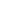 Оценка устных ответов учащихсяУстный опрос является одним из основных способов учета знаний учета учащихся по литературе. Развернутый ответ ученика должен представлять собой связное, логически последовательное сообщение на определенную тему, показывать его умение применять определения, правила в конкретных случаях.При оценке ответа ученика надо руководствоваться следующими критериями:1) Полнота и правильность ответа;2) Степень осознанности, понимания изученного;3) Языковое оформление ответа.Оценкой «5» оценивается ответ, обнаруживающий прочные знания и глубокое понимание текста изученного произведения; умение объяснить взаимосвязь событий, характер, поступки героев и роль художественных средств в раскрытии идейно-эстетического содержания произведения; умение пользоваться теоретико-литературными знаниями и навыками разбора при анализе художественного произведения, привлекать текст для аргументации своих выводов, раскрывать связь произведения с эпохой (8-11кл.); свободное владение монологической литературной речью.Оценкой «4» оценивается ответ, который показывает прочное знание и достаточно глубокое понимание текста изучаемого произведения; умения объяснять взаимосвязь событий, характер, поступки героев и роль основных художественных средств в раскрытии идейно-эстетического содержания произведения; умение пользоваться основными теоретико-литературными знаниями и навыками при анализе прочитанных произведений; умение привлекать текст произведения для обоснования своих выводов; хорошее владение монологической речью. Однако допускаются две неточности в ответе.Оценкой «3» оценивается ответ, свидетельствующий в основном о знании и понимании текста изученного произведения; умение объяснить взаимосвязь основных событий, характеры и поступки героев и роль важнейших художественных средств в раскрытии идейно-художественного содержания произведения; знания основных вопросов теории, не недостаточным умением пользоваться этими знаниями при анализе произведений; ограниченных навыков разбора и недостаточном умении привлекать текст произведений для подтверждения своих выводов. Допускается несколько ошибок в содержании ответа, недостаточно свободное владение монологической речью, ряд недостатков в композиции и языке ответа, несоответствие уровня чтения нормам, установленным для данного класса.Оценкой «2» оценивается ответ, обнаруживающий незнание существенных вопросов содержания произведения, неумение объяснять поведение и характеры основных героев и роль важнейших художественных средств в раскрытии идейно-эстетического содержания произведения, незнание элементарных теоретико-литературных понятий; слабое владение монологической литературной речью и техникой чтения, бедность выразительных средств языка или за ответ, показывающий полное незнание содержания произведения и непонимание основных вопросов, предусмотренных программой; неумение построить монологическое высказывание, низкий уровень техники чтения.Критерии и нормативы оценки сочинений.Критериями оценки содержания и композиционного оформления сочинений являются:Соответствие работы теме, наличие и раскрытие основной мысли высказывания;Полнота раскрытия темы;Правильность фактического материала;Последовательность и логичность изложения;Правильное композиционное оформление работы.Нормативы оценки содержания и композиции сочинения выражаются в количестве фактических (см. 1-3-й критерии) и логических (см. 4-й и 5-й критерии) ошибок и недочетов.Отметка «5» ставится при отсутствии каких-либо ошибок, нарушающих перечисленные критерии, а отметку «4» можно поставить при наличии двух недочетов в содержании.Критерии и нормативы оценки языкового оформления сочинений.Основными качествами хорошей речи, которые лежат в основе речевых навыков учащихся, принято считать богатство, точность, выразительность речи, ее правильность, уместность употребления языковых средств, поэтому изложения и сочинения оцениваются с точки зрения следующих критериев:Богатство (разнообразие) словаря и грамматического строя речи;Стилевое единство и выразительность речи;Правильность и уместность употребления языковых средств.Показателями богатства речи являются большой объем активного словаря, разнообразие грамматических форм и конструкций, использованных в ходе оформления высказывания.Показатель точности речи - умение пользоваться синонимическими средствами языка и речи, выбрать из ряда возможных то языковое средство, которое наиболее уместно в данной речевой ситуации. Точность речи, таким образом, прежде всего, зависит от умения учащихся пользоваться синонимами, от умения правильно использовать возможности лексической сочетаемости слов, от понимания различных смысловых оттенков лексических единиц, от правильности и точности использования некоторых грамматических категорий (например, личных и указательных местоимений).Выразительность речи предполагает такой отбор языковых средств, которые соответствуют целям, условиям и содержанию речевого общения. Это значит, что пишущий понимает особенности речевой ситуации, специфику условий речи, придает высказыванию соответствующую стилевую окраску и осознанно отбирает образные, изобразительные средства. Так, в художественном описании, например, уместны оценочные слова, тропы, лексические и морфологические категории, употребляющиеся в переносном значении. Здесь неуместны термины, конструкции и обороты, свойственные научному стилю речи.Снижает выразительность школьных сочинений использование штампов, канцеляризмов, слов со сниженной стилистической окраской, неумение пользоваться стилистическими синонимами.Правильность и уместность языкового оформления проявляется в отсутствии ошибок, нарушающих литературные нормы - лексические и грамматические (а в устной речи произносительные) - и правила выбора языковых средств в соответствии с разными задачами высказывания.Сочинение оценивается двумя оценками: первая – за содержание работы и речь, вторая – за грамотность (в журнале ее рекомендуется ставить на странице «Русский язык» и учитывать при выставлении итоговой оценки по русскому языку)При выставлении оценки за содержание и речевое оформление согласно установленным нормам необходимо учитывать все требования, предъявляемые к раскрытию темы, а также к соблюдению речевых норм (богатство, выразительность, точность).При выставлении второй оценки учитывается количество орфографических, пунктуационных и грамматических ошибок. Грамматические ошибки, таким образом, не учитываются при оценке языкового оформления сочинений и изложений.Основные критерии оценки за изложение и сочинениеОтметкаСодержание и речьГрамотность«5»1.Содержание работы полностью соответствует теме.2.Фактические ошибки отсутствуют.3.Содержание излагается последовательно.4.Работа отличается богатством словаря, разнообразием используемых синтаксических конструкций, точностью словоупотребления.5.Достигнуты стилевое единство и выразительность текста.В целом в работе допускается 1 недочет в содержании, 1-2 речевых недочета.Допускаются:1 орфографическая, или I пунктуационная, или 1 грамматическая ошибки«4»1. Содержание работы в основном соответствует теме (имеются незначительные отклонения от темы).2.Содержание в основном достоверно, но имеются единичные фактические неточности.3.Имеются незначительные нарушения последовательности в изложении мыслей.4.Лексический и грамматический строй речи достаточно разнообразен.5.Стиль работы отличается единством и достаточной выразительностью.В целом в работе допускается не более 2 недочетов в содержании и не более 3-4 речевых недочетов.Допускаются: 2 орфографические и 2 пунктуационные ошибки,или 1 орфографическая и 3 пунктуационные ошибки,или 4 пунктуационные ошибки при отсутствии орфографических ошибок, а также 2 грамматические ошибки«3»1.В работе допущены существенные отклонения2.Работа достоверна в главном, но в ней имеются отдельные фактические неточности.
3.Допущены отдельные нарушения последовательности изложения4.Беден словарь и однообразны употребляемыесинтаксические конструкции, встречаетсянеправильное словоупотребление.5.Стиль работы не отличается единством, речьнедостаточно выразительна.В целом в работе допускается не более 4 недочетов в содержании и 5 речевых недочетов.Допускаются:4 орфографические и 4 пунктуационные ошибки, или 3 орф. и 5 пунк., или 7 пунк. при отсутствии орфографических, а также 4 грамматических ошибки«2»Работа не соответствует теме. Допущено много фактических неточностей. Нарушена последовательность мыслей во всех частях работы, отсутствует связь между ними, работа не соответствует плану. Крайне беден словарь, работа написана короткими однотипными предложениями со слабо выраженной связью между ними, часты случаи неправильного словоупотребления. Нарушено стилевое единство текста. В целом в работе допущено 6 недочетов и до 7 речевых недочетовДопускаются:7 орф. и 7 пунк. ошибок, или6 орф. и 8 пунк., или5 орф. и 9 пунк., или9 пунк., или 8 орф. и 5 пунк.,а также 7 грамматических ошибокПри оценке учитывается следующий примерный объем классных сочинений: в 5-м классе - 0,5-1, в 6-м классе -1-1,5, в 7-м классе -1,5 - 2,0 в 8-м классе - 2,0-3,0, в 9-м классе - 3,0-4,0, в 10-м классе - 4,0-5,0, в 11-м классе 5,0—6,0 страниц.Оценка тестовых работПри проведении тестовых работ по литературе критерии оценок следующие:«5» - 90 – 100 %;«4» - 78 – 89 %;«3» - 60 – 77 %;«2»- менее 59 %.Критерии оценивания презентацийОдним из видов творческой работы может быть презентация, составленная в программе Power Point. При составлении критериев оценки использовалось учебное пособие «Intel. Обучение для будущего». 5-е изд., испр. И.: Издательско-торговый дом «Русская Редакция», 2005, 368 с.Критерии оценкиПараметрыОценкаДизайн презентацииобщий дизайн – оформление презентации логично, отвечает требованиям эстетики, и не противоречит содержанию презентации;диаграмма и рисунки – изображения в презентации привлекательны и соответствуют содержанию;текст, цвет, фон – текст легко читается, фон сочетается с графическими элементами;списки и таблицы – списки и таблицы в презентации выстроены и размещены корректно;ссылки – все ссылки работают.Средняя оценка по дизайнуСодержаниераскрыты все аспекты темы;материал изложен в доступной форме;систематизированный набор оригинальных рисунков;слайды расположены в логической последовательности;заключительный слайд с выводами;библиография с перечислением всех использованных ресурсов.Средняя оценка по содержаниюЗащита проектаречь учащегося чёткая и логичная;ученик владеет материалом своей темы.Средняя оценка по защите проектаИтоговая оценка
Оценка «5» ставится за полное соответствие выдвинутым требованиям.Оценка «4» ставится за небольшие несоответствия выдвинутым требованиям.Оценка «3» ставится за минимальные знания темы и, возможно, не совсем корректное оформление презентации.Оценка «2» ставится во всех остальных возможных случаях.Календарно-тематическое планирование 10 классКалендарно-тематическое планирование 11 классУчебно-методическое, материально-техническое обеспечение.Нормативно-правовые документыЗакон «Об образовании»Федеральный государственный образовательный стандарт среднего общего образования. М.: Просвещение, 2015.Примерная образовательная программа образовательного учреждения. Старшая школа. М.: Просвещение, 2015.«Программы общеобразовательных учреждений. Литература. 5-11 классы» под редакцией В. Я. Коровиной.Государственный образовательный стандарт (национально-региональный компонент) дошкольного, начального общего, основного общего и среднего (полного) общего образования.Приказ Минобразования России от 24.11.2011 г. № МД 1552/03 «Рекомендации по оснащению общеобразовательных учреждений учебным и учебно-лабораторным оборудованием, необходимым для реализации ФГОС основного общего образования, организации проектной деятельности, моделирования и технического творчества обучающихся».Постановление Главного государственного санитарного врача РФ от 29.12.2010 №189 «санитарно-эпидемиологические требования к условиям и организации обучение в общеобразовательных учреждениях» (СанПиН 2.4.2.2621-10).Учебно-методический комплект:10 классСахаров, С.А. Зинин Литература 10 класс В двух частях. М., Русское слово 2015;В.И. Коровин В. И. Русская литература XIX века.10 класс; Учебник для общеобразовательных учреждений. В двух частях. М., Просвещение 2011;Дополнительно1. Русская литература XIX века.. 10 класс Практикум. Под редакцией Лыссого Ю.И., М., Просвещение, 2007-2008 рекомендован Министерством образования российской Федерации к использованию в 2013-2014 учебном году.2.Лебедев Ю. В. Русская литература XIX века.10 класс. Учебник для общеобразовательных учреждений. В двух частях. М., Просвещение 2004-20083. Хрестоматия по русской литературе11 классЧалмаев В.А., Зинин С. А. Литература. 11 класс В двух частях. М., «Русское слово» 2013 - рекомендован к использованию в учебном процессе.Дополнительно1. В.П. Журавлева «Русская литература XX века. 11 класс. В двух частях». 2007 г.2. Агеносов В.В, Голубков М. М., Корниенко В.В. Литература изд-во «Дрофа»2007 г.;4. Хрестоматия по русской литературеМетодические пособияКоровина В.Я. , Збарский И. С. Литература. 10 класс. Метод. советы. – М., Просвещение. – 2013 г.Егорова Н. В. Поурочные разработки по литературе. 10 класс. – М., «ВАКО» – 2012 г.Коровина В.Я. Литература. 10 класс. Метод. советы. – М., Просвещение. – 2013 г.Золотарёва И. В., Аникина С. М. Поурочные разработки по литературе. 10 класс. – М., «ВАКО» – 2012г.Коровина В.Я. , Збарский И. С. Литература. 11класс. Метод. советы. – М., Просвещение. – 2013 г.Ерёмина О. А. Поурочные разработки по литературе. 11 класс. М., «Экзмен» – 2012 г.Коровина В.Я. , Збарский И. С., Коровин В.И Литература. 11 класс. Метод. советы. – М., Просвещение. – 2013 г.Золотарёва И. В., Егорова Н. В. Универсальные поурочные разработки по литературе. 11 класс. М., «ВАКО» – 2013г.Виртуальная школа Кирилла и Мефодия. Уроки литературы 10-11 классы. – ООО «Кирилл и Мефодий» 2011 г.ТестыМиронова Н. А. Тесты по литературе.10 класс. К учебнику-хрестоматии «Литература. 10 класс». В 2-х частях. (Авторы: Коровина В. Я., Журавлёв В. П., Коровин В.И.) – М., «ВАКО» – 2013 г.Миронова Н. А. Тесты по литературе. 11 класс. К учебнику-хрестоматии «Литература. 11 класс». В 2-х частях. (Авторы: Полухина В. П., Коровина В. Я., Журавлёв В. П.) – М., «ВАКО» – 2013 г.Электронные образовательные ресурсы:У.Шекспир «Ромео и Джульетта. Гамлет». Читают Ирина Ерисанова, Евгений ТерновскийКомпакт-диск Русская литература 8-11 классы CD (jewel)Компакт-диск Русская поэзия DVD-boxКабинет литературы. Библиотека мультимедийных пособийУч.диск с эл.плакатами, презентациями по литературеРоман Толстого "Война и мир". Андрей Болконский. Ч.1Роман Толстого "Война и мир". Наташа Ростова. Ч.2Роман Толстого "Война и мир". 1812 год. Ч.3Роман Толстого "Война и мир". Пьер Безухов. Ч.4Поэзия серебряного века. Анна Ахматова и др.Русская литература от Нестора до В.МаяковскогоО.Мандельштам и др.Бунин И.А. Проза. ПоэзияСтихи и романсы. С.Есенин и МаяковскийПоэзия романтизма. Россия XIX век.Тютчев Ф.И., Фет А.А. СтихотворенияЦветаева М. Стихотворения и поэмыЧехов А. Дама с собачкой. Дом с мезониномН.В.Гоголь. РевизорИ.А.Гончаров. Несколько дней из жизни ОбломоваВ мире басен. Басни И.А.КрыловаКуприн. Гранатовый браслетЖизнь и творчество А.П.Чехова. Диалог во времениИнтернет-ресурсы и ЦОР ко всему курсу литературыhttp://fcior.edu.ruhttp://festival.1september.ru/articles/567676/http://files.school-collection.edu.ruhttp://www.digital-edu.ru/fcior/133/373http://www.openclass.ru/dig_resourcesХудожественная литература: 1. http://www.rusfolk.chat.ru – Русский фольклор 2. http://www.pogovorka.com. – Пословицы и поговорки 3. http://old-russian.chat.ru – Древнерусская литература 4. http://www.klassika.ru – Библиотека классической русской литературы 5. http://www.ruthenia.ru – Русская поэзия 60-х годов Справочно-информационные и методические материалы: 1. http://www.rol.ru – Электронная версия журнала «Вопросы литературы» 2. http://www.1september.ru – Электронные версии газеты «Литература» (Приложение к «Первому сентября») 3. http://center.fio.ru – Мастерская «В помощь учителю. Литература»Словарь литературных терминов http://feb.web.ril/feb/slt/abcА.Б.Есин. Принципы и приёмы анализа литературного произведения http:/lib.rus.ec/b/20749/read.Экранизация произведений русской и зарубежной литературы http://ru.convdocs.org/navigate/indeks-7181.htm/Технические средства обучения:1. Компьютер2. Проектор3. Колонки4. Интерактивная доска5. Портреты русских и зарубежных поэтов и писателей6. Раздаточный материал по темам курса7. Репродукции картин художников8. Экранно-звуковые пособия9. Презентации к занятиям.10. DVD фильмы.11. АРМ – 3Утверждаю ____________________Директор МБОУ СОШ № 80Горшкова Л.П.Согласовано Заместитель директора по УВРШепелюк Н.В.  ____________________________«            » _____________20__гРассмотрено на заседании МОПротокол № _______________От «         » ______________ 20__г            Руководитель МО Код требованийТребования к уровню подготовки выпускников,проверяемые заданиями КИМЗнать/понимать:образную природу словесного искусства;содержание изученных литературных произведений;основные факты жизни и творчества писателей-классиковXIX–XX вв., этапы их творческой эволюции;историко-культурный контекст и творческую историюизучаемых произведений;основные закономерности историко-литературного процесса,сведения об отдельных периодах его развития, чертылитературных направлений и течений;основные теоретико-литературные понятияУметь:воспроизводить содержание литературного произведения;анализировать и интерпретировать литературноепроизведение, используя сведения по истории и теориилитературы (художественная структура; тематика;проблематика; нравственный пафос; система образов;особенности композиции, художественных времени ипространства; изобразительно-выразительные средства языка;художественная деталь); анализировать эпизод (сцену)изученного произведения, объяснять его связь спроблематикой произведения;соотносить художественную литературу с фактамиобщественной жизни и культуры; раскрывать роль литературыв духовном и культурном развитии общества;раскрывать конкретно-историческое и общечеловеческоесодержание изученных литературных произведений; связыватьлитературную классику со временем написания, ссовременностью и традицией; выявлять «сквозные темы» иключевые проблемы русской литературы;соотносить изучаемое произведение с литературнымнаправлением эпохи; выделять черты литературныхнаправлений и течений при анализе произведения;определять жанрово-родовую специфику литературногопроизведения;сопоставлять литературные произведения, а также ихразличные художественные, критические и научныеинтерпретации;выявлять авторскую позицию, характеризовать особенностистиля писателя;аргументированно формулировать свое отношение кпрочитанному произведению;писать сочинения на литературные темыИспользовать приобретенные знания и умения впрактической деятельности и повседневной жизни для:создания связного текста на предложенную тему с учетомнорм русского литературного языка;3.2.  участия в диалоге или дискуссии4.1.умения выразительно читать изученные произведения,4.2.составлять планы и тезисы статей на литературные темы,4.3.готовить учебно-исследовательские работы).4.4.знание основных фактов жизни и творчества писателей-классиков XIX–XX вв., этапов их творческой эволюции, творческой истории изучаемых произведений;4.5.умения:соотносить художественную литературу с фактами общественной жизни и культуры;раскрывать роль литературы в духовном и культурном развитии общества; сопоставлять различные художественные, критические и научные интерпретации литературных произведений;4.6. подать материал в дискуссионной форме; писать рецензии на прочитанные произведения, оценивать их эстетическую значимость).4.7.умения анализировать в единстве формы и содержания текстхудожественных произведений, относящихся к различным родам литературы (эпос, лирика, драма).Темы уроковЧасыРРУВЧПиКР1-2. Введение.   Русская литература первой половины   XIX века в контексте мировой культуры. Основные темы и проблемы русской литературы 19 века. 23. А.С. Пушкин. Жизнь и творчество. 124. Романтическая лирика А.С. Пушкина периода южной и Михайловской ссылок. «Погасло дневное светило…», «Подражания Корану», «Демон». Трагизм мировосприятия и его преодоление.15. Тема поэта и поэзии в лирике А.С. Пушкина. 16. Эволюция темы свободы и рабства в лирике А.С. Пушкина. 17- 8. Философская лирика А.С. Пушкина. 29. Поэма А. С. Пушкина «Медный всадник». Роль вступления в поэме.110.Образ Петра I как царя – преобразователя в поэме «Медный всадник». Проблема государства и личности. 111-12. Р.Р. Классное сочинение по  творчеству А. С. Пушкина. 213. М. Ю. Лермонтов. Жизнь и творчество (с обобщением ранее изученног о).  114. Молитва как жанр в лирике  М. Ю. Лермонтова (с обобщением ранее изученного).  115-16.Тема жизни и смерти в лирике М. Ю. Лермонтова. 217-18. Философские мотивы лирики М. Ю. Лермонтова (обобщение ранее изученного).219-20.Вн. чтение. Адресаты любовной лирики М. Ю. Лермонтова. 221 -22.Урок контроля. Классное сочинение по творчеству М.Ю. Лермонтова.223 -24.Н. В. Гоголь. Жизнь и творчество (с обобщением ранее изученного). 225.«Петербургские повести» Н.В. Гоголя. 126 - 28.Н. В. Гоголь. «Невский проспект», «Портрет»Обучение анализу эпизода229-30.Классное сочинение по творчеству Н.В. Гоголя231. Обзор русской литературы второй половины 19 века. 132. И.А.   Гончаров. Жизнь и творчество. Роман «Обломов». 133-34. Роман «Обломов». Реалистические приёмы изображения главного героя в первой части романа.235-36.«Обломов» как роман о любви. Авторская позиция и способы её выражения в романе.237-38. Что такое «обломовщина»? Роман «Обломов» в русской критике.239. Личность и творчество А. Н. Островского140 - 41. Драма «Гроза».242. Город Калинов и его обитатели. 143. Протест Катерины против «тёмного царства».144. Споры критиков вокруг пьесы 145.И. С. Тургенев. Жизнь, судьба, творчество. Сборник «Записки охотника» и его место в русской литературе146. Творческая история создания романа «Отцы и дети» И. С. Тургенева.  147.Базаров – герой своего времени.148. Споры партий и конфликт поколений в романе И.С. Тургенева «Отцы и дети».  149. Любовь и счастье в романе «Отцы и дети». 150. Анализ эпизода «Смерть Базарова». 151. Споры вокруг романа «Отцы и дети». 152.  Р.Р. Классное сочинение по творчеству И.С. Тургенева. 253. Жизнь, творчество, судьба Ф.И. Тютчева. Любовная лирика Ф.И. Тютчева. Любовь как стихийная сила и «поединок роковой».154. Единство мира и философия природы в лирике Ф.И. Тютчева.155. Человек и история в лирике Ф. И. Тютчева156.Жизнь, творчество и судьба А.А. Фета. Природа в лирике поэта. 157. Любовная лирика. Импрессионизм поэзии А.А.Фета.  158 Жизнь, творчество, судьба Н.А. Некрасова (с обобщением ранее изученного). 159.Героическое и жертвенное в образе разночинца – демократа. 160. Тема поэта и поэзии в лирике Н.А. Некрасова. Поэтическое творчество как служение народу.161 Тема любви в лирике Н.А. Некрасова, её психологизм и бытовая конкретизация. 162. Замысел, история создания и композиция поэмы Н.А. Некрасова «Кому на Руси жить хорошо». Анализ «Пролога», глав «Поп», «Сельская ярмонка».163. Образы крестьян и помещиков в поэме «Кому на Руси жить хорошо». 164 Образы народных заступников в поэме Н.А. Некрасова «Кому на Руси жить хорошо». Гриша Добросклонов – центральный образ поэмы.165. Особенности языка и фольклорное начало поэмы «Кому на Руси жить хорошо». 166. М.Е. Салтыков – Щедрин. Личность и творчество. Проблематика и поэтика сказок. 167 - 68.Вн. чтение. Обзор романа М.Е. Салтыкова – Щедрина «История одного города».269.Жизнь, судьба, этапы творческого пути духовные искания Л.Н. Толстого. Народ и война в «Севастопольских рассказах» Л.Н. Толстого.170. Духовные искания, их отражение в трилогии «Детство», «Отрочество», «Юность»171. История создания, особенности жанра, образ автора в романе «Война и мир». 172- 73. Духовные искания Андрея Болконского и Пьера Безухова. 274. Женские образы в романе Л.Н. Толстого «Война мир». 175. «Мысль семейная» в романе Л.Н. Толстого «Война и мир» (семья Ростовых и семья Болконских, Бергов и Курагиных).176.Л.Н. Толстой «Мысль народная» в романе. Народ и личность – одна из главных проблем в романе – эпопее.177.Л.Н. Толстой «Мысль народная» в романе. Философский смысл образа Платона Каратаева179 - 79.Картины войны 1812 года. Смысл противопоставления Кутузова и Наполеона. Осуждение войны. Кутузов и Наполеон в романе «Война и мир».280.Бородинское сражение181 - 82. Проблемы истинного и ложного патриотизма в романе «Война и мир». Бородинское сражение. 283 - 84. Описания природы и их связь с внешней и внутренней жизнью человека. Анализ эпизода. Всемирное значение Толстого художника и мыслителя2- 85. Контрольное сочинение по роману Л.Н.Толстого «Война и мир»286. Ф. М. Достоевский. Жизнь и судьба. 187. Образ Петербурга в русской литературе. Петербург Ф.М. Достоевского. 188- 89. История создания романа «Преступление и наказание». Жанр, особенности композиции290-91.Духовные искания Родиона Раскольникова и способы их выявления. Теория Раскольникова. Истоки его бунта.292. «Двойники» Раскольникова – Лужин и Свидригайлов, их роль в романе. 193. Символическое значение образа Сони Мармеладовой в романе «Преступление и наказание». Полифоннзм романа Достоевского194. Н.С. Лесков. Жизнь и творчество. 195.Рассказ «Тупейный художник». Необычность судеб и обстоятельств. Нравственный смысл рассказа.196 А.П. Чехов. Жизнь и творчество. Трилогия «Человек в футляре». Отрицание автором бездуховной жизни197. Проблематика и поэтика рассказов 90-х годов. «Дом с мезонином», «Студент», «Дама с собачкой», «Случай из практики». 198. Душевная деградация человека в рассказе «Ионыч».199.Особенности драматургии А.П. Чехова. 1100. «Вишнёвый сад»: история создания, жанр, герои. Разрушение дворянского гнезда. 1101. Место вишневого сада в системе образов пьесы. Символ сада в комедии «Вишнёвый сад». 1102 ВЧ. Из литературы народов России. Коста Хетагуров. Жизнь и творчество осетинского поэта. Сборник «Осетинская лира»1103 Вн. чтение. Из зарубежной литературы второй половины 19 века.«Вечные» вопросы в зарубежной литературе. 1104. Вн. чтение. Ги де Мопассан. Новелла «Ожерелье» 1105.  Вн. чтение. Артур Рембо. «Пьяный корабль». Пафос отрицания устоявшихся норм.  1106Урок контроля. Зачётная работа. 1107Нравственные уроки русской литературы1Итого1391ТемыЧасов на изучение темыКРРРЛитература начала XXвека.1Жизнь и творчествоИ.А. Бунина61А.И.Куприн. Жизнь и творчество.41Творчество А.М.Горького.61Обзор русской литературы 20-х годов. Тема революции и гражданской войны в прозе 20-х годов. Е. Замятин "Мы". И.Бабель «Конармия»31Литература 30-х годов. Обзор. Сложность творческих поисков и писательских судеб в 30-е годы1М.А. Булгаков. Жизнь итворчество.61М.А. Шолохов. Судьба и творчество.51А.П. Платонов. Жизнь и творчество. Повесть А.П. Платонова «Сокровенный человек»2Новое осмысление военной темы в литературе 50-90 годов. В. Кондратьев «Сашка», Б. Васильев «Завтра была война», В.Быков «Обелиск», «Сотников»51Литература 50-90 годов Обзор1Б.Л, Пастернак Жизнь и творчество.61А.И.Солженицын. Жизнь и творчество.2В.Т. Шаламов. Жизнь и творчество.2В.П.Астафьев «Печальный детектив»2В.Г. Распутин «Живи и помни»2Серебряный век  русской поэзии. Символизм. Обзор.В. Брюсов. К. Бальмонт.  Андрей Белый.Акмеизм. Н.С. Гумилев.Футуризм. И. Северянин51А.А.Блок. Жизнь и творчество.61Художественные и идейно-нравственные аспекты новокрестьянской поэзии. Н.А. Клюев.1С.А. Есенин. Жизнь и творчество.5В.В. Маяковский. Жизнь и творчество.41А.А. Ахматова. Жизнь и творчество.3О.Э.Мандельштам. Жизнь и творчество.2М.И. Цветаева. Жизнь и творчество21А.Т. Твардовский. Жизнь и творчество.2Н.М. Рубцов. Слово о поэте. Основные темы и мотивы лирики поэта и ее художественное своеобразие.2И.А. Бродский. Слово о поэте.2Булат Шалвович Окуджава.   Жизнь и творчество21Городская проза в современной литературе. Ю.В. Трифонов.21Темы и проблемы современной драматургии. А. Вампилов.2Литература конца XX – начала XXI века.Дж. Б. Шоу. «Дом, который построил Свифт», «Пигмалион»1Э.М. Хэмингуей «И восходит солнце», «Прощай, оружие»11Э.М. Ремарк. «Три товарища»11Т.С. Элиот. Слово о поэте. Лирика.  «Любовная песнь Дж. Альфреда Пруфрока».1Итого 103610№ п/пДата проведения урокаДата проведения урокаТема урокаХарактеристика деятельности учащихся  или виды УДТип урока МОЦОРВиды и формы контроля1-2. Введение.   Русская литература первой половины   XIX века в контексте мировой культуры. Основные темы и проблемы русской литературы 19 века. Составление таблицы-конспекта по учебной статье: классификация основных этапов развития РКЛ, эволюции литературных направлений и жанров.Инд. сообщения по творчеству Г. Державина, В. Жуковского, К. БатюшковаКомбинированный урок, урок-лекция. Проблемная лекция, анкетирование, использование интерактивного приема «Микрофон», лекция учителя, составление таблицы, творческая работа в группах с последующей презентацией классу Конспект. Выявление уровня литературного развития учащихся (анкетирование).3. А.С. Пушкин. Жизнь и творчество. Свободная работа со стихотворными текстами. Работа в парах с раздаточным материалом: практическая работа с дневниковыми записями поэта. Работа в группах с раздаточным материалом исследовательского характераУрок усвоения новых знаний и формирования умений и навыков; урок-погружение в мир поэта.Устный журнал «Поэтические предшественники А.С. Пушкина» беседа, работа с портретами А.С. Пушкина кисти О. Кипренского и В. Тропинииа, слушание литературных визиток о жизни и творчестве А.С. Пушкина, практическая работа с дневниковыми записями поэта; работа в группах с раздаточным материалом исследовательского характера, заполнение хронологической таблицы жизни и творчества ПушкинаХронологиеская  таблица жизни и творчества Пушкина; оценка работы в группах4. Романтическая лирика А.С. Пушкина периода южной и Михайловской ссылок. «Погасло дневное светило…», «Подражания Корану», «Демон». Трагизм мировосприятия и его преодоление.Выразительное чтение и анализ поэтического текста. Аналитическая работа с текстами стихотворений (в группах).Комбинированный урок, урок – анализ поэтического произведения.Лекция учителя, аналитическая работа с текстами стихотворений (в группах). Презентация представителями групп аналитической работы с текстами стихотворений.  Презентация представителями групп аналитической работы с текстами стихотворений. Выразительное чтение стихотворений.5. Тема поэта и поэзии в лирике А.С. Пушкина. Выразительное чтение и анализ поэтического текста в группах. Сравнительный анализ поэтических текстов Ломоносова Державина и Пушкина по теме.Комбинированный урок, урок – анализ поэтического произведения (практикум). Слово учителя, проблемные задачи, лекция учителя, слушание литературных визиток об истории создания стихотворений, аналитическая работа с текстами стихотворений в группах, коллективная работа по заполнению таблицы по теме урока.Выразительное чтение и анализ поэтического текста, оценка литературных визиток об истории создания стихотворений6. Эволюция темы свободы и рабства в лирике А.С. Пушкина. Выразительное чтение и анализ стихотворений: «Вольность», «Деревня», «Свободы сеятель пустынный», «Из Пиндемонти».Комбинированный урок, урок – анализ поэтического произведения (практикум). Лекция учителя, слушание литературных визиток об истории создания стихотворений, аналитическая работа с текстами стихотворений в группах, проблемные задачи. Тезисы по лекции учителя, комментированное чтение стихотворений, выразительное чтение и анализ поэтического текста.7- 8. Философская лирика А.С. Пушкина. Выразительное чтение и анализ поэтического текста стихотворений: «Брожу ли я вдоль улиц шумных…», «Вновь я посетил…», «Два чувства дивно близки нам…», «Отцы пустынники и жены непорочны…».Аналитическая работа с отрывками из литературоведческих текстов (работа в парах).Комбинированный урок, урок – анализ поэтического произведения.Слушание творческих работ, беседа, выразительное чтение и анализ стихотворений в группах. Практикум. Аналитическая работа с отрывками из литературоведческих текстов (работа в парах).Выразительное чтение и анализ стихотворений: «Брожу ли я вдоль улиц шумных …», «Элегия» («Безумных лет угасшее веселье…»), «…Вновь я посетил …», «Два чувства дивно близки нам…», «Отцы пустынники и жены непорочны…».9. Поэма А. С. Пушкина «Медный всадник». Роль вступления в поэме.Выразительное чтение и анализ отрывка из поэмы.Инд. задание: сопоставить текст поэмы с одноименными поэтическими произведениями. «В творческой мастерской художника»: работа с иллюстрациями к поэме (работа в парах), «Умники и умницы»: постановка и решение проблемного вопроса (работа в парах).Комбинированный урок, урок – анализ поэтического текста с элементами интеграции. Проблемные задачи.Слово учителя, беседа, слушание литературных визиток об истории создания поэмы, выразительное чтение отрывков из поэмы, прослушивание увертюры к балету Р.М. Глиэра «Медный всадник», беседа по тексту поэмы, анализ вступления к поэме, «В творческой мастерской художника»: работа с иллюстрациями к поэме (работа в парах), «Умники и умницы»: постановка и решение проблемного вопроса (работа в парах).Выразительное чтение поэмы. Наизусть отрывок из поэмы. Анализ вступления к поэме.Оценка работы в парах.10-Образ Петра I как царя – преобразователя в поэме «Медный всадник». Проблема государства и личности. Проблемные задания:сопоставление поэтических текстов (отрывков из поэм «Медный всадник» и «Полтава»),исследовательская работа в парах по тексту поэмы «Медный всадник»,коллективная работа над составлением сопоставительной таблицы  «Петр и Евгений – антиподы».Комбинированный урок: анализ художественного произведения. Фронтальная беседа, инд. сообщение, объяснение учителя, сопоставление поэтических текстов (отрывков из поэм «Медный всадник» и «Полтава»), исследовательская работа в парах по тексту поэмы «Медный всадник», аналитическая беседа, работа с таблицей «Два лика Петра» (в парах), коллективная работа над составлением сопоставительной таблицы  «Петр и Евгений – антиподы», чтение и анализ фрагментов, составление цитатных характеристик. русской литературы первой половины   XIX века.Оценка проблемных заданий, индивидуального сообщения, анализа вступления к поэме.Тест по теме.11-12. Р.Р. Классное сочинение по  творчеству А. С. Пушкина. Написание сочинения по избранной теме.Сочинение13. М. Ю. Лермонтов. Жизнь и творчество (с обобщением ранее изученног о).  Сообщения и презентации учащихся по теме, подготовка литературных визиток о жизни и творчестве поэта, работа с портретом М.Ю. Лермонтова и сонетом В. Брюсова, работа с текстом «Смерть поэта», сопоставительная работа в парах над отрывками разных вариантов текста стихотворения, заполнение итоговой таблицы.Урок усвоения новых знаний и формирования умений и навыков. Анализ контрольных сочинений, вводная беседа, слово учителя, работа с портретом М.Ю. Лермонтова и сонетом В. Брюсова, слушание литературных визиток о жизни и творчестве поэта, сообщения учащихся, аналитическая беседа, аналитическая работа с текстом «Смерть поэта», сопоставительная работа в парах над отрывками разных вариантов текста стихотворения, заполнение итоговой таблицы. Видеоурок «Основные мотивы лирики М.Ю. Лермонтова». Анкетирование. Оценка литературных визиток о жизни и творчестве поэта, сообщений учащихся, аналитической работы с текстом «Смерть поэта», сопоставительной работы в парах над отрывками разных вариантов текста стихотворения, заполнения итоговой таблицы.14. Молитва как жанр в лирике  М. Ю. Лермонтова (с обобщением ранее изученного).  Индивидуальные сообщения о молитве как речевом жанре, индивидуальное задание: сопоставление стихотворения «Молитва» с другими «Молитвами», сопоставительная работа «Сходство и различие между молитвой поэтической и молитвой канонической» (в парах), аналитическая работа с текстом стихотворений «Ангел»», «Молитва» (работа в группах),Урок усвоения новых знаний и формирования умений и навыков. Слушание творческих работ, слово учителя, индивидуальные сообщения о молитве как речевом жанре, индивидуальное задание: сопоставительная работа «Сходство и различие между молитвой поэтической и молитвой канонической» (в парах), лекция, аналитическая работа с текстом стихотворений «Ангел»», «Молитва», работа с репродукциями картин А. Рублева и В. Васнецова; сопоставление стихотворения «Молитва» с другими «Молитвами».Выразительное чтение и анализ стихотворений: «Ангел», «Молитва» («Я, Матерь Божия, ныне с молитвою…»). Оценка выполнения работы в парах и группах, индивидуальных заданий.15-16.Тема жизни и смерти в лирике М. Ю. Лермонтова. Аналитическая работа с текстом стихотворений «Валерик», «Сон», индивидуальное сообщение учащегося об истории создания стиховУрок усвоения новых знаний и формирования умений и навыков. Чтение наизусть стихотворения «Молитва», слово учителя, аналитическая работа с текстом стихотворений «Валерик», «Сон», индивидуальное сообщение учащегося об истории создания стихов, беседа.. Чтение наизусть стихотворения «Молитва», оценка аналитической работы, индивидуального сообщения.17-18. Философские мотивы лирики М. Ю. Лермонтова (обобщение ранее изученного).Аналитическая работа с текстами стихотворений, сопоставительный анализ текстов стихотворений «Выхожу один я на дорогу», «Парус Составление тезисного плана. Сравнительный анализ пушкинского и лермонтовского «Пророков»Урок усвоения новых знаний и формирования умений и навыков.Слушание творческих работ, аналитическая работа с отрывками из литературоведческих текстов (работа в парах), слово и объяснение учителя, аналитическая работа с текстами стихотворений, сопоставительный анализ текстов стихотворений «Выхожу один я на дорогу», «Парус», беседа, практикум.Оценка анализа стихотворений, творческих работ, выразительного чтения наизусть19-20.Вн. чтение. Адресаты любовной лирики М. Ю. Лермонтова. Презентации учащихся.Групповая работа по анализу стихотворений; по подготовке визиток по темам  «Мой демон», К*, «Мои обманчивые сны…», «Такой любви нельзя не верить…», «Люблю, люблю одну…».Урок внеклассного чтения, урок – устный журнал.Слушание творческих работ, устный журнал, выразительное чтение наизусть, проблемные задания.Презентации учащихся. Выразительное чтение и анализ стихотворений21 -22.Урок контроля. Классное сочинение по творчеству М.Ю. Лермонтова.Самостоятельное планирование и проведение исследованияУрок развития речи, урок контроля и коррекции знаний, умений и навыков.Беседа, слово учителя, работа над темой, ознакомление с предложенными учителем темами сочинений, самостоятельное ознакомление учащихся  с памяткой «Типология тем сочинений, консультация учителя, составление планов, написание черновых вариантов сочинений, их обсуждение, редактирование, рецензирование учителем, написание творческих работ.Сочинение23 -24.Н. В. Гоголь. Жизнь и творчество (с обобщением ранее изученного). Составление учащимися хронологической таблицыАналитическая работа в группахСвободная работа с текстами и дополнительной литературойПрезентации учащихся. Составление учащимися викторины по сборникам повестей «Вечера на хуторе близ Диканьки», «Миргород»Урок усвоения новых знаний и формирования умений и навыков.Анализ контрольных сочинений, слово учителя, слушание литературных визиток о жизни и творчестве писателя, составление учащимися хронологической таблицы, объяснение учителя, аналитическая работа в группах с последующей презентацией работы, викторина, работа с иллюстрациями к сборникамПроблемная лекция. Видеоурок http://interneturok.ru/ru/school/literatura/10-klass «Сборник «Миргород». Композиция и проблематика».Презентации учащихся, оценка аналитической работы в группах, составленной хронологической таблицы25.«Петербургские повести» Н.В. Гоголя. Презентации учащихся.Индивидуальные сообщения учащихся: сопоставительный анализ повести «Шинель» Н.В. Гоголя и поэмы «Медный всадник» А.С. Пушкина, аналитическая работа по тексту повести,Урок усвоения новых знаний и формирования умений и навыков.Вводная беседа, погружение в тему урока, слово учителя, комментарий учителя к циклу, самостоятельное ознакомление учащихся с памяткой «Жизненные источники создания повести «Шинель», индивидуальные сообщения учащихся, аналитическая работа по тексту повести, сопоставительный анализ повести «Шинель» Н.В. Гоголя и поэмы «Медный всадник» А.С. Пушкина.Оценка презентаций, индивидуальных сообщений, сопоставительного анализа26 - 28.Н. В. Гоголь. «Невский проспект», «Портрет»Обучение анализу эпизодаСопоставительная работа в парах с аргументацией своего мненияСоставление опорной схемы «Ступени нравственного падения Чарткова».Урок усвоения новых знаний и формирования умений и навыков.«Умники и умницы»: сопоставительная работа в парах с аргументацией своего мнения, слово учителя, работа с иллюстративным материалом, объяснение учителя, выборочное чтение эпизода из повести «Невский проспект», словарная работа, знакомство с памяткой анализа эпизода художественного произведения, аналитическая беседа.Инд. сообщения, сопоставительная работа в парах с аргументацией своего мнения, анализ эпизода повести «Невский проспект».Р.Р. Домашнее сочинение по творчеству Н.В. Гоголя.29-30.Классное сочинение по творчеству Н.В. ГоголяСамостоятельное планирование и проведение исследованияУрок развития речи, урок контроля и коррекции знаний, умений и навыков.Беседа, слово учителя, работа над темой, ознакомление с предложенными учителем темами сочинений, самостоятельное ознакомление учащихся  с памяткой «Типология тем сочинений, консультация учителя, составление планов, написание черновых вариантов сочинений, их обсуждение, редактирование, рецензирование учителем, написание творческих работ.Сочинение31. Обзор русской литературы второй половины 19 века. Составление тезисов лекции учителя, творческая работа в группах и её презентация; работа парах со статьей учебника: подготовка развернутого ответа на вопрос «Как развивалась литературная и журнальная критика 60-х годов 19 века?»Урок усвоения новых знаний и формирования умений и навыков. Вводно-ориентировочная беседа, слово учителя, объяснение учителя, самостоятельная работа в парах со статьей учебника: подготовка развернутого ответа на вопрос «Как развивалась литературная и журнальная критика 60-х годов 19 века?», мозговой штурм.Оценка тезисов лекции учителя, творческой работы в группах и её презентации; работы парах со статьей учебника:32. И.А.   Гончаров. Жизнь и творчество. Роман «Обломов». Урок усвоения новых знаний и формирования умений и навыков. Слушание нескольких творческих работ учащихся, литературной визитки о жизни и творчестве писателя, слово учителя, лекция, составление тезисов, индивидуальные сообщения учащихся о замысле и создании трилогии, ознакомление с теоретическим материалом учебника, самостоятельная работа в парах по составлению информационных карточек, беседа.Оценка презентаций, сообщений, литературной визитки о жизни и творчестве писателя, составления тезисов, индивидуальных сообщений учащихся, самостоятельной работы в парах по составлению информационных карточек.33-34. Роман «Обломов». Реалистические приёмы изображения главного героя в первой части романа.Сжатый пересказ, анализ эпизода, составление плана характеристики. Индивидуальные сообщения: анализ сцен из художественного фильма «Обломов», составление конспекта статьиУрок усвоения новых знаний и формирования умений и навыков. Слово учителя, объяснение учителя,аналитическая работа в группах с последующей презентацией результатов аналитической работы представителями групп по теме «Диалектика характера Обломова», составление таблиц, составление сравнительной характеристики Обломова и Штольца.Художественный фильм «Несколько дней из жизни Обломова»  (1979 г, режиссер Н. Михалков, авторы сценария А. Адабашьян,Н. Михалков).Конспект статьи И.А. Гончарова «Лучше поздно, чем никогда». Оценка за сжатый пересказ, анализ эпизода, составление плана характеристики, индивидуальные сообщения, анализ сцен.35-36.«Обломов» как роман о любви. Авторская позиция и способы её выражения в романе.Сравнительная характеристика Обломова и Ольги, составление устного рассказа «Обломов и Агафья Матвеевна», составление сравнительных таблиц, планов сравнительной характеристики героевУрок усвоения новых знаний и формирования умений и навыков. Портретная галерея, слово учителя, объяснение учителя, составление устного рассказа «Обломов и Агафья Матвеевна», составление сравнительных таблиц, планов сравнительной характеристики героевОценка устного рассказа «Обломов и Агафья Матвеевна», сравнительных таблиц, планов сравнительной характеристики героев.37-38. Что такое «обломовщина»? Роман «Обломов» в русской критике.Индивидуальное сообщение: анализ финальной сцены из художественного фильма «Несколько дней из жизни Обломова»; сопоставительный анализ критических оценок романа в группах, постановка и решение литературоведческих головоломок.Урок усвоения новых знаний и формирования умений и навыков.  Слушание нескольких творческих работ учащихся, слово учителя, объяснение учителя, сопоставительный анализ критических оценок романа, коллективная работа по составлению обобщающей таблицы «Обломов как ведущая тема романа», «Умники и умницы»: постановка и решение литературоведческих головоломок.Художественный фильм «Несколько дней из жизни Обломова», режиссер Н. Михалков, (1979г, авторы сценария А. Адабашьян, Н. Михалков)Оценка выполнения индивидуальных заданий, сопоставительного анализа критических оценок романа, участия в беседе по теме урока.39. Личность и творчество А. Н. ОстровскогоИндивидуальное сообщение: литературная визитка о жизни и творчестве А. Н. Островского, составление опорной таблицы «Периоды творчества А.Н. Островского», «Умники и умницы»: постановка и решение проблемного вопроса (работа в парах)Урок усвоения новых знаний и формирования умений и навыков. Слушание нескольких творческих работ, вводная беседа-погружение в тему урока, слово учителя, заслушивание литературных визиток о жизни и творчестве А. Н. Островского, объяснение учителя, составление опорной таблицы «Периоды творчества А.Н. Островского», «Умники и умницы»: постановка и решение проблемного вопроса (работа в парах), индивидуальное сообщение: это интересно, беседа.Оценка устных сообщений по теме, презентаций, составленной опорной таблицы «Периоды творчества А.Н. Островского»40 - 41. Драма «Гроза».Аналитическая работа в группах и презентация результатов, коллективная работа по составлению сопоставительной таблицы по теме «Смысл названия пьесы «Гроза», «Катерина и Кабаниха», индивидуальное сообщение «Книга, называемая Домострой», сравнение сценического воплощения образов главных персонажей пьесы разными актёрами.Урок усвоения новых знаний и формирования умений и навыков. Беседа, слово учителя, вводная беседа, аналитическая работа в группах и презентация результатов, коллективная работа по составлению сопоставительной таблицы по теме «Смысл названия пьесы «Гроза», «Катерина и Кабаниха», индивидуальное сообщение «Книга, называемая Домострой», сравнение сценического воплощения образов главных персонажей пьесы разными актёрами.Оценка презентаций работы в группах, работы по созданию сопоставительных таблиц по теме «Смысл названия пьесы «Гроза», «Катерина и Кабаниха», индивидуальных сообщений.42. Город Калинов и его обитатели. Аналитическая работа в группах и презентация результатов по теме «Система действующих лиц в драме «Гроза», коллективная работа по составлению   таблицы «Система образов в драме «Гроза», исследовательская работа по тексту пьесы в группах: анализ приемов раскрытия образов персонажей.Урок усвоения новых знаний и формирования умений и навыков. Выполнение тестовых заданий, слово учителя, аналитическая работа в группах по теме «Система действующих лиц в драме «Гроза» и презентация результатов, коллективная работа по составлению   таблицы «Система образов в драме «Гроза», опорной обобщающей схемы «Город Калинов и его обитатели», исследовательская работа по тексту пьесы в группах: анализ приемов раскрытия образов персонажей, беседа, выразительное чтение учащимися монолога Кулигина.Выполнение теста, оценка презентаций аналитической работы в группах, исследовательской работы по тексту пьесы в группах: анализ приемов раскрытия образов персонажей, выразительное чтение учащимися монолога Кулигина.43. Протест Катерины против «тёмного царства».Анализ эпизода. Характеристика героини. Свободная работа с текстом драмы.Урок усвоения новых знаний и формирования умений и навыков. Слушание нескольких творческих работ, слово учителя, аналитическая работа в группах по теме по образу Катерины и презентация результатов, ролевое чтение пьесы, составление опорной обобщающей таблицы «Что привело к трагедии Катерину?», постановка и решение проблемной задачи, составление опорного конспекта по образу Катерины.Оценка презентаций аналитической работы в группах, ролевого чтения пьесы, составления опорной обобщающей таблицы и опорного конспекта.44. Споры критиков вокруг пьесы Составление конспекта статей. Домашнее сочинение.Урок усвоения новых знаний и формирования умений и навыков. Слушание нескольких творческих работ, слово учителя, устный журнал о критиках, практикум: самостоятельное ознакомление учащихся с отрывками из литературно-критических статей, аналитическая беседа, постановка и решение проблемного вопроса.Оценка конспекта, устного журнала.45.И. С. Тургенев. Жизнь, судьба, творчество. Сборник «Записки охотника» и его место в русской литературеИндивидуальные задания: литературные визитки о жизни и творчестве И.С. Тургенева (с обобщением ранее изученного), составление тезисов, «Умники и умницы»: постановка и решение проблемного вопроса (работа в парах).Урок усвоения новых знаний и формирования умений и навыков. Слушание нескольких творческих работ, беседа, слово учителя, заслушивание литературных визиток о жизни и творчестве И.С. Тургенева (с обобщением ранее изученного), лекция учителя, в процессе которой учащиеся составляют тезисы, комментированное чтение и анализ отрывков из отдельных рассказов, «Умники и умницы»: постановка и решение проблемного вопроса (работа в парах).Оценка составленных тезисов, индивидуальных визиток о жизни и творчестве И.С. Тургенева46. Творческая история создания романа «Отцы и дети» И. С. Тургенева.  Сообщения об истории создания романа «Отцы и дети»; самостоятельная работа в парах с раздаточным материалом «На заметку исследователю-литературоведу»: нигилизм; составление учащимися тезисов. Комбинированный урок.Беседа, слово учителя, выполнение интерактивного упражнения «Ассоциативный ряд», сообщения об истории создания романа «Отцы и дети»; самостоятельная работа в парах с раздаточным материалом «На заметку исследователю-литературоведу»: нигилизм; объяснение учителя, составление учащимися тезисов. Оценка сообщений об истории создания романа «Отцы и дети»; самостоятельной работы в парах с раздаточным материалом «На заметку исследователю-литературоведу»: нигилизм; составления учащимися тезисов. 47.Базаров – герой своего времени.Индивидуальное задание: анализ эпизода из художественного фильма в сопоставлении с текстом, практикум: аналитическая работа с текстом романа в группах, составление обобщающих опорных таблиц и конспектов по теме (проблемные задачи) «Два круга, по которым автор проводит Базарова», «Теория Базарова» с записью материала в тетрадях; в творческой мастерской: написание сочинений-миниатюр.Урок усвоения новых знаний и формирования умений и навыков. Беседа, слово учителя, объяснение учителя, практикум: аналитическая работа с текстом романа в группах, составление обобщающих опорных таблиц и конспектов по теме (проблемные задачи) «Два круга, по которым автор проводит Базарова», «Теория Базарова» с записью материала в тетрадях; в творческой мастерской: написание сочинений-миниатюр, индивидуальное задание: анализ эпизода из художественного фильма в сопоставлении с текстом. Оценка индивидуального задания: анализ эпизода из художественного фильма в сопоставлении с текстом, аналитической работы с текстом романа в группах, составления обобщающих опорных таблиц и конспектов по теме (проблемные задачи),  сочинений-миниатюр.48. Споры партий и конфликт поколений в романе И.С. Тургенева «Отцы и дети».  Сопоставительная и аналитическая работа в парах и группах с опорой на текст романа, составление сравнительной таблицы «Идеологические разногласия Павла Кирсанова и Евгения Базарова»Урок усвоения новых знаний и формирования умений и навыков. Беседа, слово учителя, сопоставительная и аналитическая работа в парах и группах с опорой на текст романа, составление сравнительной таблицы «Идеологические разногласия Павла Кирсанова и Евгения Базарова» (коллективная работа с записью в тетрадях), комментированное чтение отрывков из романа по теме урока, комментированное чтение эпизодов 10 главы.Оценка работы в парах и группах: составление сравнительной таблицы «Идеологические разногласия Павла Кирсанова и Евгения Базарова»49. Любовь и счастье в романе «Отцы и дети». Работа в группах над мини – проектами по теме урока с презентацией проектовКомбинированный урок, урок-диалог с комментированным чтением эпизодов романа.Беседа, слово учителя, аналитическая работа в группах «Испытание любовью героев романа» (работа над мини – проектами по теме урока), «Учимся дискутировать»: мини-дискуссия, практикум, проблемные задачи.Презентации по мини – проекту.50. Анализ эпизода «Смерть Базарова». Анализ финальной сцены романа, свободная работа с текстом, аналитическая работа с отрывками из литературно-критических статей (в группах), выполнение в группах интерактивного упражнения «Пресс».Комбинированный урок, урок анализа художественного произведения.Беседа, слово учителя, объяснение учителя, ознакомление с памяткой «Сочинение-анализ эпизода художественного произведения (работа в парах), анализ эпизодов, работа с репродукцией картины В.Г. Перова «Старики родители на могиле сына», аналитическая работа с отрывками из литературно-критических статей (в группах), выполнение в группах интерактивного упражнения «Пресс», практикум, проблемные задачи.Оценка за аналитическую работу с текстом, с отрывками из литературно-критических статей.51. Споры вокруг романа «Отцы и дети». Работа со статьями учебника, отрывками их критических статей. Составление конспекта литературоведческих статейУрок усвоения новых знаний и формирования умений и навыков. Слушание нескольких творческих работ, слово учителя, устный журнал о критиках, практикум: самостоятельное ознакомление учащихся с отрывками из литературно-критических статей, аналитическая беседа, постановка и решение проблемного вопроса.Оценка за конспект, устные ответы.52.  Р.Р. Классное сочинение по творчеству И.С. Тургенева. Самостоятельное планирование и проведение исследования.Урок контроля знаний, навыков и умений. Самостоятельное написание творческой работы.Оценка сочинения по избранной теме. Контроль уровня обученности учащихся;контроль степени сформированности коммуникативных навыков53. Жизнь, творчество, судьба Ф.И. Тютчева. Любовная лирика Ф.И. Тютчева. Любовь как стихийная сила и «поединок роковой».Задание сильным учащимся: сравнительный анализ стихотворений поэтов «чистого искусства» и поэтов демократического направления. Анализ стихотворений, их выразительное чтение наизусть: «О, как убийственно мы любим», «Я встретил вас - и всё былое…»Урок усвоения новых знаний и формирования умений и навыков. Формирование у учащихся умений построения и систематизации имеющихся по теме знаний (понятий, способов действий): изучение содержании параграфа учебника, работа с теоретическим литературоведческим материалом по теме; составление тезисного плана статьи, пересказ отрывков по плану, комментирование выставленных оценок. Комбинированный урок, литературно-музыкальная гостиная. Слушание нескольких творческих работ, слово учителя, литературно-музыкальный журнал, выразительное чтение наизусть, аналитическаябеседа, проблемные задания.Оценка за презентации по теме урока, аналитическую работу. Оценка выразительного чтения, аналитической работы с текстами стихотворений, за подготовку страниц литературно-музыкального журнала.54. Единство мира и философия природы в лирике Ф.И. Тютчева.Работа со статьей учебника, аналитическая работа с текстами стихотворений «Silentium», «Не то, что мните вы, природа…», «Природа – сфинкс…», сопоставительная работа в парах и презентация результатов.Урок усвоения новых знаний и формирования умений и навыков. Анализ сочинений учащихся, слово учителя, заслушивание литературных визиток о жизни и творчестве Ф.И. Тютчева, объяснение учителя, работа со статьей учебника, аналитическая работа с текстами стихотворений «Silentium», «Не то, что мните вы, природа…», «Природа – сфинкс…», «Умники и умницы»: сопоставительная работа в парах и презентация результатов, выполнение интерактивного упражнения «Займи позицию»,проблемные задания практикум.Оценка литературных визиток, аналитической работы с текстами стихотворений, сопоставительной работы в парах и презентацию результатов 55. Человек и история в лирике Ф. И. ТютчеваПрактикум: выразительное чтение и анализ стихотворений «Эти бедные селенья…», «Слёзы людские о слезы людские…»Урок усвоения новых знаний и формирования умений и навыков. Слушание нескольких творческих работ, слово учителя, сопоставительная работа по стихотворениям Ф.И. Тютчева «Эти бедные селенья…», «Умом Россию не понять…», «Слёзы людские о слезы людские…»беседа, проблемные задания. Оценка выразительного чтения, аналитической работы с текстами стихотворений.56.Жизнь, творчество и судьба А.А. Фета. Природа в лирике поэта. Анализ стихотворений «Летний вечер тих и ясен…», «Я пришел к тебе с приветом…» и др.Урок усвоения новых знаний и формирования умений и навыков. Слушание нескольких творческих работ, слово учителя, заслушивание литературных визиток о жизни и творчестве А.А. Фета, объяснение учителя. Составление тезисов по теме «Особенности поэзии «чистого искусства», аналитическая работа с текстами стихотворений в группах «Это утро, радость эта…», «Еще весны душистой нега…», «Осень»Проблемная лекция, беседа.Оценка тезисов по теме «Особенности поэзии «чистого искусства», выразительного чтения, аналитической работы с текстами стихотворений57. Любовная лирика. Импрессионизм поэзии А.А.Фета.  Практикум в группах: анализ стихотворений «Шепот, робкое дыханье…», «Певице», «Ты отстрадала, я ещё страдаю…», «Долго снились мне вопли рыданий твоих…», «Нет, я не изменил. До старости глубокой…», «Сияла ночь. Луной был полон сад», индивидуальные задания: литературные визитки об истории создания стихотворений, сопоставительная работа над текстом стихотворения «Сияла ночь. Луной был полон сад» и репродукцией картин И. Левитана «Лунная ночь», И. Шишкина «Сосны, освещенные солнцем», Ж. Сера «Поляна»Урок усвоения новых знаний и формирования умений и навыков. Слушание нескольких творческих работ, слово учителя, объяснение учителя, выразительное чтение наизусть стихотворений «Ты отстрадала, я ещё страдаю…», «Шепот, робкое дыханье…», «Долго снились мне вопли рыданий твоих…», «Нет, я не изменил. До старости глубокой…», «Сияла ночь. Луной был полон сад», анализ стихотворений, литературные визитки об истории их создания, сопоставительная работа над текстом стихотворения «Сияла ночь. Луной был полон сад» и репродукцией картин И. Левитана «Лунная ночь», И. Шишкина «Сосны, освещенные солнцем», Ж. Сера «Поляна», прослушивание грамзаписи романса Н. Ширяева «Сияла ночь, «Лунной сонаты» Л. ван Бетховена.Оценка за аналитическую работу по анализу стихотворений, за выразительное чтение58 Жизнь, творчество, судьба Н.А. Некрасова (с обобщением ранее изученного). Анализ стихотворений «В дороге», «Еду ли ночью по улице тёмной…». Их выразительное чтение. Индивидуальные сообщения.Урок усвоения новых знаний и формирования умений и навыков. Слушание нескольких творческих работ, слово учителя, заслушивание литературных визиток о жизни и творчестве Н.А. Некрасова с составлением хронологической таблицы, «Умники и умницы»: постановка и решение проблемного вопроса, выразительное чтение и аналитическая работа с текстом стихотворения «Надрывается сердце от муки…» , «Душно без счастья и воли», «Внимая ужасам войны», «Еду ли ночью по улице темной» Проблемная лекция беседа. Оценка индивидуальных сообщений, заполнения хронологической таблицы, аналитической работы, выразительного чтения.59.Героическое и жертвенное в образе разночинца – демократа. Индивидуальные задания: выразительное чтение и аналитическая работа с текстом стихотворений «Рыцарь на час», «Блажен незлобивый поэт…», «Умру я скоро…», сопоставительная работа по стихотворению «Блажен незлобивый поэт…» и главы 7 «Мертвых душ» Н.В. ГоголяКомбинированный урок, урок-лекция с элементами беседы.Выполнение интерактивного упражнения «Мозговой штурм», слово учителя, объяснение учителя, выразительное чтение и аналитическая работа с текстом стихотворений «Рыцарь на час», «Блажен незлобивый поэт…», «Умру я скоро…», сопоставительная работа по стихотворению «Блажен незлобивый поэт…» и главы 7 «Мертвых душ» Н.В. Гоголя, постановка и решение проблемного вопроса.Оценка индивидуальных заданий.60. Тема поэта и поэзии в лирике Н.А. Некрасова. Поэтическое творчество как служение народу.Выразительное чтение и анализ стихотворений: «Элегия», «Поэт и гражданин», «Вчерашний день в часу шестом…», сопоставительная работа (в парах): А.С. Пушкин «Поэту», «Элегия» и Н.А. Некрасов «Элегия».Урок усвоения новых знаний и формирования умений и навыков. Постановка и решение проблемных вопросов, слово учителя, объяснение учителя, выразительное чтение и аналитическая работа с текстом стихотворений «Вчерашний день, часу в шестом…», «Элегия», «Поэт и гражданин», «Умники и умницы»: сопоставительная работа (в парах), «Учимся дискутировать»: мини-дискуссия.Оценка индивидуальных заданий, аналитической работы, выразительного чтения.61 Тема любви в лирике Н.А. Некрасова, её психологизм и бытовая конкретизация. Анализ   стихотворений по вариантам в парах: «Я не люблю иронии твоей…», «Тройка», «Мы с тобой бестолковые люди…», «Да, наша жизнь текла мятежно…», «Так это шутка? Милая моя…», «Давно -отвергнутый тобою…», «Тяжелый крест достался ей на долю…», «Прощанье»; сопоставительная работа в парах с последующей презентацией: Н.А. Некрасов «Я не люблю иронии твоей…» и М.Ю, Лермонтов «Я не унижусь пред тобою…», Н.А. Некрасов «Тяжелый крест достался ей на долю…» и Ф.И. Тютчев «О, как убийственно мы любим…».Комбинированный урок, устный журнал с элементами беседы. Слушание нескольких творческих работ, вводно-ориентировочная беседа, слово учителя, устный журнал, выразительное чтение и аналитическая работа с текстом стихотворений «Мы с тобой бестолковые люди…», «Я не люблю иронии твоей…», «Тройка», «Да, наша жизнь текла мятежно…», «Так это шутка? Милая моя…», «Давно -отвергнутый тобою…», «Тяжелый крест достался ей на долю…», «Прощанье»; сопоставительная работа в парах с последующей презентацией: Н.А. Некрасов «Я не люблю иронии твоей…» и М.Ю, Лермонтов «Я не унижусь пред тобою…», Н.А. Некрасов «Тяжелый крест достался ей на долю…» и Ф.И. Тютчев «О, как убийственно мы любим…», заключительная беседа.Оценка аналитической работы, выразительного чтения, сопоставительного анализа стихотворений разных авторов.62. Замысел, история создания и композиция поэмы Н.А. Некрасова «Кому на Руси жить хорошо». Анализ «Пролога», глав «Поп», «Сельская ярмонка».Индивидуальные сообщения о замысле и истории создания поэмы «Кому на Руси жить хорошо», аналитическая работа в группах и презентация результатов, аналитическая беседа по теме «Образы помещиков в поэме», сопоставительная работа в группах с последующей презентацией.  Свободная работа с текстом поэмы.Чтение наизусть эпизода из поэмы.Комбинированный урок, урок-лекция с элементами исследования. Слушание нескольких творческих работ, слово учителя, словарная работа, заслушивание индивидуальных сообщений о замысле и истории создания поэмы «Кому на Руси жить хорошо», объяснение учителя с опорой на схему, аналитическая работа в группах и презентация результатов, аналитическая беседа по теме «Образы помещиков в поэме», постановка и решение проблемного вопроса (работа в парах), «Умники и умницы»: сопоставительная работа в группах с последующей презентацией.  Оценка чтения наизусть эпизода из поэмы, индивидуальных сообщений «История создания, особенности композиции», аналитической работы, выразительного чтения, сопоставительного анализа.63. Образы крестьян и помещиков в поэме «Кому на Руси жить хорошо». Выборочный анализ частей поэмы, выразительное чтение наизусть эпизода из поэмы. Составление плана характеристики персонажей поэмы, свободная работа с текстом поэмы. Урок усвоения новых знаний и формирования умений и навыков. Проблемная лекция, беседа, проблемные заданияОценка за чтение наизусть эпизода из поэмы, характеристику героев.64 Образы народных заступников в поэме Н.А. Некрасова «Кому на Руси жить хорошо». Гриша Добросклонов – центральный образ поэмы.Творческо-аналитическая работа в парах, комментированное чтение нескольких песен Гриши Добросклонова, аналитическая беседа по теме «Образ Гриши Добросклонова», «Под сенью дружных муз»: сопоставление иллюстраций к поэме Н.А. Некрасова «Кому на Руси жить хорошо» в парах, «Умники и умницы»: постановка и решение проблемного вопроса.Свободная работа с текстом поэмы. Чтение наизусть эпизода из поэмыУрок усвоения новых знаний и формирования умений и навыков. Беседа, слово учителя, «Начинающие литературоведы»: творческо-аналитическая работа в парах, комментированное чтение нескольких песен Гриши Добросклонова, аналитическая беседа по теме «Образ Гриши Добросклонова», «Под сенью дружных муз»: сопоставление иллюстраций к поэме Н.А. Некрасова «Кому на Руси жить хорошо» в парах, «Умники и умницы»: постановка и решение проблемного вопроса.Оценка аналитической и сопоставительной работы. Чтение наизусть эпизода из поэмы65. Особенности языка и фольклорное начало поэмы «Кому на Руси жить хорошо». Практическая работа (анализ текста в парах сильный — слабый (поиск в тексте незнакомых слов и объяснение их значения с помощью словарей и справочной литературы), сопоставительная работа в парах с последующей презентацией, аналитическая работа в группах и презентация результатов. Домашнее сочинениеУрок усвоения новых знаний и формирования умений и навыков. Практикум. Слушание нескольких творческих работ, слово учителя, объяснение учителя, практическая работа (анализ текста в парах сильный — слабый (поиск в тексте незнакомых слов и объяснение их значения с помощью словарей и справочной литературы), «Начинающие литературоведы»: сопоставительная работа в парах с последующей презентацией, аналитическая работа в группах и презентация результатов, «Учимся дискутировать»: мини-дискуссия.Выразительное чтение отрывков и его рецензирование по памятке выполнения задания. Оценка аналитической и сопоставительной работы. Чтение наизусть эпизода из поэмы. Домашнее сочинение.66. М.Е. Салтыков – Щедрин. Личность и творчество. Проблематика и поэтика сказок. Индивидуальное сообщение: о сатирических приемах Гоголя и Салтыкова – Щедрина, индивидуальные задания: заслушивание литературных визиток о жизни и творчестве М.Е. Салтыкова – Щедрина, аналитическая беседа по идейно-художественному содержанию сказок, аналитическая работа в группах с текстами сказок «Коняга» и «Вяленая вобла». Урок усвоения новых знаний и формирования умений и навыков. Анализ контрольных сочинений, слово учителя, объяснение учителя, заслушивание литературных визиток о жизни и творчестве М.Е. Салтыкова – Щедрина, работа над идейно-художественным содержанием сказок «Премудрый пискарь», «Медведь на воеводстве», аналитическая беседа, «Умники и умницы»: развитие ассоциативного мышления (работа в парах), аналитическая работа в группах с текстами сказок «Коняга» и «Вяленая вобла», прием «Микрофон».Оценка сообщений о сатирических приемах Гоголя и Салтыкова – Щедрина, индивидуального задания, презентаций работы в группах по анализу сказок «Коняга» и «Вяленая вобла». 67 - 68.Вн. чтение. Обзор романа М.Е. Салтыкова – Щедрина «История одного города».Индивидуальные сообщения о замысле, истории создания, жанре и композиции романа «История одного города»; составление тезисов. аналитическая беседа с привлечением цитатного материала для аргументации ответов, самостоятельная сопоставительная работа в парах с последующей презентацией, аналитическая работа с текстом главы «Опись градоначальникам», комментированное чтение с попутным заполнением таблицы. Аналитическая работа в группах и презентация результатов: особенности изображения событий Крымской войны в рассказах Л.Н. Толстого (группы: биографы, художники, литературоведы)Урок усвоения новых знаний и формирования умений и навыков. Слушание нескольких творческих работ,слушание сообщений учащихся о замысле, истории создания, жанре и композиции романа «История одного города» с составлением тезисов учащимися в процессе слушания, словарная работа, «Умники и умницы»: постановка и решение проблемного вопроса, аналитическая беседа с привлечением цитатного материала для аргументации ответов, самостоятельная сопоставительная работа в парах с последующей презентацией, аналитическая работа с текстом главы «Опись градоначальникам», «Образы градоначальников», комментированное чтение с попутным заполнением таблицы, интерактивное упражнение «Займи позицию», «Под сенью дружных муз»: работа с иллюстрациями Кукрыниксов к роману.Оценка сообщений о замысле, истории создания, жанре и композиции романа «История одного города»; тезисов, самостоятельной сопоставительной работы в парах с последующей презентацией, комментированного чтения с попутным заполнением таблицы.69.Жизнь, судьба, этапы творческого пути духовные искания Л.Н. Толстого. Народ и война в «Севастопольских рассказах» Л.Н. Толстого.Заслушивание литературных визиток о жизни и творчестве Л.Н. Толстого с попутным заполнением таблицы, «Под сенью дружных муз»: слушание сообщения ученика «История портрета», «Умники и умницы»: аналитическая работа в группах с раздаточным материалом и презентация результатов.Комбинированный урок, урок – лекция с элементами беседы.Слушание нескольких творческих работ,вступительное слово учителя, заслушивание литературных визиток о жизни и творчестве Л.Н. Толстого с попутным заполнением таблицы, «Под сенью дружных муз»: слушание сообщения ученика «История портрета», «Умники и умницы»: аналитическая работа в группах с раздаточным материалом и презентация результатов. Урок усвоения новых знаний и формирования умений и навыков. Беседа, слово учителя, вступительное слово учителя, аналитическая работа в группах и презентация результатов: особенности изображения событий Крымской войны в рассказах Л.Н. Толстого (группы: биографы, художники, литературоведы)Оценка литературных визиток о жизни и творчестве Л.Н. Толстого, составленных тезисов, сообщения ученика «История портрета», презентаций аналитической работы в группах. Оценка презентаций по итогам аналитической работы в группах.70. Духовные искания, их отражение в трилогии «Детство», «Отрочество», «Юность»Аналитическая работа в группахс последующей презентацией результатов аналитической работы представителями группУрок усвоения новых знаний и формирования умений и навыков. Слово учителя, аналитическая работа в группахс последующей презентацией результатов аналитической работы представителями групп,составление таблиц, составление сравнительной характеристики.составление тезисов, индивидуальные сообщения учащихся о замысле и создании трилогии.Оценка аналитической работы в группах, составленных таблиц, проведения сравнительной характеристики, индивидуальных сообщений учащихся о замысле и создании трилогии.71. История создания, особенности жанра, образ автора в романе «Война и мир». Составление тезисов лекции учителя, работа со словарем литературоведческих терминов, составление таблицы «Смысл названия романа «Война и мир» (работа в парах) и опорного конспекта «Война и мир» - роман-эпопея».Урок усвоения новых знаний и формирования умений и навыков. Беседа, слово учителя, лекция учителя, составление тезисов лекции учителя, работа со словарем литературоведческих терминов, составление таблицы «Смысл названия романа «Война и мир» (работа в парах) и опорного конспекта «Война и мир» - роман-эпопея», обобщающая беседа.Оценка тезисов лекции учителя, работы со словарем литературоведческих терминов, таблицы «Смысл названия романа «Война и мир» и опорного конспекта «Война и мир» - роман-эпопея».72- 73.. Духовные искания Андрея Болконского и Пьера Безухова. Индивидуальное задание:«Сравнительный анализ эпизодов художественного фильма и текста романа», составление тезисов, исследовательская работа: путь духовных исканий героев с попутным составлением опорной таблицы (в группах), «Умники и умницы»: сопоставительная работа в парах с последующей презентацией.Урок усвоения новых знаний и формирования умений и навыков. Беседа, слово учителя, объяснение учителя с попутным составлением тезисов, комментированное чтение отрывков из романа, постановка и решение проблемных вопросов, исследовательская работа: путь духовных исканий героев с попутным составлением опорной таблицы (в группах), выделение ключевых слов для характеристики образов романа, «Умники и умницы»: сопоставительная работа в парах с последующей презентацией, обобщающая беседа.Оценка тезисов объяснения учителя, комментированного чтения отрывков из романа, исследовательской работы, опорной таблицы, презентациисопоставительной работы в парах.74. Женские образы в романе Л.Н. Толстого «Война мир». Индивидуальное задание:«Мини – проект по теме», словесное рисование (работа в парах), глазами Андрея и Пьера, составление обобщающей таблицы «Особенности характера Наташи Ростовой», «Умники и умницы»: сопоставительная работа в группах с последующей презентацией таблицы «Сравнительная характеристика женских образов романа".Урок усвоения новых знаний и формирования умений и навыков. Вводно-ориентировочная беседа, слово учителя, объяснение учителя, словарная работа, аналитическая беседа с опорой на текст романа, словесное рисование (работа в парах), глазами Андрея и Пьера, составление обобщающей таблицы «Особенности характера Наташи Ростовой», «Умники и умницы»: сопоставительная работа в группах с последующей презентацией таблицы «Сравнительная характеристика женских образов романа", постановка и решение проблемных вопросов, коллективная формулировка общих выводов, заключительное слово учителя. Оценка мини – проекта по теме, работы в парах по словесному рисованию, обобщающей таблицы «Особенности характера Наташи Ростовой», презентацийсопоставительной работы в группах по составлению таблиц «Сравнительная характеристика женских образов романа".75. «Мысль семейная» в романе Л.Н. Толстого «Война и мир» (семья Ростовых и семья Болконских, Бергов и Курагиных).Индивидуальное задание:«Мини – проект по теме», аналитическая работа в группах с опорой на текст романа.Урок усвоения новых знаний и формирования умений и навыков. Беседа, слово учителя, аналитическая работа в группах с опорой на текст романа, обобщение учителя.Оценка презентации по мини –проекту, аналитической работы в группах.76.Л.Н. Толстой «Мысль народная» в романе. Народ и личность – одна из главных проблем в романе – эпопее.СР: составить план развернутого ответа по теме «Народ в романе «Война и мир». Работа в группах: ознакомление с таблицей «Развитие темы народа в романе «Война и мир».Инд. задания: работа с текстом романа: анализ эпизодов «Смотр под Браунау», «Переправа через ЭНС», краткий пересказ учащимися эпизода «На мосту через Дунай»,   сопоставительный анализ Шенграбенского и Аустерлицкого сраженияУрок усвоения новых знаний, формирования умений и навыков.Вводно-ориентировочная беседа, слово учителя, лекция учителя, ознакомление с таблицей «Развитие темы народа в романе «Война и мир» (работа в группах), работа с текстом романа: анализ эпизодов «Смотр под Браунау», «Переправа через ЭНС», краткий пересказ учащимися эпизода «На мосту через Дунай», аналитическая беседа, сопоставительный анализ описаний Шенграбенского и Аустерлицкого сражений (коллективная работа над составлением таблицы).Оценка за анализ эпизодов «Смотр под Браунау», «Переправа через ЭНС», за краткий пересказ учащимися эпизода «На мосту через Дунай», за участие в аналитической беседе, за сопоставительный анализ Шенграбенского и Аустерлицкого сражения77.Л.Н. Толстой «Мысль народная» в романе. Философский смысл образа Платона КаратаеваРабота в группах: постановка и решение проблемного вопросаУрок усвоения новых знаний, формирования умений и навыков. Беседа, слово учителя, устный журнал, «Умники и умницы»: постановка и решение проблемного вопроса (работа в парах), «Под сенью дружных муз»: постановка и решение проблемных вопросов с опорой на иллюстрации к роману, обобщающая беседа, заключительное слово учителя.Оценка за связный ответ79 - 79.Картины войны 1812 года. Смысл противопоставления Кутузова и Наполеона. Осуждение войны. Кутузов и Наполеон в романе «Война и мир».Творческая работа в группах с опорой на текст романа, «Умники и умницы»: постановка и решение проблемного вопроса (работа в парах); составление сопоставительной таблицы «Кутузов и Наполеон» (работа в группах), сопоставительная работа в парах над составлением опорно-смыслового конспекта с последующей презентацией.Урок усвоения новых знаний, формирования умений и навыков. Слово учителя, выполнение интерактивного упражнения «Закончи цитату», анализ глав,   посвященных описанию Бородинского сражения, творческая работа в группах с опорой на текст романа, «Умники и умницы»: постановка и решение проблемного вопроса (работа в парах), составление сопоставительной таблицы «Кутузов и Наполеон»;сопоставительная работа в парах над составлением опорно-смыслового конспекта с последующей презентацией, мини-дискуссия с использованием интерактивного приема «Микрофон», «Закончи цитату» Оценка за творческую  работу в группах с опорой на текст романа, за постановку и решение проблемного вопроса (работа в парах); за составление сопоставительной таблицы «Кутузов и Наполеон» (работа в группах), за сопоставительную работу в парах над составлением опорно-смыслового конспекта с последующей презентацией.80.Бородинское сражениеРабота по таблице «Развитие темы народа в романе «Война и мир» (работа в группах), работа с текстом романа: индивидуальный анализ образов Кутузова и Наполеона в битве,  сравнительная характеристика Кутузова и Наполеона.Урок усвоения новых знаний и формирования умений и навыков. Слово учителя,  анализ глав,   посвященных описанию Бородинского сражения, творческая работа в группах с опорой на текст романа, составление плана глав, посвященных Бородинскому сражению, их анализ и пересказОценка презентации по теме урока, индивидуальных ответов по анализу эпизодов, сравнительной характеристики образов, сопоставительной характеристики сражений.81 - 82. Проблемы истинного и ложного патриотизма в романе «Война и мир». Бородинское сражение. Анализ эпизодов из художественного текста, работа с репродукциями картин Р. Волкова «Портрет М.И. Кутузова» и Ж.Л. Давида «Наполеон на перевале Сен-Бернар», «Умники и умницы»: постановка и решение проблемного вопроса (работа в парах), «В творческой лаборатории режиссера»: работа с иллюстрациями-кадрами из фильма С. Бондарчука «Война и мир».Подготовка к домашнему сочинению.Комбинированный урок; урок -устный журнал с элементами беседы. Беседа, «Под сенью дружных муз»: работа с репродукциями картин Р. Волкова «Портрет М.И. Кутузова» и Ж.Л. Давида «Наполеон на перевале Сен-Бернар», слово учителя, лекция учителя с элементами аналитической беседы, выполнение интерактивного упражнения «Мозговой штурм», «Умники и умницы»: постановка и решение проблемного вопроса (работа в парах), «В творческой лаборатории режиссера»: работа с иллюстрациями-кадрами из фильма С. Бондарчука «Война и мир», обобщающая беседа, заключительное слово учителя  Оценка аналитической работы по анализу эпизодов романа, картин Р. Волкова «Портрет М.И. Кутузова» и Ж.Л. Давида «Наполеон на перевале Сен-Бернар», работы с иллюстрациями-кадрами из фильма С. Бондарчука «Война и мир».83 - 84. Описания природы и их связь с внешней и внутренней жизнью человека. Анализ эпизода. Всемирное значение Толстого художника и мыслителяСамостоятельный анализ описаний природы, презентация результатов письменного анализа эпизодов, самостоятельное ознакомление со статьей учебника о всемирном значении творчества Л.Н. Толстого Урок усвоения новых знаний и формирования умений и навыков. Слушание устных сочинений, чтение наизусть заранее подготовленных отрывков из романа «Война и мир», слово учителя, объяснение учителя, аналитическая беседа, самостоятельный анализ описаний природы, презентация результатов письменного анализа эпизодов, мини-дискуссия «Размышления после прочитанного», выразительное чтение отрывков из романа «Война и мир», самостоятельное ознакомление со статьей учебника о всемирном значении творчества Л.Н. Толстого.Оценка за проведенный анализ, выразительное чтение наизусть.- 85. Контрольное сочинение по роману Л.Н.Толстого «Война и мир»Самостоятельная работа с раздаточным материалом, самостоятельное написание планов и черновых вариантов сочинений, написание творческих работУрок развития речи.Вводно-ориентировочная беседа, слово учителя, знакомство с темами сочинений, консультация-объяснение учителя, самостоятельная работа с раздаточным материалом, самостоятельное написание планов и черновых вариантов сочинений, чтение и анализ черновых вариантов сочинений, написание творческих работОценка за сочинение86. Ф. М. Достоевский. Жизнь и судьба. СР: составление хронологической таблицы, «Умники и умницы»: работа с документальными материалами (в парах), мини – проекты по теме.Урок усвоения новых знаний и формирования умений и навыков. Анализ контрольных сочинений, слово учителя с элементами беседы, слушание литературных визиток о жизни и творчестве писателя, составление хронологической таблицы, лекция, «Умники и умницы»: работа с документальными материалами (в парах), обобщающая беседа, работа с книгой.Оценка за конспект лекции, составление хронологической таблицы, за мини – проекты по теме.87. Образ Петербурга в русской литературе. Петербург Ф.М. Достоевского. Мини – проекты по теме.Инд.  сообщения по теме «Изображение Петербурга в русской литературе», «Традиции в изображении Петербурга». СР: работа с раздаточным материалом; исследовательская работа в группах по теме «Петербург Достоевского» с последующей презентацией результатов аналитической работы представителями группУрок усвоения новых знаний и формирования умений и навыков. Слушание нескольких творческих работ учащихся, вводно-ориентировочная беседа, слово учителя, постановка и решение проблемной ситуации, работа с раздаточным материалом, исследовательская работа в группах по теме «Петербург Достоевского» с последующей презентацией результатов аналитической работы представителями групп, обобщающая беседа.Оценка: презентации мини – проектов; план собственного высказывания, инд. заданий, исследовательской работы88- 89. История создания романа «Преступление и наказание». Жанр, особенности композицииСР: составление плана; работа в парах со статьей учебника, составление тезисов статьи, работа в парах с раздаточным материалом; работа с символикой цвета и чисел в романе вопроса (работа в парах с раздаточным материалом) Урок усвоения новых знаний и формирования умений и навыков.   Вводно-ориентировочная беседа, слово учителя, устный журнал о художественном своеобразии стиля Достоевского, самостоятельное составление плана, работа в парах со статьей учебника, составление тезисов статьи с опорой на рассказ учителя и учебник, «Умники и умницы»: постановка и решение проблемного вопроса (работа в парах с раздаточным материалом), работа с символикой цвета и чисел в романе вопроса (работа в парах с раздаточным материалом), «Учимся дискутировать»: мини-дискуссия.Оценка плана, тезисов статьи, презентации материалов по итогам работы с раздаточным материалом.90-91.Духовные искания Родиона Раскольникова и способы их выявления. Теория Раскольникова. Истоки его бунта.Работа в парах сильный - слабый: постановка и решение проблемного вопроса; работа в группах: составление опорного конспекта «Теория Раскольникова: история, развитие, крах»Анализ эпизодов.Урок усвоения новых знаний и формирования умений и навыков.   Беседа, слово учителя. постановка и решение проблемного вопроса (работа в парах), аналитическая беседа, составление опорного конспекта «Теория Раскольникова: история, развитие, крах»,  практическая работа (анализ текста в парах сильный — слабый (поиск в тексте незнакомых слов и объяснение их значения с помощью словарей и справочной литературы), выразительное чтение отрывка и его рецензирование по памятке выполнения задания: при консультативной помощи учителя. Оценка: работа в группах: составление опорного конспекта «Теория Раскольникова: история, развитие, крах»Анализ эпизодов.92. «Двойники» Раскольникова – Лужин и Свидригайлов, их роль в романе. Работа в парах: выполнение интерактивного упражнения «Мозговой штурм», исследовательская работа в группах по выявлению значения образов Лужина и Свидригайлова в раскрытии образа Раскольникова с последующей презентацией результатов аналитической работы представителями групп; инд. работа: составление опорной схемы «Двойники Раскольникова» Мини – проект по темеУрок усвоения новых знаний и формирования умений и навыков.   Слушание нескольких творческих работ, работа в парах: выполнение интерактивного упражнения «Мозговой штурм», слово учителя, исследовательская работа в группах по выявлению значения образов Лужина и Свидригайлова в раскрытии образа Раскольникова с последующей презентацией результатов аналитической работы представителями групп, инд. работа: составление опорной схемы «Двойники Раскольникова, обобщающая беседа.Оценка презентации мини – проекта (исследовательская работа в группах по выявлению значения образов Лужина и Свидригайлова в раскрытии образа Раскольникова); инд. работы по составлению опорной схемы «Двойники Раскольникова».93. Символическое значение образа Сони Мармеладовой в романе «Преступление и наказание». Полифоннзм романа ДостоевскогоИнд. сообщение по теме «Роль эпилога в романе», творческая работа в парах с текстом романа; постановка и решение проблемной ситуации (работа в группах), выполнение интерактивного упражнения «Закончи фразу» (работа в группах).Домашнее сочинение по роману «Преступление и наказание».Урок усвоения новых знаний и формирования умений и навыков.   Беседа, слово учителя, аналитическая беседа, творческая работа в парах с текстом романа, коллективная работа сопоставительного характера над составлением таблицы, постановка и решение проблемной ситуации (работа в группах), обобщающее слово учителя, «Умники и умницы»: работа со словами, имеющими символическое значение; выполнение интерактивного упражнения «Закончи фразу» (работа в группах)Оценка: домашнее сочинение по роману «Преступление и наказание».94. Н.С. Лесков. Жизнь и творчество. Сообщения «Образы праведников в произведениях Лескова», СР: составление хронологической таблицы, составление тезисов; инд. сообщения   о замысле, истории создания, особенностях жанра повести «Очарованный странник», исследовательская работа в группах: анализ эпизодов по плану; сопоставительная работа в парах (по уровням)Урок усвоения новых знаний и формирования умений и навыков.   Вводно-ориентировочная беседа, слово учителя, слушание литературной визитки о жизни и творчестве писателя, СР: составление хронологической таблицы, объяснение учителя (составление учащимися тезисов), словарная работа, слушание сообщений учащихся о замысле, истории создания, особенностях жанра повести «Очарованный странник», исследовательская работа в группах: анализ эпизодов по плану; сопоставительная работа в парах (по уровням). Оценка: сообщения «Образы праведников в произведениях Лескова», хронологической таблицы, тезисов; инд. сообщения о замысле, истории создания, особенностях жанра повести «Очарованный странник», анализа эпизодов по плану.95.Рассказ «Тупейный художник». Необычность судеб и обстоятельств. Нравственный смысл рассказа.СР: анализ текста на основе проблемных вопросов, составление плана характеристики героевУрок усвоения новых знаний и формирования умений и навыков.   Вступительное слово, беседа, анализ текста на основе проблемных вопросов, составление плана характеристики героевОценка умений анализа96 А.П. Чехов. Жизнь и творчество. Трилогия «Человек в футляре». Отрицание автором бездуховной жизниПрактикум: составление хронологической таблицы о жизни и творчестве А. П. Чехова, работа со статьей учебника, исследовательская работа в группах по идейно-художественному содержанию рассказов трилогии с последующей презентацией результатов.Инд. задание: литературные визитки  о жизни и творчестве А. П. ЧеховаУрок усвоения новых знаний и формирования умений и навыков.   Слушание нескольких творческих работ, слово учителя, заслушивание литературных визиток о жизни и творчестве А. П. Чехова, составление хронологической таблицы о жизни и творчестве А. П. Чехова, работа со статьей учебника, исследовательская работа в группах по идейно-художественному содержанию рассказов трилогии с последующей презентацией результатов. Практикум  Оценка хронологической таблицы, работы со статьей учебника, презентации итогов исследовательской работы, индивидуальных заданий.97. Проблематика и поэтика рассказов 90-х годов. «Дом с мезонином», «Студент», «Дама с собачкой», «Случай из практики». Исследовательско - аналитическая работа по анализу рассказов   в группах: «Дом с мезонином», «Студент», «Дама с собачкой», «Случай из практики»; лингвистический анализ фрагмента (работа в парах),  Урок усвоения новых знаний и формирования умений и навыков.   Беседа, слово учителя, объяснение учителя, аналитическая работа с текстом рассказа «Душечка», лингвистический анализ фрагмента (работа в парах), «Учимся дискутировать»: мини-дискуссия, исследовательско-аналитическая работа по анализу рассказов   в группах, обобщение учителя.Оценка анализа рассказов: «Дом с мезонином», «Студент», «Дама с собачкой», «Случай из практики»; лингвистического анализа фрагмента.98. Душевная деградация человека в рассказе «Ионыч».Работа в группах: анализ эпизода «На кладбище», исследовательская работа: постановка и решение проблемного вопроса.Урок усвоения новых знаний и формирования умений и навыков. Беседа, слово учителя, аналитическая беседа, выразительное чтение отрывков из рассказа под музыку П.И. Чайковского, анализ эпизода «На кладбище», прослушивание аудиозаписи, исследовательская работа в группах с последующей презентацией результатов аналитической работы представителями групп; обобщающее слово учителя.Оценка: выразительного чтения отрывков из рассказа «Ионыч», анализа эпизода «На кладбище», исследовательской работы в группах с последующей презентацией результатов.99.Особенности драматургии А.П. Чехова. Работа в парах: составление обобщающей схемы «Структура пьес А.П. Чехова»,презентации учащихся.Работа в группах: СР учащихся с теоретическим материалом.Урок усвоения новых знаний и формирования умений и навыков. Слушание нескольких творческих работ учащихся, постановка и решение проблемного вопроса, слушание нескольких творческих работ учащихся, литературных визиток по теме: о пьесах А.П. Чехова, слово учителя, лекция учителя, СР учащихся с теоретическим материалом (в группах); «Учимся дискутировать»: мини-дискуссия, составление обобщающей схемы «Структура пьес А.П. Чехова», обобщающая беседа.Оценка: обобщающей схемы «Структура пьес А.П. Чехова»,презентаций учащихся, инд. визиток о пьесах А.П. Чехова.100. «Вишнёвый сад»: история создания, жанр, герои. Разрушение дворянского гнезда. Работа в парах: постановка и решение проблемного вопроса, «Персонажи пьесы», постановка и решение проблемного вопроса по вариантам, разыгрывание эпизода из пьесы, аналитическая работа в группах: характеристика персонажей пьесы.Урок усвоения новых знаний и формирования умений и навыков. Работа в парах: постановка и решение проблемного вопроса, «Персонажи пьесы», постановка и решение проблемного вопроса по вариантам, вводно-ориентировочная беседа, слово учителя, объяснение учителя, пересказ учащимися по цепочке содержания пьесы «Вишневый сад»; аналитическая работа в группах: характеристика персонажей пьесы, «Учимся дискутировать»: мини-дискуссия, обобщающее слово учителя.Оценка: эссе по воплощению замысла писателя в разыгрывании эпизода из пьесы, характеристик персонажей пьесы101. Место вишневого сада в системе образов пьесы. Символ сада в комедии «Вишнёвый сад». Работа в парах: творческий практикум: составление устной миниатюры с последующей презентацией результатов, работа в парах: составление опорного конспектаУрок усвоения новых знаний и формирования умений и навыков. Выполнение интерактивного упражнения «Пресс», слушание нескольких творческих работ учащихся, слово учителя, введение темы урока с помощью приема «Микрофон», коллективная работа над понятиями символ и аллегория с использованием литературоведческого словаря, слово учителя о многослойности символического пространства пьесы, составление опорного конспекта; работа в парах: творческий практикум: составление устной миниатюры с последующей презентацией результатов,  «Под сенью дружных муз»: выполнение проблемного задания, обобщающая беседаОценка за устные ответы, творческий практикум, опорный конспект.Домашнее сочинение102 ВЧ. Из литературы народов России. Коста Хетагуров. Жизнь и творчество осетинского поэта. Сборник «Осетинская лира»Работа в парах: сопоставительная работа по стихотворениям Коста Хетагурова, М.Ю. Лермонтова, Н. А. Некрасова.Инд. задания: составление литературных визиток о творчестве писателя.Урок усвоения новых знаний и формирования умений и навыков. Анализ зачетной работы за второе полугодие, слово учителя, слушание литературных визиток о жизни и творчестве писателя, лекция учителя, сопоставительная работа в парах, выполнение интерактивного упражнения «Займи позицию»Оценка: сопоставительной работы по стихотворениям Коста Хетагурова, М.Ю. Лермонтова, Н. А. Некрасова; инд. визиток.  103 Вн. чтение. Из зарубежной литературы второй половины 19 века.«Вечные» вопросы в зарубежной литературе. Работа в группах: аналитическая работа с текстами новелл, инд. задание: составление литературных визиток о творчестве писателя.Урок усвоения новых знаний и формирования умений и навыков. Вводно-ориентировочная беседа, слово учителя, слушание литературных визиток о жизни и творчестве писателя, лекция учителя, аналитическая работа с текстами новелл (в группах).Оценка: аналитической работы с текстами новелл, инд. визиток.  104. Вн. чтение. Ги де Мопассан. Новелла «Ожерелье» Лекция.Лекция.Урок контроля. Зачет в виде теста.Работа в группах: практикум начинающего литературоведа: по страницам изученных произведений: подготовка проектов с последующей презентацией; работа в парах: составление обобщающей таблицы по теме «Общественно-политическая и культурная жизнь России второй половины19 века»Урок применения знаний, умений и навыков.Слушание нескольких творческих работ, вводно-ориентировочная беседа, «Умники и умницы»: составление обобщающей таблицы по теме «Общественно-политическая и культурная жизнь России второй половины19 века» (работа в парах), теоретическая разминка: самоконтроль теоретических знаний, практикум начинающего литературоведа: по страницам изученных произведений (работа в группах); в творческой мастерской: подготовка проектов (работа в группах); обобщающая беседа с использованием интерактивного приема «Микрофон»№ п/пДата проведения урокаДата проведения урокаТема урокаХарактеристика деятельности учащихся  или виды УДТип урока МОЦОРВиды и формы контроля103.09.Литература начала XXвека.Конспект, владение монологической и диалогической речью. Свободная работа со стихотворными текстами, поискинформации в разных источниках.Уметь устно пересказыватьподробно, выборочно, от другого лица, кратко, художественно(с максимальным использованием художественных особенностейизучаемого текста).Пересказывать главу, стихотворения в прозе, критическую статью и т.д.Уметь составлять характеристику героя или героев  (индивидуальную, групповую, сравнительную) крупных художественных произведений, изучаемых в программе.Уметь подготовить рассказ, сообщение,  размышление о мастерстве писателя, делать анализ отрывка, целого произведения, устный комментарий прочитанного.Делать рецензию насамостоятельно прочитанное произведение    большого объёма,творчество писателя, просмотренный фильм,  спектакль, выставку  картин, работу одногохудожника, актёрское чтение.Лекция Презентация по темеОпрос фронтальный205.09.Жизнь и творчествоИ.А. Бунина. Лирика.   Ее философичность, лаконизм и изысканность. «Крещенская ночь», «Собака», «Одиночество» и др. стихотворенияКонспект, владение монологической и диалогической речью. Свободная работа со стихотворными текстами, поискинформации в разных источниках.Уметь устно пересказыватьподробно, выборочно, от другого лица, кратко, художественно(с максимальным использованием художественных особенностейизучаемого текста).Пересказывать главу, стихотворения в прозе, критическую статью и т.д.Уметь составлять характеристику героя или героев  (индивидуальную, групповую, сравнительную) крупных художественных произведений, изучаемых в программе.Уметь подготовить рассказ, сообщение,  размышление о мастерстве писателя, делать анализ отрывка, целого произведения, устный комментарий прочитанного.Делать рецензию насамостоятельно прочитанное произведение    большого объёма,творчество писателя, просмотренный фильм,  спектакль, выставку  картин, работу одногохудожника, актёрское чтение.Лекция с элементамибеседы.ФронтальныйопросВыучитьнаизустьстихотворение3-4.05.09.10.09.Рассказ « Господин изСан- Франциско». Тема,идея. Обращение писателя к широчайшим социально-философским обобщениямКонспект, владение монологической и диалогической речью. Свободная работа со стихотворными текстами, поискинформации в разных источниках.Уметь устно пересказыватьподробно, выборочно, от другого лица, кратко, художественно(с максимальным использованием художественных особенностейизучаемого текста).Пересказывать главу, стихотворения в прозе, критическую статью и т.д.Уметь составлять характеристику героя или героев  (индивидуальную, групповую, сравнительную) крупных художественных произведений, изучаемых в программе.Уметь подготовить рассказ, сообщение,  размышление о мастерстве писателя, делать анализ отрывка, целого произведения, устный комментарий прочитанного.Делать рецензию насамостоятельно прочитанное произведение    большого объёма,творчество писателя, просмотренный фильм,  спектакль, выставку  картин, работу одногохудожника, актёрское чтение. Урок-практикумПрезентация по темеОтветитьна вопросы, подготовить сообщенияВыборочный пересказ5-6.12.09.12.09.Тема любви в рассказе И.Бунина «Чистый понедельник». Своеобразие лирического повествования в прозе писателя.Конспект, владение монологической и диалогической речью. Свободная работа со стихотворными текстами, поискинформации в разных источниках.Уметь устно пересказыватьподробно, выборочно, от другого лица, кратко, художественно(с максимальным использованием художественных особенностейизучаемого текста).Пересказывать главу, стихотворения в прозе, критическую статью и т.д.Уметь составлять характеристику героя или героев  (индивидуальную, групповую, сравнительную) крупных художественных произведений, изучаемых в программе.Уметь подготовить рассказ, сообщение,  размышление о мастерстве писателя, делать анализ отрывка, целого произведения, устный комментарий прочитанного.Делать рецензию насамостоятельно прочитанное произведение    большого объёма,творчество писателя, просмотренный фильм,  спектакль, выставку  картин, работу одногохудожника, актёрское чтение.Урок-практикумПрезентация по темеАнализ одногоРассказаВыборочный пересказ7.17.09.Психологизм и особенности «внешней изобразительности бунинской прозыКонспект, владение монологической и диалогической речью. Свободная работа со стихотворными текстами, поискинформации в разных источниках.Уметь устно пересказыватьподробно, выборочно, от другого лица, кратко, художественно(с максимальным использованием художественных особенностейизучаемого текста).Пересказывать главу, стихотворения в прозе, критическую статью и т.д.Уметь составлять характеристику героя или героев  (индивидуальную, групповую, сравнительную) крупных художественных произведений, изучаемых в программе.Уметь подготовить рассказ, сообщение,  размышление о мастерстве писателя, делать анализ отрывка, целого произведения, устный комментарий прочитанного.Делать рецензию насамостоятельно прочитанное произведение    большого объёма,творчество писателя, просмотренный фильм,  спектакль, выставку  картин, работу одногохудожника, актёрское чтение.Урок-исследованиеРабота покарточкам8.19.09.А.И.Куприн. Жизнь и творчество. Проблема самопознания личности в повести «Поединок». Автобиографический и гуманистический характер повестиКонспект, владение монологической и диалогической речью. Свободная работа со стихотворными текстами, поискинформации в разных источниках.Уметь устно пересказыватьподробно, выборочно, от другого лица, кратко, художественно(с максимальным использованием художественных особенностейизучаемого текста).Пересказывать главу, стихотворения в прозе, критическую статью и т.д.Уметь составлять характеристику героя или героев  (индивидуальную, групповую, сравнительную) крупных художественных произведений, изучаемых в программе.Уметь подготовить рассказ, сообщение,  размышление о мастерстве писателя, делать анализ отрывка, целого произведения, устный комментарий прочитанного.Делать рецензию насамостоятельно прочитанное произведение    большого объёма,творчество писателя, просмотренный фильм,  спектакль, выставку  картин, работу одногохудожника, актёрское чтение.Лекция с элементами беседы.Презентация по темеАнализ эпизодаДать  характеристику героя9-10.19.09.24.09.Проблематика и поэтика рассказа «Гранатовыйбраслет». Домашнее сочинение по рассказу А.И. Куприна «Гранатовыйбраслет».Конспект, владение монологической и диалогической речью. Свободная работа со стихотворными текстами, поискинформации в разных источниках.Уметь устно пересказыватьподробно, выборочно, от другого лица, кратко, художественно(с максимальным использованием художественных особенностейизучаемого текста).Пересказывать главу, стихотворения в прозе, критическую статью и т.д.Уметь составлять характеристику героя или героев  (индивидуальную, групповую, сравнительную) крупных художественных произведений, изучаемых в программе.Уметь подготовить рассказ, сообщение,  размышление о мастерстве писателя, делать анализ отрывка, целого произведения, устный комментарий прочитанного.Делать рецензию насамостоятельно прочитанное произведение    большого объёма,творчество писателя, просмотренный фильм,  спектакль, выставку  картин, работу одногохудожника, актёрское чтение.Урок-практикумПрезентация по темеАнализ эпизодаДать  характеристику герояВыборочный пересказ11.26.09.Контрольное сочинение по творчеству А.И.Куприна и И.Бунина.Конспект, владение монологической и диалогической речью. Свободная работа со стихотворными текстами, поискинформации в разных источниках.Уметь устно пересказыватьподробно, выборочно, от другого лица, кратко, художественно(с максимальным использованием художественных особенностейизучаемого текста).Пересказывать главу, стихотворения в прозе, критическую статью и т.д.Уметь составлять характеристику героя или героев  (индивидуальную, групповую, сравнительную) крупных художественных произведений, изучаемых в программе.Уметь подготовить рассказ, сообщение,  размышление о мастерстве писателя, делать анализ отрывка, целого произведения, устный комментарий прочитанного.Делать рецензию насамостоятельно прочитанное произведение    большого объёма,творчество писателя, просмотренный фильм,  спектакль, выставку  картин, работу одногохудожника, актёрское чтение.Урок контроляСочинение12-13.26.0901.10.Творчество А.М.Горького. Жизнь и Творчество. Ранние романтические рассказы. «Старуха Изергиль». Проблематика и особенности композиции рассказа. Неоромантизм в творчестве М. ГорькогоПересказывать главу,стихотворения в прозе,критическую статью и т.д.Уметь устно пересказыватьподробно, выборочно,от другого лица, кратко,художественно(с максимальнымиспользованием художественных особенностей изучаемого текста).Делать рецензию на самостоятельно прочитанное произведение    большого объёма,  творчество писателя,просмотренный фильм, спектакль.Уметь составлятьхарактеристику героя или героевЛекция с элементамиБеседы. Работа в парахАнализ одного рассказаПрезентация по темеКонтроль особенностей романтического восприятия и изображения жизни в художественном произведении. Знание текста рассказа14.03.10. Пьеса « На дне» как социально-философская драма. Новаторство Горького-драматурга. Сценическая судьба пьесыДавать характеристику творчества  писателя.Уметь устно пересказыватьподробно, выборочно,от другого лица, кратко,художественно(с максимальнымиспользованием художественных особенностей изучаемого текста).Сделать речевуюхарактеристику героевОтветить на вопросыЗадания по вариантамВыписать афоризмы,объяснить их роль.15.-1703.1008.10.10.10.Три правды в пьесе «На дне», ее социальная и нравственно-философская проблематика. Смысл названияУметь составлятьхарактеристику герояили героев.Давать рецензию насамостоятельно прочитанное произведение,  просмотренный спектакль. Уметь устно пересказыватьподробно, выборочно,от другого лица, кратко,художественно(с максимальнымиспользованием художественных особенностей изучаемого текста).Сделать речевуюхарактеристику героевОтветить на вопросыЗадания по вариантамВыписать афоризмы,объяснить их роль.18.10.10.Письменная работа по творчеству М.Горького.Контроль знаний, умений и навыков учащихся Урок контроляСочинение по творчеству А.М.Горького.19.15.10.Обзор русской литературы 20-х годов. Тема революции и гражданской войны в прозе 20-х годовДавать рецензию насамостоятельно прочитанное произведение, делать выводы, готовить презентацию по теме.Уметь устно пересказыватьподробно, выборочно,от другого лица, кратко,художественно(с максимальнымиспользованием художественных особенностей изучаемого текста).Лекция, сообщения учащихся, обсуждение тем выступлений, дискуссияСоставление тезисов по ходу лекции, оформление их в таблицу20.17.10.Мир вокруг нас" (Сравнительный анализ антиутопий О. Хаксли "О дивный новый мир" и Дж. Оруэлла «Скотный двор» в сопоставлении с романом Е. Замятина "Мы") Социальная антиутопия Давать рецензию насамостоятельно прочитанное произведение, делать выводы, готовить презентацию по теме. Уметь составлятьхарактеристику герояили героев. Уметь устно пересказыватьподробно, выборочно,от другого лица, кратко,художественно(с максимальнымиспользованием художественных особенностей изучаемого текста).Научиться вдумчивому прочтению и пониманию прозаического текста;уметь провести сравнительный анализ произведений европейских мастеров антиутопии Дж. Оруэлла «Скотный двор» и О. Хаксли «О дивный новый мир» и сопоставить с ранее изученным романом Е. Замятина «Мы» с целью выявления общих тем и мотивов.Лекция, сообщения учащихся, обсуждение тем выступлений, дискуссия.Работа в группах с документами.Работа в группах над анализом художественных произведений.Сравнительная характеристика проблем, обозначенных в произведенияхИндивидуальное сообщение по теме, знание текста21.17.10.Тема революции и гражданской войны И.Бабель «Конармия»Уметь самостоятельно работать с текстом художественного произведения и отдельными эпизодами, давать характеристику главных героев, образа автора, проводить анализ эпизодовЛекция – практикум.Работа с цитатой: «Время – мерцающий пульс жизни…», беседа, сообщения- О гражданской войне – первое выступление- Горький и Бунин о революции, гражданской войне.Знакомство с биографией, анализ рассказов, характеристика главных героев,образ автора, подведение итоговСообщения учащихся, анализ рассказов, характеристика главных героев,образ автора, подведение итогов22.22.10.Литература 30-х годов. Обзор. Сложность творческих поисков и писательских судеб в 30-е годыУметь устно пересказыватьподробно, выборочно,от другого лица, кратко,художественно(с максимальнымиспользованием художественных особенностей изучаемого текста).Лекция, сообщения учащихся, обсуждение тем выступлений, дискуссия.Составление тезисов по ходу лекции, оформление их в таблицу Индивидуальное сообщение по теме, знание текста23.24.10.М.А. Булгаков. Жизнь итворчество. М.А. Булгаков и театр. Судьбы людей и революции в романе «Белая гвардия» и пьесе «Дни Турбиных»Пересказывать биографию писателя.Уметь устно пересказыватьподробно, выборочно,от другого лица, кратко,художественно(с максимальнымиспользованием художественных особенностей изучаемого текста).Делать рецензию на самостоятельно прочитанное произведение    большого объёма,  творчество писателя. Уметь составлятьхарактеристику героя или героевЛекция с элементамиБеседы. Работа в парахАнализ эпизода.Презентация по темеКонтроль особенностей   восприятия и изображения жизни в художественном произведении. Знание эпизодов  текста произведений24.24.10.История создания, проблемы и герои романа М.А. Булгакова «Мастер и Маргарита». Сочетание фантастики с философско-библейскими мотивамиУметь создавать   презентацию по теме на прочитанную книгу.Уметь вести дискуссиюЛекция учителя. ПрактикумРабота в группах, беседаЗнать материал по творчествуМ.А. Булгакова.Индивидуальные сообщения.Презентации по теме25.05.11.Жанр и композиция романа «Мастер и Маргарита»Уметь самостоятельно работать с текстом художественного произведения и отдельными эпизодами, презентовать выполненную работу по карточкеУрок-исследованиеРаботапо карточкамИтоги СР 26.07.11.Сочетание фантастики с философско-библейскими мотивамиУметь самостоятельно работать с текстом художественного произведения и отдельными эпизодами, презентовать выполненную работу по карточкеПрактикумРаботапо карточкамИтоги СР27.07.11.Сатира в романе. Москва и москвичи. Воланд и его свита в романе «Мастер и Маргарита»Уметь устно пересказыватьподробно, выборочно,от другого лица, кратко,художественно(с максимальнымиспользованием художественных особенностей изучаемого текста). Уметь делать характеристику героев произведенияСеминарИндивидуальные сообщение по анализу эпизода и характеристике героев28.12.11.Тема творчества в романе «Мастер и Маргарита»Уметь конспектировать лекцию учителя, отбирать в материале главное, соблюдать логику изложения, уметь составить устный ответ на основе записанной лекции. Уметь осуществлять устную презентациюЛекцияОтрывки из фильмаСамостоятельная работаСоставление тезисов по ходу лекции, оформление их в таблицу Индивидуальное сообщение по теме, знание текста29.14.11.Анализ эпизода в романе (по выбору учителя) Домашнее сочинение по творчеству М.БулгаковаУметь анализировать эпизод согласно требованиям к анализу эпизода, представлять анализ эпизода в классеПрактикумСамоанализ эпизода, представление его анализа30.14.11.М.А. Шолохов. Судьба и творчество. «Донские рассказы»Устный  доклад,выступление, фильм, работу художника-иллюстратора.Учащиеся должны уметьвыразительно читатьтекст художественногопроизведения, комментировать чтение.Уметь устно пересказыватьподробно, выборочно,от другого лица, кратко,художественно(с максимальнымиспользованием художественных особенностейизучаемого текста).Уметь составлятьхарактеристику герояили героев.Урок-практикумУстный  доклад,выступление, инд. сообщение по работе художника-иллюстратора, художественное чтение текста, пересказ с анализом образовАнализРассказа –устное сообщение31.19.11.Картины гражданской войны в романе «Тихий Дон». Проблемы и герои романаУстный  доклад, учащиеся должны уметьвыразительно читатьтекст художественногопроизведения, комментировать чтение.Уметь устно пересказыватьподробно, выборочно,от другого лица, кратко,художественно(с максимальнымиспользованием художественных особенностейизучаемого текста).КУУстный анализ эпизодаДоклад «История казачества», анализ эпизода32.19.11.Трагедия народа и судьба Григория Мелехова в романе «Тихий Дон»Устный  доклад, учащиеся должны уметьвыразительно читатьтекст художественногопроизведения, комментировать чтение.Уметь устно пересказыватьподробно, выборочно,от другого лица, кратко,художественно(с максимальнымиспользованием художественных особенностейизучаемого текста).Урок-практикум Анализ главы романаАнализ главы романа33.21.11.Женские судьбы в романе «Тихий Дон»Устный  доклад, учащиеся должны уметьвыразительно читатьтекст художественногопроизведения, комментировать чтение.Уметь устно пересказыватьподробно, выборочно,от другого лица, кратко,художественно(с максимальнымиспользованием художественных особенностейизучаемого текста).Урок - исследование Задания по карточкамСР – проверка, индивидуальные сообщения34.26.11.Мастерство М. Шолохова в романе «Тихий Дон»Устный  доклад, учащиеся должны уметьвыразительно читатьтекст художественногопроизведения, комментировать чтение.Уметь устно пересказыватьподробно, выборочно,от другого лица, кратко,художественно(с максимальнымиспользованием художественных особенностейизучаемого текста).Урок - исследование Задания по карточкамСР – проверка, индивидуальные задания3528.11.Письменная работа по творчеству М. ШолоховаУстный  доклад, учащиеся должны уметьвыразительно читатьтекст художественногопроизведения, комментировать чтение.Уметь устно пересказыватьподробно, выборочно,от другого лица, кратко,художественно(с максимальнымиспользованием художественных особенностейизучаемого текста).Урок контроляСочинение36-37. 28.11.- 03.12.А.П. Платонов. Жизнь и творчество. Повесть А.П. Платонова «Сокровенный человек»Уметь устно пересказыватьподробно, выборочно,от другого лица, кратко.Уметь делать анализ эпизода, герояУрок-лекция, практикум по анализу эпизодов из повести «Сокровенный человек»Контроль прочитанного текста, тест, контроль письменных речевых умений, составление тезисов38-39.05.12.05.12.Новое осмысление военной темы в литературе 50-90 годов. В. Кондратьев «Сашка»Устный  доклад.Учащиеся должны уметьвыразительно читатьтекст художественногопроизведения, комментировать чтение.Уметь устно пересказыватьподробно, выборочно,от другого лица, кратко,художественно(с максимальнымиспользованием художественных особенностейизучаемого текста).Уметь составлятьхарактеристику герояили героев.Урок-лекцияУстный  доклад.Выразительное  чтение текста повести, комментарий эпизодов.Устный  пересказ  (выборочно,от другого лица),  с анализом текста. Составлениехарактеристики героя.Сюжет повестиАнализ героя повести40.10.12.Б. Васильев «Завтра была война»Устный  доклад.Учащиеся должны уметьвыразительно читатьтекст художественногопроизведения, комментировать чтение.Уметь устно пересказыватьподробно, выборочно,от другого лица, кратко,художественно(с максимальнымиспользованием художественных особенностейизучаемого текста).Уметь составлятьхарактеристику герояили героев.Урок-лекцияУстный  доклад.Выразительное  чтение текста повести, комментарий эпизодов.Устный  пересказ  (выборочно,от другого лица),  с анализом текста. Составлениехарактеристики героя.Сюжет повестиАнализ героя повести, синквейн41-42.12.12.12.12.В.Быков «Обелиск», «Сотников»Устный  доклад.Учащиеся должны уметьвыразительно читатьтекст художественногопроизведения, комментировать чтение.Уметь устно пересказыватьподробно, выборочно,от другого лица, кратко,художественно(с максимальнымиспользованием художественных особенностейизучаемого текста).Уметь составлятьхарактеристику герояили героев.Урок-лекцияУстный  доклад.Выразительное  чтение текста повести, комментарий эпизодов.Устный  пересказ  (выборочно,от другого лица),  с анализом текста. Составлениехарактеристики героя.Сюжет повестиАнализ героя повести, синквейн43.17.12.Литература 50-90 годов Обзор44 - 45.19.12.19.12.Б.Л, Пастернак Жизнь и творчество. Философский характер лирики. Основные темы и мотивы поэзии «Февраль… Достать чернил и плакать!..», «Определение поэзии», «Во всем мне хочется дойти до самой сути…», «Гамлет», «Зимняя ночь» и другие стихотворенияУчащиеся должны уметьвыразительно читатьтекст художественногопроизведения в объёмеизучаемого курса литературы, комментировать чтение.Уметь устно пересказыватьподробно, выборочно,от другого лица, кратко,художественно(с максимальнымиспользованием художественных особенностейизучаемого текста).Пересказывать главу.Уметь составлятьхарактеристику герояили героев.Урок – лекция Урок - исследованиеАнализстихотворений, беседа, составление тезисовАнализстихотворений, рассказ о жизни писателя, тезисы по жизни и творчеству46.24.12.Б.Л, Пастернак Роман «Доктор Живаго». Его проблематика и художественное своеобразиеУчащиеся должны уметьвыразительно читатьтекст художественногопроизведения в объёмеизучаемого курса литературы, комментировать чтение.Уметь устно пересказыватьподробно, выборочно,от другого лица, кратко,художественно(с максимальнымиспользованием художественных особенностейизучаемого текста).Пересказывать главу.Уметь составлятьхарактеристику герояили героев.Урок-практикумРабота в парах Ответы навопросыИсследование художественного своеобразия романа47-48.26.12.26.12.Человек, история и природа в романе Б.Пастернака «Доктор Живаго»Учащиеся должны уметьвыразительно читатьтекст художественногопроизведения в объёмеизучаемого курса литературы, комментировать чтение.Уметь устно пересказыватьподробно, выборочно,от другого лица, кратко,художественно(с максимальнымиспользованием художественных особенностейизучаемого текста).Пересказывать главу.Уметь составлятьхарактеристику герояили героев.Работа в группе Анализ глав:Часть 2, глава 8 (стр.51)Часть 4, глава 10 (стр.128, 130)Часть 5, глава 15 (стр. 169)Контроль аналитических умений, выразительного чтения, умения отбирать материал 49.14.01.Христианские мотивы в романе. Стихотворения Юрия ЖивагоАнализ поэтического текста. Умение соотносить поэтический текст с проблематикой романа и образом главного герояУрок-практикумРабота в парах Ответы навопросыЧтение наизусть. Контроль аналитических умений, выразительного чтения, умения отбирать материал 50.16.01Контрольная работа по теме «Роман Б.Пастернака «Доктор Живаго»Умение писать сочинение по заданной теме. Контроль письменных и речевых уменийУрок контроля Сочинение 51-52.16.01.21.01А.И.Солженицын. Жизнь и творчество. Своеобразие раскрытия «лагерной» темы в творчестве писателя. Повесть «Один день Ивана Денисовича»Учащиеся должны уметьвыразительно читатьтекст повести, комментировать чтение.Уметь устно пересказыватьподробно, выборочно,от другого лица, кратко,художественно(с максимальнымиспользованием художественных особенностейизучаемого текста).Пересказывать повесть.Уметь составлятьхарактеристику герояи  героев.Урок-исследованиеРабота впарах53-54. 23.01.23.01.В.Т. Шаламов. Жизнь и творчество. Проблематика и поэтика «Колымских рассказов» (произведения по выбору учителя)«Последний замер», «Шоковая Терапия»Учащиеся должны уметьвыразительно читатьтекст повести, комментировать чтение.Уметь устно пересказыватьподробно, выборочно,от другого лица, кратко,художественно(с максимальнымиспользованием художественных особенностейизучаемого текста).Пересказывать повесть.Уметь составлятьхарактеристику герояи  героев.Урок-ПрактикумРассказ учителя, сообщение одного из наиболее подготовленных учеников об основных  вехах жизненного пути Шаламова, сообщения учащихся, составление тезисов по биографии,  устный анализ рассказа,Ответить навопросы, устный анализ рассказа, составление тезисов по биографии писателя55-56.28.01.30.01.В.П.Астафьев «Печальный детектив». Утрата нравственных ориентиров – главная проблема в романе «Печальный детектив»57-58.30.01.30.01.В.Г. Распутин «Живи и помни» Нравственное величие русской женщины, ее Самоотверженность. Связь основных тем повести с традициями русской классики59.04.02.Серебряный век  русской поэзии. Символизм. Обзор.В. Брюсов. «Творчество», «Юному поэту», «Каменщик», «Грядущие гунны»60.06.02.К. Бальмонт  «!Будем как солнце», «Только любовь», «Семицветик», «Злые чары», «Жар-птица»Андрей Белый. Сборники «Золото в лазури», «Пепел», «Урна»61 -62.06.02.11.02.Серебряный век  русской поэзии. Обзор.  Акмеизм. Н.С. Гумилев. Слово о поэте. Проблематика и поэтика лирики Н.С. ГумилеваУметь выделять в материале главное, письменно фиксировать главное в тетради;   анализировать поэтический текст  акмеизма,   выразительно  читать стихотворения Н. ГумилеваЛекция. Практикум Беседа по теории литературы, лекция учителя, анализ стихотворений, чтение наизусть.СР: законспектировать лекцию учителя.СР: интерпретация стихотворения Н.ГумилеваКонтроль теоретических понятий: поэтика акмеизма, контроль выразительного чтения, анализ стихотворений специально подготовленными уч-ся 63.13.02.Серебряный век  русской поэзии. Футуризм. Обзор. И. Северянин «Громокипящий кубок», «Ананасы в шампанском», «Романтические розы», «Медальоны»64.13.02.А.А.Блок. Жизнь и творчество. Темы и образы ранней лирики. «Стихи о Прекрасной Даме» («Вхожу я в темные храмы»Уметь пользоваться  энциклопедическим словарём.  Уметь устно пересказыватьподробно, выборочно,от другого лица, кратко,художественно(с максимальнымиспользованием художественных особенностейизучаемого текста). Читать наизусть стихотворение, главу из поэмы, критическую статью.Уметь составлятьхарактеристику героя и  героевУрок-практикум Работа с энциклопедическим словарём, выразительное чтение, анализ стихотворений, презентация, анализ поэтических образов, лирического герояАнализСтихотворенийКонтроль выразительного чтения65.18.02.Тема страшного мира в лирике А. Блока «Незнакомка», «Ночь. Улица. Фонарь, Аптека.», «В ресторане», «Фабрика». Развитие понятия об образе – символе.Уметь пользоваться  энциклопедическим словарём.  Уметь устно пересказыватьподробно, выборочно,от другого лица, кратко,художественно(с максимальнымиспользованием художественных особенностейизучаемого текста). Читать наизусть стихотворение, главу из поэмы, критическую статью.Уметь составлятьхарактеристику героя и  героев Урок-ИсследованиеВыразительное чтение, чтение критической статьи, анализ поэтических образов, лирического герояАнализстихотворенийКонтроль выразительного чтения66.20.02.Тема Родины в лирике А. Блока. «На поле Куликовом», «Скифы», «Река раскинулась», «На железной дороге»Уметь пользоваться  энциклопедическим словарём.  Уметь устно пересказыватьподробно, выборочно,от другого лица, кратко,художественно(с максимальнымиспользованием художественных особенностейизучаемого текста). Читать наизусть стихотворение, главу из поэмы, критическую статью.Уметь составлятьхарактеристику героя и  героевУрок-исследование Выразительное чтение, чтение критической статьи, анализ поэтических образов, лирического герояОтветить навопросы67-69.20.0225.0227.02.Поэма «Двенадцать» и сложность ее художественного мираУметь пользоваться  энциклопедическим словарём.  Уметь устно пересказыватьподробно, выборочно,от другого лица, кратко,художественно(с максимальнымиспользованием художественных особенностейизучаемого текста). Читать наизусть стихотворение, главу из поэмы, критическую статью.Уметь составлятьхарактеристику героя и  героевЧтение с комментированным анализом текста,  анализ поэтических образов, лирического героя, ассоциативно-символические образы и их смыслВыделять в материале главное и фиксировать это в тетради, анализ «вслед за автором»70.27.02.Художественные и идейно-нравственные аспекты новокрестьянской поэзии. Н.А. Клюев. Жизнь и творчество (обзор)Уметь устно представлять биографию поэта.Читать наизусть стихотворение.Уметь делать анализ поэтического текстаУрок-лекция, практикумБеседа по теории литературы, лекция учителя, конспект лекции учителя, практикум по анализу стихотворений, чтение наизусть, представление презентацийКонтроль  выразительного чтения, анализ стихотворный, специально подготовленный71.03.03.С.А. Есенин. Жизнь и творчество. Ранняя лирика. «Гой ты, Русь моя родная!», «Письмо матери»Уметь дать характеристику поэтики и мировоззрения поэта. Проанализировать стихи. Выявление особенностей ранней лирики С.Есенина. Обучение выделению в материале главного, умению построить высказывание по теме, подобрать к нему материал, обучение логическому, эмоциональному, связному устному высказыванию. Выразительное чтение стихотворений, устное рисованиеУрок изучения и первичного закрепления новых знанийРабота с учебником (составление хронологической таблицы), чтение и анализ стиховПредварительный контроль. Фронтальный опрос, работа по материалам учебника72.05.03.Тема России в лирике С.А.Есенина «Я покинул родимый дом», «Русь советская», «Спит ковыль, равнина дорогая», «Возвращение на Родину» и др.Обучение выделению в материале главного, умению построить высказывание по теме, подобрать к нему материал, обучение логическому, эмоциональному, связному устному высказыванию. Выразительное чтение стихотворений, их анализ, устное рисованиеУрок-практикумАнализ поэтики стихотворений С.ЕсенинаИтоги СР по анализу стихотворений С.Есенина, выразительное чтение стихотворений73.05.03.Любовная тема в лирике С.А.Есенина «Не бродить, не мять в кустах багряных…», «Собаке Качалова», «Шаганэ, ты моя, Шаганэ..»Уметь показать динамику развития любовной темы в лирике поэта, разговор о нравственности на примере стихов Есенина. Выразительное чтение стихотворений, их анализ, устное рисованиеУрок-практикумЛекция с элементами беседы, аналитическое чтение,  слово учителя, выразительное чтение стихотворений наизустьСопоставление стихотворений Ф.Тютчева, А. Фета и С.Есенина по теме, анализ одного из стихотворений, сообщение «Женщины в жизни С.Есенина»,74.10.03.Тема быстротечности человеческого бытия в лирике С.А. Есенина. Трагизм восприятия гибели русской деревни «Не жалею, не зову, не плачу», «Мы теперь уходим понемногу», «Клен ты мой опавший, клен заледенелый», «Сорокоуст»Уметь дать характеристику поэтики и мировоззрения поэта. Проанализировать стихи. Выявить особенности   лирики С.Есенина по теме. Обучение выделению в материале главного, умению построить высказывание по теме, подобрать к нему материал, обучение логическому, эмоциональному, связному устному высказыванию. Выразительное чтение стихотворений, устное рисованиеУрок-практикумБеседа, выразительное чтение стихотворений наизусть, их анализКонтроль аналитических навыков по анализу поэтического текста, выразительное чтение стихотворений75.12.03.Поэтика есенинского цикла «Персидские мотивы». Уметь показать динамику развития любовной лирики ЕсенинаУрок закрепления знанийБеседа, выразительное чтение стихотворений наизусть, их анализТекущий контроль.Контроль аналитических навыков по анализу поэтического текста, выразительное чтение стихотворенийРабота по карточкам.76-77.12.03.17.03.В.В. Маяковский. Жизнь и творчество. Художественный мир ранней лирики поэта. «А вы могли бы?», «Послушайте», «Скрипка и немножко нервно». Пафос революционного переустройства мира. Сатирический пафос лирики «Прозаседавшиеся» и др.Уметь рассказать о раннем творчестве Маяковского, его новаторском характере.Читать наизусть стихотворение.Уметь делать анализ поэтического текста Презентация по теме «Сатира Маяковского»Урок изучения и первичного закрепления новых знанийКонтроль  выразительного чтения, анализ поэтического текста. Предварительный контроль. Фронтальный опрос78.19.03.Своеобразие любовной лирики Маяковского. «Лиличка», «Письмо товарищу Кострову из Парижа о сущности любви», «Письмо Татьяне Яковлевой»Уметь рассказать о теме любви в  творчестве Маяковского, его новаторском характере.Читать наизусть стихотворение.Уметь делать анализ поэтического текста Урок-практикумСообщения учащихся, самостоятельная работа-практикум по анализу поэтического текстаКонтроль  выразительного чтения, анализ поэтического текста.79-80.19.03Тема поэта и поэзии в творчестве Маяковского. «Юбилейное», «Разговор с фининспектором о поэзии», «Сергею Есенину». Читать наизусть стихотворение.Уметь делать анализ поэтического текста.Сравнивать тему поэта и поэзии у А, А. Блока, С. А. Есенина, В.В. МаяковскогоУрок-практикумЧтение наизусть, выразительное чтение, анализ поэтических текстов, сравнительный анализ поэтических текстовКонтроль  выразительного чтения, анализ поэтического текста.Сравнение темы поэта и поэзии у А, А. Блока, С. А. Есенина, В.В. МаяковскогоДомашнее сочинение по лирике А, А. Блока, С. А. Есенина, В.В. Маяковского81.02.04А.А. Ахматова. Жизнь и творчество. Любовная лирика. Художественное своеобразие и поэтическое мастерство любовной лирики. «Песня последней встречи», «Сжала руки под черной выалью», «Бывает так: какая-то истома…» А. АхматовойУметь дать характеристику поэтики и мировоззрения поэта. Проанализировать стихи. Выявить особенности   лирики А.А. Ахматовой по теме. Обучение выделению в материале главного, умению построить высказывание по теме, подобрать к нему материал, обучение логическому, эмоциональному, связному устному высказыванию. Выразительное чтение стихотворений, устное рисованиеУрок-практикумЛекция с элементами беседы, аналитическое чтение,  слово учителя, выразительное чтение стихотворений наизустьАнализ стихов, беседаКонтроль аналитических навыков по анализу поэтического текста, выразительное чтение стихотворений.Составление хронологической таблицы по биографии поэта82.02.04.Судьба России и судьба поэта  в лирике А.А. Ахматовой «Мне ни к чему одические рати», «Мне голос был. Он звал утешно…», «Родная земля», «Приморский сонет» и другие стихотворения: «Я научилась просто, мудро жить»Обучение выделению в материале главного, умению построить высказывание по теме, подобрать к нему материал, обучение логическому, эмоциональному, связному устному высказыванию. Выразительное чтение стихотворений, устное рисованиеЛекция с элементами беседы, аналитическое чтение,  слово учителя, выразительное чтение стихотворений наизустьАнализ стихов, беседаКонтроль аналитических навыков по анализу поэтического текста, выразительное чтение стихотворений.83.07.04.Гражданская лирика Анны Ахматовой. Поэма «Реквием» Единство трагедии народа и поэта. Тема суда времени и исторической памяти. Особенности жанра и композиции поэмыОбучение выделению в материале главного, умению построить высказывание по теме, подобрать к нему материал, обучение логическому, эмоциональному, связному устному высказыванию. Выразительное чтение стихотворений, устное рисованиеУрок-практикум,  слово учителя, выразительное чтение стихотворений наизустьАнализ стихов, беседаКонтроль аналитических навыков по анализу поэтического текста, выразительное чтение стихотворений.Домашнее сочинение84-85.09.04.09.04.О.Э.Мандельштам. Жизнь и творчество. Культурологические истоки и музыкальная культура эстетического переживания в лирике поэта. Трагический конфликт поэта и эпохи. «Notre Dame», «Бессоница. Гомер. Тугие паруса…», «За гремучую доблесть грядущих веков…», «Я вернулся в мой город, знакомый до слез…» и др.Уметь дать характеристику поэтики и мировоззрения поэта. Проанализировать стихи. Выявить особенности   лирики О.Манднльштама по теме. Обучение выделению в материале главного, умению построить высказывание по теме, подобрать к нему материал, обучение логическому, эмоциональному, связному устному высказыванию. Выразительное чтение стихотворений, устное рисованиеУрок-практикумЛекция с элементами беседы, аналитическое чтение,  слово учителя, выразительное чтение стихотворений наизустьАнализ стихов, беседаКонтроль аналитических навыков по анализу поэтического текста, выразительное чтение стихотворений.Составление хронологической таблицы по биографии поэта86-87.14.04.16.04.М.И. Цветаева. Жизнь и творчество. Тема творчества, поэта и поэзии в лирике М. Цветаевой «Моим стихам, написанным так рано…», «Стихи Блоку» («Имя твое – птица в руке»), «Кто создан из камня, кто создан из глины…», «Стихи Пушкину».Тема Родины «Тоска по Родине! Давно…», «Стихи о Москве». Своеобразие поэтического стиля.Уметь дать характеристику поэтики и мировоззрения поэта. Проанализировать стихи. Выявить особенности   лирики М.И. Цветаевой по теме. Обучение выделению в материале главного, умению построить высказывание по теме, подобрать к нему материал, обучение логическому, эмоциональному, связному устному высказыванию. Выразительное чтение стихотворений, устное рисованиеУрок-практикумБеседа, лекция с элементами беседы выразительное чтение стихотворений наизусть, их анализКонтроль аналитических навыков по анализу поэтического текста, выразительное чтение стихотворенийСоставление хронологической таблицы по биографии поэта88-89.16.04.21.04.А.Т. Твардовский. Жизнь и творчество. Лирика А. Т. Твардовского. Размышление о настоящем и будущем Родины. Осмысление темы войны. «Вся суть в одном-единственном завете…», «Памяти матери», «Я знаю никакой моей вины…», «В тот день, когда закончилась война», «Дробится рваный цоколь монумента», «памяти Гагарина» и другие стихотворенияУметь сделать обзор жизненного и творческого пути А.Т. Твардовского; показать значение его творчества и общественной деятельности; определить жанровые особенности и идейное содержание поэм.Уметь выразительно читать,   анализировать поэтический текст , проявлять устные и письменные  речевые умения: обсуждение творческих работ, сообщения уч-сяЛекция. Практикум.Обсуждение творческих работ, лекция, повторение вопросов теории литературы, беседа по вопросам, чтение,  анализ текста поэм «По праву памяти», «Страна Муравия», «Василий Теркин» и их обсуждение; роль поэмы «Василий Теркин» в годы ВОВ, народность и новаторство поэмы.СР: какие традиции русской лирики нашли отражение в творчестве поэта?Контроль ЗУНов по теме (сообщения уч-ся), контроль устных речевых навыков90-91. 23.04.23.04.Н.М. Рубцов. Слово о поэте. Основные темы и мотивы лирики поэта и ее художественное своеобразие. «Видения на холме», «Русский огонек», «Я буду скакать по полям задремавшей Отчизны…»Уметь показать связь «тихой лирики» с литературной традицией; иметь представление о поэтическом мире Николая Рубцова, рассказать об этапах его творческого пути, осветить роль его лирики в истории русской поэзии ХХ века; совершенствовать умение   анализировать поэтический текст на примере стихотворений Рубцова; отработать навыки художественного чтения поэтического произведения; развивать навыки работы с литературой, составления краткого плана конспекта лекции учителя.Формировать навыки конспектирования лекции учителя: выделять в материале главное, подтверждать примерами; развивать навыки сравнительного и сопоставительного анализа произведений, принадлежащих разным видам искусстваЛекция. Практикум.Слово учителя, лекция учителя об основных этапах творческого пути Н. Рубцова и составление уч-ся краткого конспекта; прослушивание песен на стихи Рубцова в исполнении Ю. Беляева, анализ стихотворения «Звезда полей», анализ стихотворения «Вечерний звон» в сопоставлении с одноименной картиной И. Левитана.СР: анализ стихотворения «Звезда полей».СР: анализ стихотворения «Вечерний звон» в сопоставлении с одноименной картиной И. ЛевитанаКонтроль письменных речевых умений: конспект, анализ стихотворения, сопоставительный анализ стихотворения «Вечерний звон» в сопоставлении с одноименной картиной И. Левитана92-93.28.04.30.04.И.А. Бродский. Слово о поэте. Проблемно-тематический диапазон лирики поэта. «Осенний крик ястреба», «На смерть Жукова», «Сонет» («Как жаль, что тем, что стало для меня…») или другие стихотворенияУметь делать обзор жизни и творчества И.А. Бродского; развивать навыки  письменной речи, творческие способности.  Лекция учителя. Практикум.Беседа.Контроль письменных умений оформлять биографию поэта в хронологическую таблицу.Контроль письменной речи, творческих способностей уч-ся: письменный анализ одного из стихотворений И.А. Бродского94-95.30.-04.05.05.Булат Шалвович Окуджава.   Жизнь и творчество Б.Окуджавы, неразрывная связь с Арбатом. Понятие авторской песни.Уметь сделать   краткий очерк  жизни и творчества поэта;Уметь отвечать на вопрос о литературном жанре “авторская песня”;Тренироваться в выразительном чтении художественных текстов, формировать навык монологической речи, комплексного анализа лирического произведения;воспитывать  в себе гуманное отношение к человеку, умение нести в себе духовные ценности и критическое мышление, любовь к отечественной литературе, истории и русскому языку.Урок  формирования новых знаний Слово учителя, обращение к эпиграфу урока, слушание песен на стихи поэта, беседа, чтение наизусть, сообщения учащихсяКонтроль письменных умений оформлять биографию поэта в хронологическую таблицу, контроль выразительного чтения наизусть96-97.07.05.07.05.Городская проза в современной литературе. Ю.В. Трифонов. Вечные темы и нравственные проблемы в повести  «Обмен»Уметь охарактеризовать  понятие   «городская» проза ХХ века; рассмотреть вечные проблемы, поднятые автором на фоне городского быта; знать особенности произведения Трифонова (смысловая многозначность названия, тонкий психологизм).Урок  формирования новых знаний Работа с учебником,оформление выводов в виде плана, лекция – сообщения учащихся «Жизненный и творческий путь Трифонова», выявление  проблематики повести Ю. Трифонова «Обмен», беседа, подведение итоговКонтроль знания текста повести, Анализ отдельных эпизодов98- 99.12.05.14.05.Темы и проблемы современной драматургии. А. Вампилов. Слово о писателе. «Утиная охота»Уметь сделать обзор жизни и творчества Вампилова; раскрывать своеобразие пьесы «Утиная охота»; развивать умение анализировать драматическое произведение.Урок  формирования новых знаний Вступительная беседа, анализ пьесы Вампилова «Утиная охота», чтение по ролям драматического произведения, фронтальная беседа, характеристика действующих лицКонтроль знания текста пьесы, умение отвечать на вопросы по содержанию, анализировать действующих лиц100.14.05.Литература конца XX – начала XXI века.Дж. Б. Шоу. «Дом, который построил Свифт», «Пигмалион»Уметь сделать обзор жизни и творчества Дж. Б. Шоу; раскрывать своеобразие пьес  «Дом, который построил Свифт», «Пигмалион»; развивать умение анализировать драматическое произведение.Урок  формирования новых знаний Вступительная беседа, анализ пьес  «Дом, который построил Свифт», «Пигмалион»; чтение по ролям драматического произведения, фронтальная беседа, характеристика действующих лицКонтроль знания текста пьесы, умение отвечать на вопросы по содержанию, анализировать действующих лиц101.19.05.Э.М. Хэмингуей «И восходит солнце», «Прощай, оружие» Знать  жизнь и творчество  писателя;проследить, как в повести решается проблема взаимоотношения человека и природы, одиночества и смысла человеческой жизни.развивать умение   самостоятельной работы с художественным текстом, анализа прозаического произведения;формировать образное и ассоциативное мышление; стимулировать воссоздающее воображение; развивать эмоциональную сферу восприятия художественного текста; совершенствовать коммуникативные навыки (монологическая устная речь, выразительное чтение);воспитывать в себе нравственно-эстетическое отношение к творчеству Э.Хемингуэя и читательский вкус к зарубежной литературе 20 века.Урок  формирования новых знаний.организация работы с прозаическим текстом посредством его анализа:эвристическая беседа;«тонкие и толстые вопросы»;работа с ключевыми словами;дискуссия «совместный поиск»;заполнение кластера;прогнозирование.Контроль: анализ эпизода прозаического произведения;умений раскрывать общечеловеческое содержание литературного произведения;выявление авторской и читательской позиции;монологической устной речи; выразительного чтения.102.21.05.Э.М. Ремарк. «Три товарища»Знать творчество Э.М.Ремарка,  своеобразие его таланта,   место и роль писателя в литературе;Делать анализ произведения Э.М. Ремарка и попытаться понять, как автор решает тему дружбы, любви, тему эмигрантов, нового поколения, смены власти; уметь рассказать о войне  глазами молодого солдата или юной девушки; воспитывать в себе истинные ценности жизни.Урок  формирования новых знаний.анализ художественного текста, слово учителя, сообщения учащихся, аналитическая работа с текстом, беседаРасскажите о своём друге (письменно в тетради), ответы на вопросы - умение отвечать на вопросы по содержанию, анализировать действующих лиц103.21.05.Т.С. Элиот. Слово о поэте. Лирика.  «Любовная песнь Дж. Альфреда Пруфрока». Многообразие мыслей и настроений стихотворения. Средства создания комическогоЗнать основные вехи жизни и творчества писателя, выявить многообразие мыслей и настроений стихотворения, средства создания комическогоУрок  формирования новых знаний.Проверка домашнего задания- анализ таблицы «Многообразие мыслей и настроений стихотворения ««Любовная песнь Дж. Альфреда Пруфрока», составление синквейна по образу Дж. Альфреда Пруфрока, фронтальный опрос, самостоятельная групповая работа с текстом, творческая работа (на выбор учащихся)интервью с Пруфроккописьмо к Пруфрокко.выступления учащихся;итоги урокаПисьменный  небольшой набросок. «Какие чувства одолевают героя?»творческая работа (на выбор учащихся)интервью с Пруфроккописьмо к Пруфрокко.выступления учащихся;